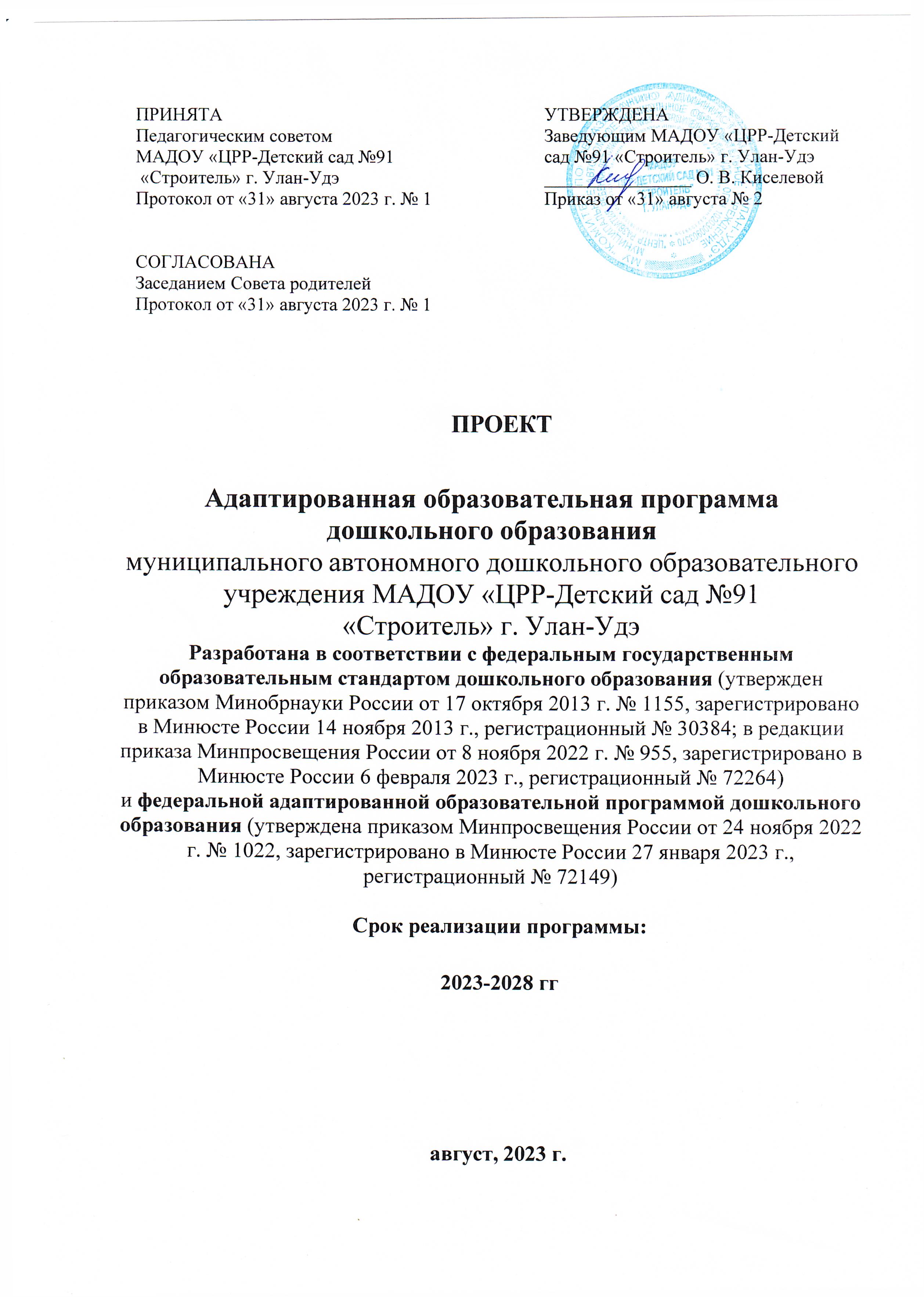                               СОДЕРЖАНИЕЦЕЛЕВОЙ РАЗДЕЛ1.1.Пояснительная запискаМуниципальное автономное дошкольное образовательное учреждение «Центр развития ребенка - Детский сад № 91 «Строитель» г. Улан-Удэ (далее ЦРР №91) осуществляет свою образовательную деятельность на основании бессрочной лицензии № 2813, серия 03 Л 01 № 0001408, выданной Министерством образования и науки Республики Бурятия от 30 марта 2017 г.Адаптированная образовательная программа дошкольного образования для детей с ограниченными возможностями здоровья (с тяжелыми нарушениями речи) (далее – АОП, Программа) разработана рабочей группой педагогов ЦРР №91 для обучающихся с тяжелым нарушением речи в соответствии с основными нормативно – правовыми документами:- Федеральный закон Российской Федерации от 29 декабря 2012 г. N 273-ФЗ "Об образовании в Российской Федерации"- Приказ Министерства Просвещения Российской Федерации от 24 ноября 2022 года N 1022 «Об утверждении федеральной адаптированной образовательной программы дошкольного образования для обучающихся с ограниченными возможностями здоровья»- Постановления Главного государственного санитарного врача РФ от 28.09.2020 года N 28 СП 2.4.3648-20 «Санитарно-эпидемиологические требования к организациям воспитания и обучения, отдыха и оздоровления детей и молодежи»,- Постановления Главного государственного санитарного врача РФ от 28.01.2021 г. № 2 СанПиН 1.2.3685-21 "Гигиенические нормативы и требования к обеспечению безопасности и(или)безвредности для человека факторов среды обитания",- «Порядка организации и осуществления образовательной деятельности по основным общеобразовательным программам – образовательным программам дошкольного образования», Министерства Просвещения РФ от 30 июля 2020 г, № 373,- Распоряжение Минпросвещения России от 06.08.2020 N Р-75 (ред. от 06.04.2021) "Об утверждении примерного Положения об оказании логопедической помощи в организациях, осуществляющих образовательную деятельность"-Приказ Министерства просвещения Российской Федерации от 31.07.2020 № 373 «Об утверждении Порядка организации и осуществления образовательной деятельности по основным общеобразовательным программам - образовательным программам дошкольного образования» (Зарегистрирован 31.08.2020 № 59599) (ред. от 01.12.2022 г)- Приказ	Министерства	образования	и	науки	РФ	от 17.10.2013	г.	№	1155	«Об	утверждении	федерального	государственного образовательного стандарта дошкольного образования» (с изменениями);- Закон Республики Бурятия от 13 декабря 2013 года №240-V «Об образовании в Республике Бурятия»; - Устав МАДОУ «ЦРР - Детский сад №91 «Строитель» г. Улан-Удэ (утвержден приказом МУ «Комитет по образованию Администрации г. Улан-Удэ» 27 июля 2016 года №260, зарегистрирован в Межрайонной ИФНС России №9 по Республике Бурятия от 03.08.2016г.;- Образовательная программа дошкольного образования МАДОУ «ЦРР-Детский сад №91 «Строитель» г. Улан-Удэ;-  Программа развития МАДОУ «ЦРР - Детский сад №91 «Строитель» г. Улан-Удэ на 2021-26 гг.Программа отвечает образовательному запросу социума, обеспечивает развитие личности детей дошкольного возраста в различных видах общения и деятельности с учетом их возрастных, индивидуальных, психологических и физиологических особенностей, в том числе достижение детьми дошкольного возраста уровня развития, необходимого и достаточного для успешного освоения ими образовательных программ начального общего образования, на основе индивидуального подхода к детям дошкольного возраста и специфичных для детей дошкольного возраста видов деятельности.Содержание Программы в соответствии с требованиями Стандарта включает три основных раздела – целевой, содержательный и организационный.Целевой раздел Программы включает пояснительную записку и планируемые результаты освоения Программы, определяет ее цели и задачи, принципы и подходы к формированию Программы, планируемые результаты ее освоения в виде целевых ориентиров.Содержательный раздел Программы включает описание образовательной деятельности по пяти образовательным областям: социально-коммуникативное развитие; познавательное развитие; речевое развитие; художественно-эстетическое развитие; физическое развитие; формы, способы, методы и средства реализации программы, которые отражают аспекты образовательной среды: предметно-пространственная развивающая образовательная среда; характер взаимодействия со педагогическим работником; характер взаимодействия с другими детьми; система отношений ребенка к миру, к другим людям, к себе самому; содержание образовательной деятельности по профессиональной коррекции нарушений развития обучающихся (программу коррекционно-развивающей работы).Программа определяет базовое содержание образовательных областей с учетом возрастных и индивидуальных особенностей обучающихся в различных видах деятельности, таких как:1. Предметная деятельность.2. Игровая (сюжетно-ролевая игра, игра с правилами и другие виды игры).3. Коммуникативная (общение и взаимодействие с педагогическим работником и другими детьми).4. Познавательно-исследовательская (исследование и познание природного и социального миров в процессе наблюдения и взаимодействия с ними), а также такими видами активности ребенка, как:восприятие художественной литературы и фольклора,самообслуживание и элементарный бытовой труд (в помещении и на улице),конструирование из разного материала, включая конструкторы, модули, бумагу, природный и иной материал,изобразительная (рисование, лепка, аппликация),музыкальная (восприятие и понимание смысла музыкальных произведений, пение, музыкально-ритмические движения, игры на детских музыкальных инструментах),двигательная (овладение основными движениями) формы активности ребенка.Содержательный раздел Программы включает описание коррекционно-развивающей работы, обеспечивающей адаптацию и включение обучающихся с ТНР в социум.Программа коррекционно-развивающей работы:1. Является неотъемлемой частью федеральной адаптированной основной образовательной программы дошкольного образования обучающихся с ТНР в условиях дошкольных образовательных групп комбинированной и компенсирующей направленности.2. Обеспечивает достижение максимальной реализации реабилитационного потенциала.3. Учитывает особые образовательные потребности обучающихся дошкольного возраста с ТНР, удовлетворение которых открывает возможность общего образования.Программа обеспечивает планируемые результаты дошкольного образования обучающихся  дошкольного возраста с ТНР в условиях дошкольных образовательных групп компенсирующей направленности.Организационный раздел программы содержит психолого-педагогические условия, обеспечивающие развитие ребенка той или иной нозологической группы, особенности организации развивающей предметно-пространственной среды, федеральный календарный план воспитательной работы с перечнем основных государственных и народных праздников, памятных дат в календарном плане воспитательной работы ЦРР №91.В Организационном разделе программы представлены условия, в том числе материально-техническое обеспечение, обеспеченность методическими материалами и средствами обучения и воспитания, распорядок и/или режим дня, особенности организации предметно-пространственной развивающей образовательной среды, а также психолого-педагогические, кадровые и финансовые условия реализации программы. В части финансовых условий описаны особенности финансово-экономического обеспечения дошкольного образования детей дошкольного возраста с тяжёлыми нарушениями речи.Объем обязательной части основной образовательной программы должен составлять не менее 60% от ее общего объема. Объем части основной образовательной программы, формируемой участниками образовательных отношений, должен составлять не более 40% от ее общего объема.В соответствии с Программой описание традиционных событий, праздников и мероприятий с учетом региональных и других социокультурных особенностей рекомендуется включать в часть, формируемую участниками образовательных отношений самостоятельно.Программа также содержит рекомендации по развивающему оцениванию достижения целей в форме педагогической и психологической диагностики развития обучающихся, а также качества реализации основной образовательной программы ЦРР№91.Система оценивания качества реализации программы  ЦРР №91 направлена в первую очередь на оценивание созданных условий внутри образовательного процесса.Программа разрабатывается с учетом особенностей развития и особых образовательных потребностей обучающихся с ТНР.1.2. Цель и задачи реализации программы Цель Программы: обеспечение условий для дошкольного образования, определяемых общими и особыми потребностями обучающегося раннего и дошкольного возраста с ОВЗ, индивидуальными особенностями его развития и состояния здоровья.Программа содействует взаимопониманию и сотрудничеству между людьми, способствует реализации прав обучающихся дошкольного возраста на получение доступного и качественного образования, обеспечивает развитие способностей каждого ребенка, формирование и развитие личности ребенка в соответствии с принятыми в семье и обществе духовно-нравственными и социокультурными ценностями в целях интеллектуального, духовно-нравственного, творческого и физического развития человека, удовлетворения его образовательных потребностей и интересов.Задачи Программы:Реализация содержания АОП ДО.Коррекция недостатков психофизического развития обучающихся с ТНР.охрана и укрепление физического и психического здоровья обучающихся с ТНР, в том числе их эмоционального благополучия.Обеспечение равных возможностей для полноценного развития ребенка с ТНР в период дошкольного образования независимо от места проживания, пола, нации, языка, социального статуса.Создание благоприятных условий развития в соответствии с их возрастными, психофизическими и индивидуальными особенностями, развитие способностей и творческого потенциала каждого ребенка с ТНР как субъекта отношений с педагогическим работником, родителями (законными представителями), другими детьми.Объединение обучения и воспитания в целостный образовательный процесс на основе духовно-нравственных и социокультурных ценностей, принятых в обществе правил и норм поведения в интересах человека, семьи, общества.Формирование общей культуры личности обучающихся с ТНР, развитие их социальных, нравственных, эстетических, интеллектуальных, физических качеств, инициативности, самостоятельности и ответственности ребенка, формирование предпосылок учебной деятельности.Формирование социокультурной среды, соответствующей психофизическим и индивидуальным особенностям развития обучающихся с ТНР.Обеспечение психолого-педагогической поддержки родителей (законных представителей) и повышение их компетентности в вопросах развития, образования, реабилитации (абилитации), охраны и укрепления здоровья обучающихся с ТНР.Обеспечение преемственности целей, задач и содержания дошкольного и начального общего образования.1.3. Принципы и подходы к формированию ПрограммыВ соответствии со Стандартом Программа построена на следующих принципах:1. Поддержка разнообразия детства.2. Сохранение уникальности и самоценности детства как важного этапа в общем развитии человека.3. Позитивная социализация ребенка.4. Личностно-развивающий и гуманистический характер взаимодействия педагогических работников и родителей (законных представителей), педагогических и иных работников Организации) и обучающихся.5. Содействие и сотрудничество обучающихся и педагогических работников, признание ребенка полноценным участником (субъектом) образовательных отношений.6. Сотрудничество Организации с семьей.7. Возрастная адекватность образования. Данный принцип предполагает подбор образовательными организациями содержания и методов дошкольного образования в соответствии с возрастными особенностями обучающихся.         1.3.1. Специфические принципы и подходы к формированию АОП ДО для обучающихся с ТНР:1. Сетевое взаимодействие с организациями социализации, образования, охраны здоровья и другими партнерами, которые могут внести вклад в развитие и образование обучающихся: Организация устанавливает партнерские отношения не только с семьями обучающихся, но и с другими организациями и лицами, которые могут способствовать удовлетворению особых образовательных потребностей обучающихся с ТНР, оказанию психолого-педагогической и (или) медицинской поддержки в случае необходимости (Центр психолого-педагогической, медицинской и социальной помощи).2. Индивидуализация образовательных программ дошкольного образования обучающихся с ТНР: предполагает такое построение образовательной деятельности, которое открывает возможности для индивидуализации образовательного процесса и учитывает его интересы, мотивы, способности и психофизические особенности.3. Развивающее вариативное образование: принцип предполагает, что содержание образования предлагается ребенку через разные виды деятельности с учетом зон актуального и ближайшего развития ребенка, что способствует развитию, расширению как явных, так и скрытых возможностей ребенка.4. Полнота содержания и интеграция отдельных образовательных областей: в соответствии со Стандартом Программа предполагает всестороннее социально-коммуникативное, познавательное, речевое, художественно-эстетическое и физическое развитие обучающихся посредством различных видов детской активности. Деление Программы на образовательные области не означает, что каждая образовательная область осваивается ребенком по отдельности, в форме изолированных занятий по модели школьных предметов. Между отдельными разделами Программы существуют многообразные взаимосвязи: познавательное развитие обучающихся с ТНР тесно связано с речевым и социально-коммуникативным, художественно-эстетическое - с познавательным и речевым. Содержание образовательной деятельности в каждой области тесно связано с другими областями. Такая организация образовательного процесса соответствует особенностям развития обучающихся с ТНР дошкольного возраста;5. Инвариантность ценностей и целей при вариативности средств реализации и достижения целей Программы: Стандарт и Программа задают инвариантные ценности и ориентиры, с учетом которых Организация должна разработать свою адаптированную образовательную программу. При этом за Организацией остаётся право выбора способов их достижения, выбора образовательных программ, учитывающих разнородность состава групп обучающихся, их психофизических особенностей, запросов родителей (законных представителей). 1.4. Характеристика детей с тяжелыми нарушениями речи (далее - ТНР)Дети с тяжелыми нарушениями речи – это особая категория детей с нарушениями всех компонентов речи при сохранном слухе и первично сохранном интеллекте. К группе детей с тяжелыми нарушениями речи относятся дети с общим недоразвитием речи всех уровней речевого развития при дизартрии,  ринолалии, алалии и т.д., у которых имеются нарушения всех компонентов языка. По решению Республиканской ПМПК в дошкольные группы МАДОУ «ЦРР-Детский сад №91 «Строитель» г. Улан-Удэ зачисляются преимущественно дети с  общим недоразвитием речи всех уровней речевого развития. Активное усвоение фонетико-фонематических, лексических и грамматических закономерностей начинается у детей в 1,5-3 года и, в основном, заканчивается в дошкольном детстве. Речь ребенка формируется под непосредственным влиянием речи окружающих его взрослых и в большой степени зависит от достаточной речевой практики, культуры речевого окружения, от воспитания и обучения. Общее недоразвитие речи проявляется в нарушении различных компонентов речи: звукопроизношения фонематического слуха, лексико-грамматического строя разной степени выраженности. Речь ребёнка оценивается по четырем уровням развития речи.Речевая недостаточность при общем недоразвитии речи у дошкольников может варьироваться от полного отсутствия речи до развернутой речи с выраженными проявлениями лексико-грамматического и фонетико-фонематического недоразвития (Т.Б. Филичева). Дети с общим недоразвитием речи имеют по сравнению с возрастной нормой особенности развития сенсомоторных, высших психических функций, психической активности.Общее недоразвитие речи проявляется в нарушении различных компонентов речи: звукопроизношения  фонематического слуха, лексико-грамматического строя  разной степени выраженности. Активное усвоение фонетико-фонематических, лексических и грамматических закономерностей начинается у детей в 1,5-3 года и, в основном, заканчивается  в дошкольном детстве. Речь ребенка формируется под непосредственным влиянием  речи окружающих его взрослых и  в большой степени зависит  от достаточной речевой практики, культуры речевого окружения, от воспитания и обучения. В классической литературе выделено три уровня, характеризующих речевой статус детей с ОНР: полное отсутствие общеупотребительной речи (1  уровень  ОНР,  по  Р.Е. Левиной);  ее  частичная  сформированность  - незначительный  словарный  запас,  аграмматичная  фраза  (2  уровень  ОНР); развернутая речь с элементами недоразвития, которые выявляются во всей речевой (языковой) системе, - словаре, грамматическом строе, связной речи и  звукопроизношении  (3  уровень  ОНР).  При  нерезко  выраженном недоразвитии  отмечается  лексико-грамматическая  и  фонетико-фонематическая несформированность речи.Характеристика уровней речевого развитияУ детей с первым уровнем развития речи полностью отсутствуют вербальные средства общения, хотя мимико-жестикуляторная речь относительно сохранна. У детей данной группы звукоподражания и звуковые комплексы, имеющиеся в активном словаре, несут номинативное и предикативное значение. Чаще всего эти слова являются многозначными. Дифференцированное обозначение предметов и действий заменяется названием предметов и наоборот. В речи отсутствуют морфологические элементы для передачи грамматических отношений. Отсюда речь становится понятной лишь в конкретной ситуации. Характерной чертой первого уровня речевого развития является отсутствие грамматических связей слов между собой и морфологических элементов для передачи грамматических отношений. Речь ребенка понятна лишь в конкретной ситуации и не может служить средством полноценного общения. Пассивный словарь детей шире активного, но понимание речи остается ограниченным по сравнению со здоровыми детьми того же возраста. Особые трудности вызывает понимание значений грамматических изменений слова. Дети не различают формы единственного и множественного числа существительных, глаголов прошедшего времени, формы женского и мужского рода, не понимают значения предлогов. Звукопроизношение характеризуется неопределенностью. Фонетический состав употребляемых слов ограничен звуками раннего онтогенеза речи, отсутствуют звуки, требующие верхнего подъема языка, нет стечения согласных, искажена ритмико-слоговая структура слов. У детей со вторым уровнем  развития речи возрастает речевая активность. Фразовая речь отличается от нормативной фразы в фонетическом и грамматическом отношении. Словарь становится более разнообразным, однако остается ограниченным качественно и количественно. Дети не знают названий цвета предмета, его формы, размера, заменяют слова близкими по смыслу. Спонтанная речь детей характеризуется наличием разноплановых средств общения, включающих в себя следующие лексико-грамматические разряды слов: существительные, глаголы, прилагательные, наречия, местоимения, некоторые предлоги и союзы. Характерный для этого уровня резко выраженный аграмматизм,  затрудняет понимание речи. Оно остается неполным, т.к. многие грамматические формы недостаточно различаются детьми. На этом уровне развития дети начинают употреблять некоторые предлоги, которые используются ими неправомерно: смешиваются по значению или опускаются вообще. Союзы и частицы употребляются редко.Звуко-произносительная сторона речи остается несформированной. Наиболее характерны в этот период замены одних звуков другими, смешение звуков. Нарушено произношение свистящих, шипящих, аффрикат. Одним из распространенных и специфических дефектов остаются затруднения в усвоении слоговой структуры слов. Для детей характерно нарушение слуховой дифференциации звуков как внутри основных фонетических групп, так и звуков различных фонетических групп, что говорит о недостаточности фонематического восприятия и неподготовленности к овладению звуковым анализом и синтезом.У всех детей нарушена мелкая, ручная и общая моторики. Наблюдается несформированность динамического праксиса.У детей с третьим уровнем  развития речи наблюдается наличие развернутой фразовой речи с элементами лексико-грамматического недоразвития. Отмечаются попытки употребления даже предложений сложных конструкций. Лексика детей включает все части речи. При этом может наблюдаться неточное употребление лексических значений слов. Появляются первые навыки словообразования. Дети образуют существительные и прилагательные с уменьшительными суффиксами, приставочные глаголы. Отмечаются трудности при образовании прилагательных от существительных,  аграмматизмы. Дети могут неправильно употреблять предлоги, допускать ошибки в согласовании прилагательных  и числительных с существительными. Характерно недифференцированное произношение звуков, причем замены могут быть нестойкими. Недостатки произношения могут выражаться в искажении, замене или смешении звуков. Более устойчивым становится произношение слов сложной слоговой структуры. Дети могут повторять трех- и четырехсложные слова. Понимание речи приближается к норме, хотя отмечается недостаточное понимание значений слов, выраженных приставками и суффиксами.На четвертом уровне речевого развития при наличии развернутой фразовой речи наблюдаются остаточные проявления недоразвития всех компонентов языковой системы.Заикание - нарушение темпо-ритмической организации речи, обусловленное судорожным состоянием мышц речевого аппарата.Дети с ФФНР - это дети с ринолалией, дизартрией, дислалией акустико-фонематической и артикуляторно-фонематической формы.Уровень развития фонематического слуха детей влияет на овладение звуковым анализом. Степень недоразвития фонематического восприятия может быть различна. Можно выделить следующие его уровни:1. Первичный уровень. Фонематическое восприятие нарушено первично. Предпосылки к овладению звуковым анализом и уровень действий звукового анализа сформированы недостаточно.2. Вторичный уровень. Фонематическое восприятие нарушено вторично. Наблюдаются нарушения речевых кинестезии вследствие анатомических и двигательных дефектов органов речи. Нарушено нормальное слухопроизносительное взаимодействие -важнейший механизм развития произношения.В фонетико-фонематическом недоразвитии детей выявляется несколько состояний:- трудности в анализе нарушенных в произношении звуков;- при сформированной артикуляции неразличение звуков, относящихся к разным фонетическим группам;- невозможность определить наличие и последовательность звуков в слове.Особенности речи детей с ФФНР.Дети с фонетико-фонематическим недоразвитием речи (ФФНР) – самая распространенная категория детей с отклонениями речевого развития. Основная причина – недостатки в развитии процессов звукобуквенного анализа и синтеза. Известно, что звукобуквенный анализ базируется на четких, устойчивых и достаточно дифференцированных представлениях о звуковом составе слова. Процесс овладения звуковым составом слова, в свою очередь, тесно связан с формированием слухо-речедвигательного взаимодействия, которое выражается в правильной артикуляции звуков и их тонкой дифференциации на слух. Недостатки произношения являются часто индикатором недостаточной готовности к усвоению звукобуквенного анализа. Под ФФНР принято понимать нарушение процессов формирования произносительной системы родного языка у детей с различными речевыми расстройствами вследствие дефектов восприятия и произношения фонем». Раннее выявление детей с нарушенным фонетико-фонематическим восприятием и оказание им необходимой помощи - залог успешного дальнейшего овладения чтением и письмом.Таким образом, ТНР выявляется у детей дошкольного возраста со следующими речевыми нарушениями – дислалия, ринолалия, дизартрия, алалия, детская афазия, неврозоподобное заикание (по клинико-педагогической классификации речевых нарушений).1.5. Планируемые результаты освоения обязательной части Программы и части, формируемой участниками образовательных отношений, с учетом индивидуальных траекторий развития детей (целевые ориентиры) (п. 10.4 ФАОП ДО)В соответствии со Стандартом специфика дошкольного детства и системные особенности дошкольного образования делают неправомерными требования от ребенка дошкольного возраста конкретных образовательных достижений. Поэтому результаты освоения Программы представлены в виде целевых ориентиров дошкольного образования и представляют собой возрастные характеристики возможных достижений ребенка с ОВЗ к концу дошкольного образования.Реализация образовательных целей и задач Программы направлена на достижение целевых ориентиров дошкольного образования, которые описаны как основные характеристики развития ребенка с ОВЗ. Они представлены в виде изложения возможных достижений обучающихся на разных возрастных этапах дошкольного детства.Целевые ориентиры реализации АОП ДО для обучающихся с ТНРВ соответствии с особенностями психофизического развития ребенка с ТНР, планируемые результаты освоения Программы предусмотрены в ряде целевых ориентиров.Целевые ориентиры на этапе завершения освоения Программы (п.10.4.3 ФАОП ДО)К концу данного возрастного этапа ребенок:обладает сформированной мотивацией к школьному обучению;усваивает значения новых слов на основе знаний о предметах и явлениях окружающего мира;употребляет слова, обозначающие личностные характеристики, многозначные;умеет подбирать слова с противоположным и сходным значением;правильно употребляет основные грамматические формы слова;составляет различные виды описательных рассказов (описание, повествование, с элементами рассуждения) с соблюдением цельности и связности высказывания, составляет творческие рассказы;владеет простыми формами фонематического анализа, способен осуществлять сложные формы фонематического анализа (с постепенным переводом речевых умений во внутренний план), осуществляет операции фонематического синтеза;осознает слоговое строение слова, осуществляет слоговой анализ и синтез слов (двухсложных с открытыми, закрытыми слогами, трехсложных с открытыми слогами, односложных);правильно произносит звуки (в соответствии с онтогенезом);владеет основными видами продуктивной деятельности, проявляет инициативу и самостоятельность в разных видах деятельности: в игре, общении, конструировании;выбирает род занятий, участников по совместной деятельности, избирательно и устойчиво взаимодействует с детьми;участвует в коллективном создании замысла в игре и на занятиях;передает как можно более точное сообщение другому, проявляя внимание к собеседнику;регулирует свое поведение в соответствии с усвоенными нормами и правилами, проявляет кооперативные умения в процессе игры, соблюдая отношения партнерства, взаимопомощи, взаимной поддержки;отстаивает усвоенные нормы и правила перед ровесниками и педагогическим работником, стремится к самостоятельности, проявляет относительную независимость от педагогического работника;использует в играх знания, полученные в ходе экскурсий, наблюдений, знакомства с художественной литературой, картинным материалом, народным творчеством, историческими сведениями, мультфильмами;использует в процессе продуктивной деятельности все виды словесной регуляции: словесного отчета, словесного сопровождения и словесного планирования деятельности;устанавливает причинно-следственные связи между условиями жизни, внешними и функциональными свойствами в животном и растительном мире на основе наблюдений и практического экспериментирования;определяет пространственное расположение предметов относительно себя, геометрические фигуры;владеет элементарными математическими представлениями: количество в пределах десяти, знает цифры 0, 1 - 9, соотносит их с количеством предметов, решает простые арифметические задачи устно, используя при необходимости в качестве счетного материала символические изображения;определяет времена года, части суток;самостоятельно получает новую информацию (задает вопросы, экспериментирует);пересказывает литературные произведения, составляет рассказ по иллюстративному материалу (картинкам, картинам, фотографиям), содержание которых отражает эмоциональный, игровой, трудовой, познавательный опыт обучающихся;составляет рассказы по сюжетным картинкам и по серии сюжетных картинок, используя графические схемы, наглядные опоры;составляет с помощью педагогического работника небольшие сообщения, рассказы из личного опыта;владеет предпосылками овладения грамотой;стремится к использованию различных средств и материалов в процессе изобразительной деятельности;имеет элементарные представления о видах искусства, понимает доступные произведения искусства (картины, иллюстрации к сказкам и рассказам, народная игрушка), воспринимает музыку, художественную литературу, фольклор;проявляет интерес к произведениям народной, классической и современной музыки, к музыкальным инструментам;сопереживает персонажам художественных произведений;выполняет основные виды движений и упражнения по словесной инструкции педагогических работников: согласованные движения, а также разноименные и разнонаправленные движения;осуществляет элементарное двигательное и словесное планирование действий в ходе спортивных упражнений;знает и подчиняется правилам подвижных игр, эстафет, игр с элементами спорта;владеет элементарными нормами и правилами здорового образа жизни (в питании, двигательном режиме, закаливании, при формировании полезных привычек).Планируемые результаты освоения Программы детьми с ТНРДети с 1 уровнем речевого недоразвития и моторной алалией после года коррекционного обучения переходят на 2 уровень речевого недоразвития. У детей возрастает речевая активность. Общение осуществляется посредством использования постоянного, но еще искаженного и ограниченного запаса общеупотребляемых слов. Фонетическая сторона речи характеризуется наличием искажений звуков, замен и смешений. У детей наблюдается положительная динамика в развитии артикуляционной моторики. Фонематическая недостаточность восприятия звуков у детей еще остается. Неречевые звуки дети различают хорошо.Дети со 2 уровнем речевого недоразвития переходят на 3 уровень речевого недоразвития. У детей появляется развернутая фразовая речь. Понимание обращенной речи приближается к норме. В фонетическом плане дети произносят изолированно определенные звуки правильно, а в словах и предложениях их заменяют. Фонематическая сторона речи развита достаточно, дети умеют различать гласные и согласные звуки, имеют понятие о твердости и мягкости звука, о звонкости и глухости согласных звуках, дифференцируют их, допуская единичные ошибки.Дети с 3 уровнем речевого недоразвития переходят на 4 уровень речевого недоразвития. Объем пассивного и активного словаря соответствует возрастной норме. Дети понимают различные формы словоизменения, предложно – падежные конструкции. В фонетическом плане дети произносят определенные звуки изолированно, в словах, предложениях правильно. Фонематическая сторона речи развита достаточно, дети умеют различать гласные и согласные звуки, имеют понятие о твердости и мягкости звука, о звонкости и глухости согласных звуках, дифференцируют их, допуская единичные ошибки. Дети овладевают звуковым анализом и синтезом слова, составляют соответствующие схемы, в которых обозначают слова, слоги и звуки допуская единичные ошибки. Дети практически усваивают термины: слог, предложение, гласные и согласные звуки, твердые и мягкие, звонкие и глухие согласных звуки. Дети овладевают сознательным послоговым чтением, умеют читать слова, простые предложения и отдельные тексты.У детей с дизартрией улучшается подвижность речевой и мимической мускулатуры. В фонетическом плане дети произносят звуки правильно в словах и предложениях, в связной речи, но у некоторых детей остаются минимальные дизартрические расстройства. Фонематическая сторона речи развита достаточно, дети умеют различать гласные и согласные звуки, имеют понятия о твердости и мягкости звука, о звонкости и глухости согласных звуках, допуская единичные ошибки. Просодические компоненты речи имеют положительную динамику развития.Часть, формируемая участниками образовательных отношений        Образовательная деятельность с учетом специфики национальных, этнокультурных, демографических, климатических и иных условий Республики Бурятия Особое внимание в данном разделе вариативной части Программы уделяется возможности реализации принципа приобщения детей к социокультурным нормам, традициям семьи, ближайшего окружения, городского общества и т.д. Ближайшее окружение - та общественная среда, в которой живут дети, является основой для расширения детского кругозора и для приобщения детей к социокультурным нормам, традициям семьи, общества, государства. Цель: Обеспечение коррекции нарушений развития у различных категорий детей дошкольного возраста с ОВЗ, освоение детьми с ОВЗ Программы, их разностороннее развитие с учетом возрастных и индивидуальных особенностей и особых образовательных потребностей, социальной адаптации.Задачи: 1.Создать условия для всестороннего развития ребенка с ОВЗ в целях обогащения его социального опыта и гармоничного включения в коллектив сверстников. 2. Создать условия, обеспечивающие механизм компенсации дефектов речи детей, способствующих развитию личности ребенка, эффективному усвоению содержания Программы.Значимые для разработки и реализации Программы характеристикиОсновные участники реализации Программы: педагоги, обучающиеся, родители (законные представители).Социальными заказчиками реализации Программы как комплекса образовательных услуг выступают, в первую очередь, родители (законные представители) обучающихся, как гаранты реализации прав ребенка на уход, присмотр и оздоровление, воспитание и обучение. Особенности разработки Программы:- условия, созданные в ДОО для реализации целей и задач Программы;- социальный заказ родителей (законных представителей);- детский контингент;- кадровый состав педагогических работников;- культурно-образовательные особенности ЦРР №91;- климатические особенности;- взаимодействие с социумом.Контингент воспитанников ЦРР на 2023-24 уч. г.В группах комбинированной направленности реализуются Адаптированная  образовательная программа дошкольного образования для детей с тяжелыми нарушениями речи (ТНР), разработанная на основе ФАОП ДО и методического комплекта комплексной программы дошкольного образования для детей с тяжелыми нарушениями речи (общим недоразвитием речи) с 4 до 7 лет Н.В. Нищевой.1.7. Развивающее оценивание качества образовательной деятельности по Программе (ФАОП ДО, п. 10.5, стр. 78-81)Концептуальные основания оценки качества образовательной деятельности определяются требованиями Федерального закона «Об образовании в Российской Федерации», а также ФГОС дошкольного образования, в котором определены государственные гарантии качества образования. Педагогическая диагностика достижений планируемых результатов направлена на изучение деятельностных умений ребёнка, его интересов, предпочтений, склонностей, личностных особенностей, способов взаимодействия со взрослыми и сверстниками. Она позволяет выявлять особенности и динамику развития ребёнка, составлять на основе полученных данных индивидуальные образовательные маршруты освоения образовательной программы, своевременно вносить изменения в планирование, содержание и организацию образовательной деятельности. Педагогическая диагностика является основой для целенаправленной деятельности педагога, начальным и завершающим этапом проектирования образовательного процесса в дошкольной группе. Ее функция заключается в обеспечении эффективной обратной связи, позволяющей осуществлять управление образовательным процессом. Цели педагогической диагностики, а также особенности её проведения определяются требованиями ФГОС ДО. При реализации Программы может проводиться оценка индивидуального развития детей, которая осуществляется педагогом в рамках педагогической диагностики. Вопрос о её проведении для получения информации о динамике возрастного развития ребёнка и успешности освоения им Программы, формах организации и методах решается непосредственно ДОО. Специфика педагогической диагностики достижения планируемых образовательных результатов обусловлена следующими требованиями ФГОС ДО: планируемые результаты освоения Программы заданы как целевые ориентиры дошкольного образования и представляют собой социально-нормативные возрастные характеристики возможных достижений ребенка на разных этапах дошкольного детства;целевые ориентиры не подлежат непосредственной оценке, в том числе и в виде педагогической диагностики (мониторинга), и не являются основанием для их формального сравнения с реальными достижениями детей и основой объективной оценки соответствия установленным требованиям образовательной деятельности и подготовки 3 Пункт 3.2.3 ФГОС ДО.; освоение Программы не сопровождается проведением промежуточных аттестаций и итоговой аттестации обучающихся. Педагогическая диагностика направлена на оценку индивидуального развития детей дошкольного возраста, на основе которой определяется эффективность педагогических действий и осуществляется их дальнейшее планирование. Результаты педагогической диагностики (мониторинга) используются исключительно для решения следующих образовательных задач: 1) индивидуализации образования (в том числе поддержки ребенка, построения его образовательной траектории или профессиональной коррекции особенностей его развития); 2) оптимизации работы с группой детей. Основная задача диагностики – получение информации об индивидуальных особенностях развития ребенка. На основании этой информации разрабатываются рекомендации для воспитателей и родителей (законных представителей) по организации образовательной деятельности, планированию индивидуальной образовательной деятельности. Педагогическая диагностика проводится в начале и в конце учебного года. Сравнение результатов стартовой и финальной диагностики позволяет выявить индивидуальную динамику развития ребенка. Педагогическая диагностика индивидуального развития детей проводится в произвольной форме на основе малоформализованных диагностических методов: наблюдения, свободных бесед с детьми, анализа продуктов детской деятельности (рисунков, работ по лепке, аппликации, построек, поделок и др.), специальных диагностических ситуаций. При необходимости используются специальные методики диагностики физического, коммуникативного, познавательного, речевого, художественно-эстетического развития. Ведущим методом педагогической диагностики является наблюдение. Осуществляя педагогическую диагностику, педагог наблюдает за поведением ребенка в естественных условиях, в разных видах деятельности, специфичных для детей раннего и дошкольного возраста. Ориентирами для наблюдения являются возрастные характеристики развития ребенка. Они выступают как обобщенные показатели возможных достижений детей на разных этапах дошкольного детства в соответствующих образовательных областях. Педагог может установить соответствие общих планируемых результатов с результатами достижений ребенка в каждой образовательной области. В процессе наблюдения педагог обращает внимание на частоту проявления каждого показателя, самостоятельность и инициативность ребенка в деятельности. Частота проявления указывает на периодичность и степень устойчивости показателя. Самостоятельность выполнения действия позволяет определить зону актуального и ближайшего развития ребенка. Инициативность свидетельствует о проявлении субъектности ребенка в деятельности и взаимодействии. Результаты наблюдения фиксируются, способ и форму их регистрации педагог выбирает самостоятельно. Оптимальной формой фиксации результатов наблюдения  является карта развития ребенка. Педагог может составить ее самостоятельно, отразив показатели возрастного развития ребенка, критерии их оценки. Фиксация данных наблюдения позволят педагогу отследить, выявить и проанализировать динамику в развитии ребенка на определенном возрастном этапе, а также скорректировать образовательную деятельность с учетом индивидуальных особенностей развития ребенка и его потребностей. Результаты наблюдения могут быть дополнены беседами с детьми в свободной форме, которые позволяют выявить причины поступков, наличие интереса к определенному виду деятельности, уточнить знания о предметах и явлениях окружающей действительности и др. Анализ продуктов детской деятельности может осуществляться на основе изучения материалов портфолио ребенка (рисунков, работ по аппликации, фотографий работ по лепке, построек, поделок и др.). Полученные в процессе анализа качественные характеристики существенно дополнят результаты наблюдения за продуктивной деятельностью детей (изобразительной, конструктивной, музыкальной и др.). Педагогическая диагностика завершается анализом полученных данных, на основе которых педагог выстраивает взаимодействие с детьми, организует предметно-развивающую среду, мотивирующую активную творческую деятельность воспитанников, составляет индивидуальные образовательные маршруты освоения образовательной Программы, осознанно и целенаправленно проектирует образовательный процесс. При необходимости используется психологическая диагностика развития детей (выявление и изучение индивидуально-психологических особенностей детей, причин возникновения трудностей в освоении образовательной программы), которую проводят квалифицированные специалисты (педагоги-психологи, психологи). Участие ребенка в психологической диагностике допускается только с согласия его родителей (законных представителей). Результаты психологической диагностики могут использоваться для решения задач психологического сопровождения и оказания адресной психологической помощи. Педагогическая диагностика проводится с периодичностью: • в группах дошкольного возраста (2 раза в год, первая половина сентября и вторая половина мая).Для проведения индивидуальной педагогической диагностики на разных этапах освоения программы используются следующие диагностические пособия:1.7.1. Часть, формируемая участниками образовательных отношений / педагогическая диагностика в ЦРР № 91Система оценки качества дошкольного образования. Оценивание качества образовательной деятельности, осуществляемой в ЦРР по Программе, представляет собой важную составную часть образовательной деятельности, направленную на ее усовершенствование. Концептуальные основания такой оценки определяются требованиями Федерального закона «Об образовании в Российской Федерации», а также Стандарта, в котором определены государственные гарантии качества образования. Оценивание качества, т.е. оценивание соответствия образовательной деятельности, реализуемой в детском саду, заданным требованиям ФГОС ДО и Программы в дошкольном образовании направлено в первую очередь на оценивание созданных образовательной организацией условий в процессе образовательной деятельности. Система оценки образовательной деятельности, предусмотренная Программой, предполагает оценивание качества условий образовательной деятельности, обеспечиваемых ЦРР, включая психолого-педагогические, кадровые, материально-технические, финансовые, информационно-методические, управление организацией и т. д. Программой не предусматривается оценивание качества образовательной деятельности детского сада на основе достижения детьми планируемых результатов освоения Программы. Система оценки качества условий реализации Программы включает в себя: Требования к развивающей предметно-пространственной среде: соответствие компонентов предметно-пространственной среды возрастным возможностям воспитанников, требованиям ФГОС ДО; Требования к материально-техническим условиям: наличие условий в ДОО для детей с ОВЗ; -оснащенность групповых помещений, кабинетов современным оборудованием, средствами обучения и мебелью в соответствии с требованиями СанПиН, требованиям правил пожарной безопасности, научно-методическое обеспечение. Требования к кадровым условиям: укомплектованность ДОО кадрами в соответствии со штатным расписанием ЦРР, квалификационными характеристиками к занимаемой должности. Требования к психолого-педагогическим условиям:наличие условий в ДОО для осуществления медицинского сопровождения воспитанников в целях охраны и укрепления их здоровья;наличие консультативной поддержки педагогов и родителей по вопросам образования воспитанников, инклюзивного образования; наличие организационно-методического сопровождения реализации Программы;оценка эффективности деятельности по физическому развитию дошкольников в ЦРР (здоровьесберегающие программы, режим дня и т.п.).Требования к финансовым условиям: финансовое обеспечение реализации Программы, исходя из стоимости услуг на основе муниципального задания. Система оценки качества реализации Программы Содержание процедуры оценки качества организации образовательной деятельности включает в себя: - оценку рациональности содержания Программы, методов и технологий; - качество осуществления педагогами образовательной деятельности в процессе организации различных видов детской деятельности (игровой, коммуникативной, трудовой, познавательно-исследовательской, изобразительной, физической, конструктивной, музыкальной, чтения художественной литературы), в том числе в ходе режимных моментов; - качество организации педагогами условий для самостоятельной деятельности обучающихся; - качество построения сотрудничества с родителями (законными представителями) обучающихся. Система оценки качества результатов, достигнутых при реализации Программы: Результаты реализации ООП ДО включают в себя оценку: - динамики индивидуального развития обучающихся; - динамики показателей здоровья обучающихся; - динамики уровня адаптации обучающихся к условиям ЦРР; - уровень удовлетворенности родителей (законных представителей) обучающихся качеством образования в ДОО. Для осуществления процедуры системы оценки качества в ЦРР разработана Программа мониторинговых процедур на учебный год, в котором определяются форма, направления, сроки, порядок проведения мониторинга, периодичность, ответственные и исполнители. План проведения мониторинга является составной частью планирования деятельности ДОО на учебный год. Педагогическая диагностика проводится с периодичностью 2 раза в год в группах ЦРР.При необходимости используется психологическая диагностика развития детей (выявление и изучение индивидуально-психологических особенностей детей, причин возникновения трудностей в освоении образовательной программы), которую проводят квалифицированные специалисты (педагоги - психологи). Участие ребёнка в психологической диагностике допускается только с согласия его родителей (законных представителей). Результаты психологической диагностики могут использоваться для решения задач психологического сопровождения и оказания адресной психологической помощи.Для детей - инвалидов, разрабатывается индивидуальный образовательный маршрут после проведения педагогической и психологической диагностики (в случае предоставления родителями Перечня мероприятий ИПРА - с учетом индивидуальной программы реабилитации и адаптации и/или рекомендациями ПМПК). Консультативную помощь родители могут получать у педагога-психолога и учителя-логопеда детского сада (основные специалисты, рекомендованные в ИПРА, осуществляют прием и сопровождение в центре реабилитации).СОДЕРЖАТЕЛЬНЫЙ РАЗДЕЛ (обязательная часть)Описание образовательной деятельности обучающихся с ТНР в соответствии с направлениями развития ребенка, представленными в пяти образовательных областях (ФАОП ДО, п. 32, стр. 239-259) http://publication.pravo.gov.ru/Document/View/0001202301270036При разработке содержательного Программы в соответствии с ФАОП ДО используются образовательные модули по образовательным областям (социально-коммуникативное, познавательное, речевое, художественно-эстетическое и физическое развитие) на основании единства и взаимосвязи содержания образовательной программы, форм, методов и средств образовательной деятельности, а также организации образовательной среды, в том числе развивающей предметно пространственной, представленные в федеральной программе.Содержательный раздел разработан и сформирован: с учетом ФГОС ДО;с учетом Федеральной адаптированной образовательной программы дошкольного образования для детей с ОВЗ.Содержание образовательной деятельности учитывает неравномерность психофизического развития, особенности речевого развития обучающихся с ТНР, значительные индивидуальные различия между детьми, а также особенности социокультурной среды, в которой проживают семьи обучающихся. Программа определяет базовое содержание образовательных областей с учетом возрастных и индивидуальных особенностей обучающихся в различных видах деятельности (в соответствии с ФАОП ДО и ФГОС ДО).Описание (задачи и содержание) образовательной деятельности обучающихся с ТНР в соответствии с направлениями развития ребенка по образовательной области «Социально – коммуникативное развитие» (ФАОП ДО, п. 32.1, стр. 239-244)2.1.1.1. Решение совокупных задач воспитания в рамках образовательной области «Социально-коммуникативное развитие» направлено на приобщение детей к ценностям «Родина», «Природа», «Семья», «Человек», «Жизнь», «Милосердие», «Добро», «Дружба», «Сотрудничество», «Труд». Это предполагает решение задач нескольких направлений воспитания: • воспитание уважения к своей семье, своему населенному пункту, родному краю, своей стране; • воспитание уважительного отношения к другим людям - детям и взрослым (родителям (законным представителям), педагогам, соседям и другим), вне зависимости от их этнической и национальной принадлежности; • воспитание ценностного отношения к культурному наследию своего народа, к нравственным и культурным традициям России; • содействие становлению целостной картины мира, основанной на представлениях о добре и зле, красоте и уродстве, правде и лжи; • воспитание социальных чувств и навыков: способности к сопереживанию, общительности, дружелюбия, сотрудничества, умения соблюдать правила, активной личностной позиции; • создание условий для возникновения у ребёнка нравственного, социально значимого поступка, приобретения ребёнком опыта милосердия и заботы; • поддержка трудового усилия, привычки к доступному дошкольнику напряжению физических, умственных и нравственных сил для решения трудовой задачи; • формирование способности бережно и уважительно относиться к результатам своего труда и труда других людей. Методические пособия для решения задач образовательной области «Социально-коммуникативное развитие: 1. Зартайская И.В. Когда мне грустно. Первые эмоции в сказках и картинках 2. Зартайская И.В. Когда мне обидно. Первые эмоции в сказках и картинках  3. Зартайская И.В. Когда мне страшно. Первые эмоции в сказках и картинках 4. Зартайская И.В. Когда я счастлив. Первые эмоции в сказках и картинках 5. Зартайская И.В. Когда я сержусь. Первые эмоции в сказках и картинках 6. Зартайская И.В. Если кто-то в семье загрустил 7. Чал-Борю В.Ю., Пояркова Е.А., Белевич А.А. НЕ БОЮСЬ БОЯТЬСЯ! История про храброго лисёнка 8. Чал-Борю В.Ю., Пояркова Е.А. ГДЕ ЖИВУТ СВЕТЛЯЧКИ? История про любопытного Зайчонка 9. Чал-Борю В.Ю., Пояркова Е.А. КРЕПКИЙ ОРЕШЕК. История про задиристых бельчат 10. Чал-Борю В.Ю., Пояркова Е.А. АЙ, БОЛИТ! История о закадычных друзьях. 11. Чал-Борю В.Ю., Пояркова Е.А. ЧТО СЕГОДНЯ НА ОБЕД? История про медвежонка, который не любил есть 12. Чал-Борю В.Ю., Пояркова Е.А. ДАВАЙ ЗЛИТЬСЯ ВМЕСТЕ! (Волчонок и Сова)   13. Чал-Борю В.Ю., Пояркова Е.А. ЭТО МОЁ, А ЭТО - ТВОЁ! И НЕ БУДЕМ ДРАТЬСЯ! Надо ли делиться, если совсем не хочется? 14. Данилова Ю.Г. БУКВОТРЯСЕНИЕ, или Удивительное путешествие маленькой девочки по большой стране 15. Данилова Ю.Г. ОЧЕНЬ ЗАНЯТАЯ МАМА: 16 историй про непослушных детей 16. Данилова Ю.Г. ОЧЕНЬ ЗАНЯТЫЙ ПАПА: 12 историй про непослушных детей 17. Данилова Ю.Г. ОЧЕНЬ ЗАНЯТЫЕ ДЕТИ: мама, папа, двое детей, кот и собака Джа    18. Нагаева С.В., Вышинская М. Навсегда? 19. Нагаева С.В. Отравленные слова 20. Арабян К.К. Финансовая грамота. Рабочая программа с методическими рекомендациями для педагогов ДОО 21. . Арабян К.К. Финансовая грамота. Пособие для детей 5-7 лет 22. Запесочная Е. Какие бывают праздники. Из серии «100 Зачем и Почему» 23. Запесочная Е. Какие бывают профессии. Из серии «100 Зачем и Почему» 24. Запесочная Е. Строим дом. Из серии «100 Зачем и Почему» 25. Запесочная Е. Хорошие манеры. Из серии «100 Зачем и Почему» 26. Запесочная Е. Суета вокруг пирога. Из серии «100 Зачем и Почему» 27. Запесочная Е. Что такое время. Из серии «100 Зачем и Почему» 28. Игнатова С.В., Хамраева Е.А. и др. Бабушкины сказки. Коми и русские сказки 29. Игнатова С.В., Хамраева Е.А. и др. Бабушкины сказки. Марийские и русские сказки 30. Игнатова С.В., Хамраева Е.А. и др. Бабушкины сказки. Башкирские и русские сказки 31. Игнатова С.В., Хамраева Е.А. и др. Бабушкины сказки. Сказки на эвенкийском языке и русские сказки 32. Игнатова С.В., Хамраева Е.А. и др. Бабушкины сказки. Якутские и русские сказки    33. Игнатова С.В., Хамраева Е.А. и др. Бабушкины сказки. Чеченские и русские сказки 34. Игнатова С.В., Хамраева Е.А. и др. Бабушкины сказки. Татарские и русские сказки 35. Игнатова С.В., Хамраева Е.А. и др. Бабушкины сказки. Тувинские и русские сказки 36. Игнатова С.В., Хамраева Е.А. и др. Бабушкины сказки. Русские сказки 37. Я питаюсь правильно! 5+: учебное пособие / Е.А. Пырьева, А.И. Сафронова, Е.В. 34 Павловская и др.; под. ред. Г.Г. Онищенко. 38. Я питаюсь правильно! 7+: учебное пособие / Е.А. Пырьева, А.И. Сафронова, Е.В. Павловская и др.; под. ред. Г.Г. Онищенко.Описание (задачи и содержание) образовательной деятельности обучающихся с ТНР в соответствии с направлениями развития ребенка по образовательной области «Познавательное развитие» (ФАОП ДО п 32.2, стр. 244-247)2.1.2.1. Решение совокупных задач воспитания в рамках образовательной области «Познавательное развитие» направлено на приобщение детей к ценностям «Человек», «Семья», «Познание», «Родина» и «Природа», что предполагает: воспитание отношения к знанию как ценности, понимание значения образования для человека, общества, страны; приобщение к отечественным традициям и праздникам, к истории и достижениям родной страны, к культурному наследию народов России; воспитание уважения к людям - представителям разных народов России независимо от их этнической принадлежности; воспитание уважительного отношения к государственным символам страны (флагу, гербу, гимну); воспитание бережного и ответственного отношения к природе родного края, родной страны, приобретение первого опыта действий по сохранению природы. Методические пособия для решения задач образовательной области «Познавательное развитие» Математическое развитие 1. Петерсон Л.Г., Кочемасова Е.Е. Игралочка - ступенька к школе. Практический курс математики для детей 5-6 лет. Метод.рекомендации. Часть 3 2. Петерсон Л.Г., Кочемасова Е.Е. Игралочка - ступенька к школе. Математика для детей 5-6 лет. Ступень 3 3. Петерсон Л.Г., Кочемасова Е.Е. Игралочка - ступенька к школе. Математика для детей 5-6 лет. Демонстрационный материал 4. Петерсон Л.Г., Кочемасова Е.Е. Игралочка - ступенька к школе. Математика для детей 5-6 лет. Раздаточный материал 5. Петерсон Л.Г., Кочемасова Е.Е. Игралочка - ступенька к школе. Практический курс математики для дошкольников. Методические рекомендации. Ступень 4 (1-2) 6. Петерсон Л.Г., Кочемасова Е.Е. Игралочка - ступенька к школе. Математика для детей 6-7 лет. Часть 4(1) 7. Петерсон Л.Г., Кочемасова Е.Е. Игралочка - ступенька к школе. Математика для детей 6-7 лет. Часть 4(2) 8. Петерсон Л.Г., Кочемасова Е.Е. Игралочка - ступенька к школе. Математика для детей 6-7 лет. Часть 1. Демонстрационный материал 17. Петерсон Л.Г., Кочемасова Е.Е. Игралочка - ступенька к школе. Математика для детей 6-7 лет. Часть 2. Демонстрационный материал 9. Петерсон Л.Г., Кочемасова Е.Е. Игралочка - ступенька к школе. Математика для детей 6-7 лет. Раздаточный материал 10. Петерсон Л.Г., Кочемасова Е.Е. Зимняя математика. Игровые задания для дошкольников 11. Петерсон Л.Г., Кочемасова Е.Е. Весенняя математика. Игровые задания для дошкольников 12. Петерсон Л.Г., Кочемасова Е.Е. Летняя математика. Игровые задания для дошкольников 13. Петерсон Л.Г., Кочемасова Е.Е. Осенняя математика. Игровые задания для дошкольников 14. Петерсон Л.Г., Кочемасова Е.Е. Задачи в кроссвордах. Математика для детей 5-7 лет 15. Петерсон Л.Г., Кочемасова Е.Е. Который час? Математика для детей 5-7 лет 25. Петерсон Л.Г., Кочемасова Е.Е. Сказочная математика для детей 6-7 лет 16. Петерсон Л.Г., Кочемасова Е.Е. Лэпбук «Логика» 17. Петерсон Л.Г., Кочемасова Е.Е. Лэпбук «Формы и фигуры» 18. Петерсон Л.Г., Кочемасова Е.Е. Лэпбук «Считаем до 5» 19. Петерсон Л.Г., Холина Н.П. Раз - ступенька, два - ступенька Практический курс математики для дошкольников. Методические рекомендации 20. Петерсон Л.Г., Холина Н.П. Раз - ступенька, два - ступенька: математика для детей 5-7 лет. В 2 ч. Часть 1 21. Петерсон Л.Г., Холина Н.П. Раз - ступенька, два - ступенька: математика для детей 5-7 лет. В 2 ч. Часть 2 22. Султанова М.Н. Математика до школы. 4-5 лет 45. Султанова М.Н. Математика до школы. 5-6 лет. В 2 ч. Часть 1 23. Султанова М.Н. Математика до школы. 5-6 лет. В 2 ч. Часть 2 24. Султанова М.Н. Математика до школы. 6-7 лет. В 2 ч. Часть 1 25. Султанова М.Н. Математика до школы. 6-7 лет. В 2 ч. Часть 2 Описание (задачи и содержание) образовательной деятельности обучающихся с ТНР в соответствии с направлениями развития ребенка по образовательной области «Речевое развитие» (ФАОП ДО, п. 32.3, стр. 247-251)В соответствии с ФАОП ДО 32.3.1, стр. 247 у дошкольной образовательной организации остается право выбора способа речевого развития обучающихся, в том числе с учетом особенностей реализуемых образовательных программ и других особенностей реализуемой образовательной деятельности.2.1.3.1. Решение совокупных задач воспитания в рамках образовательной области «Речевое развитие» направлено на приобщение детей к ценностям «Культура» и «Красота», что предполагает: • владение формами речевого этикета, отражающими принятые в обществе правила и нормы культурного поведения; • воспитание отношения к родному языку как ценности, умения чувствовать красоту языка, стремления говорить красиво (на правильном, богатом, образном языке). Методические пособия для решения задач образовательной области «Речевое развитие»: 1. Ушакова О.С., Артюхова И.С. Развитие речи. Игры и конспекты занятий. Старшая группа детского сада 2. Ушакова О.С., Артюхова И.С. Развитие речи. Игры и конспекты занятий. Подготовительная группа детского сада3. Ушакова О.С., Артюхова И.С. ГОВОРИ ПРАВИЛЬНО! Тетрадь по развитию речи для детей 5-6 лет 4. Ушакова О.С., Артюхова И.С. ГОВОРИ ПРАВИЛЬНО. Тетрадь по развитию речи для детей 6-7 лет. 5. Батяева С.В., Мохирева Е.А. Веселые путешествия со звуками и буквами. Пособие для детей 5-6 лет 15. Батяева С.В., Мохирева Е.А. Космические приключения со звуками и буквами. Пособие для детей 5-6 лет 6. Батяева С.В., Мохирева Е.А. Удивительные истории со звуками и буквами. Пособие для детей 5-6 лет 7. Мохирева Е.А. Полезные игры с предлогами У, НА. Пособие для детей 5-7 лет 8. Мохирева Е.А. Полезные игры с предлогами ОТ, К, ПО, ДО. Пособие для детей 5-7 лет 9. Мохирева Е.А. Полезные игры с предлогами С, В, ИЗ Пособие для детей 5-7 лет 10. Мохирева Е.А. Полезные игры с предлогами НАД, ПОД, ИЗ-ПОД, ЗА, ИЗ-ЗА. Пособие для детей 5-7 лет 11. Мохирева Е.А. Полезные игры с предлогами ДЛЯ, БЕЗ, ОКОЛО, ВОКРУГ, ЧЕРЕЗ, МЕЖДУ Пособие для детей 5-7 лет 12. Батяева С.В., Мохирева Е.А. Готовимся к школе. Говорим красиво и правильно. Тетрадь по развитию речи. 6-7 лет 13. Гризик Т. И. Говорим правильно. Беседуем и рассказываем. Пособие для детей 4-5 лет 14. Гризик Т. И. Говорим правильно. Беседуем и рассказываем. Пособие для детей 5-6 лет15. Гризик Т. И. Говорим правильно. Рассказываем и сочиняем. Пособие для детей 6-8 лет 16. Гризик Т. И. Готовим руку к письму. Пособие для детей 4-8 лет 17. Гризик Т. И. Узнаю мир. Развивающая книга для детей 3-4 лет 18. Гризик Т. И. Узнаю мир. Развивающая книга для детей 4-5 лет 19. Гризик Т. И. Узнаю мир. Развивающая книга для детей 5-6 лет 20. Гризик Т. И. Узнаю мир. Развивающая книга для детей 6-8 лет 21. Кузнецова М.И. Знакомимся с буквами. 5-6 лет 22. Журова Л.Е., Кузнецова М.И. Я умею читать! 6-7 лет. В 2 ч. Часть 1 23. Журова Л.Е., Кузнецова М.И. Я умею читать! 6–7 лет. В 2 ч. Часть 2 24. Кузнецова М.И. Готовимся к письму. 4-5 лет 37. Кузнецова М.И. Пишем буквы и слова. 6–7 лет 25. Журова Л.Е., Кузнецова М.И. Азбука для дошкольников. Играем и читаем вместе. В 3 частях 26. Колесникова Е.В. Литературные тексты для детей 2-3 лет. Потешки. Загадки. Сказки. Учебно-наглядное пособие 27. Колесникова Е.В. Развитие звуко-буквенного анализа у детей 5-6 лет. Учебно-методическое пособие 28. Колесникова Е.В. От А до Я. Рабочая тетрадь для детей 5-6 лет 29. Колесникова Е.В. Прописи для дошкольников. Рабочая тетрадь для детей 5-6 лет 30. Колесникова Е.В. Звуки и буквы. Демонстрационный материал и учебно-методическое пособие к демонстрационному материалу "Звуки и буквы" (Для детей 5-6 лет) 31. Колесникова Е.В. Запоминаю буквы. Рабочая тетрадь для детей 5-6 лет 32. Колесникова Е.В. Предмет, слово, схема. Рабочая тетрадь для детей 5-7 лет 33. Колесникова Е.В. Развитие интереса и способностей к чтению у детей 6-7 лет. Учебно-методическое пособие 34. Колесникова Е.В. Я начинаю читать. Рабочая тетрадь для детей 6-7 лет 58. Колесникова Е.В. Прописи для дошкольников. Рабочая тетрадь для детей 6-7 лет 35. Колесникова Е.В. Ну-ка, буква, отзовись! Рабочая тетрадь для детей 5-7 лет 36. Колесникова Е.В. Веселая грамматика для детей 5-7 лет 37. Игнатьева Л.В., Колесникова Е.В. Азбука. Мой первый учебник. 38. Колесникова Е.В. Я уже читаю. 39. Данилова Ю.Г. Букварь очень занятой мамы40.Данилова Ю.Г. СУПЕРЭФФЕКТИВНЫЙ тренажер по чтению для маленьких знаек 41. Данилова Ю.Г. Важные дела. Первое чтение с мамой по ролям 42. Данилова Ю.Г. Виды спорта. Первое чтение с мамой по ролям 43. Данилова Ю.Г. Времена года. Первое чтение с мамой по ролям 44. Данилова Ю.Г. День рождения. Первое чтение с мамой по ролям 45. Данилова Ю.Г. Когда дома хорошо! Первое чтение с мамой по ролям 46. Данилова Ю.Г. Лунный зоопарк. Первое чтение с мамой по ролям 47. Данилова Ю.Г. Музыка Луны. Первое чтение с мамой по ролям 48. Данилова Ю.Г. Транспорт. Первое чтение с мамой по ролямОписание (задачи и содержание) образовательной деятельности обучающихся с ТНР в соответствии с направлениями развития ребенка по образовательной области «Художественно – эстетическое развитие» (ФАОП ДО, п. 32.4, стр. 251 - 255)2.1.4.1. Решение совокупных задач воспитания в рамках образовательной области «Художественно-эстетическое развитие» направлено на приобщение детей к ценностям «Культура» и «Красота», что предполагает: • воспитание эстетических чувств (удивления, радости, восхищения) к различным объектам и явлениям окружающего мира (природного, бытового, социального), к произведениям разных видов, жанров и стилей искусства (в соответствии с возрастными особенностями); • приобщение к традициям и великому культурному наследию российского народа, шедеврам мировой художественной культуры; • становление эстетического, эмоционально-ценностного отношения к окружающему миру для гармонизации внешнего и внутреннего мира ребёнка; • создание условий для раскрытия детьми базовых ценностей и их проживания в разных видах художественно-творческой деятельности; • формирование целостной картины мира на основе интеграции интеллектуального и эмоционально-образного способов его освоения детьми; • создание условий для выявления, развития и реализации творческого потенциала каждого ребёнка с учётом его индивидуальности, поддержка его готовности к творческой самореализации и сотворчеству с другими людьми (детьми и взрослыми).Методические пособия для решения задач образовательной области «Художественно-эстетическое развитие»:1. Соловьева Е. В. Я рисую. Пособие для детей 5-6 лет2. Соловьева Е. В. Я рисую. Пособие для детей 6-7 лет 3. Салмина Н. Г., Глебова А. О. Лепим, клеим, мастерим. Пособие для детей 5-6 лет4. Агапина М. Тайны леса. Поделки и приключения.5. Агапина М. Тайны моря. Поделки и приключения. 6. Агапина М. Тайны космоса. Поделки и приключения. 7. Агапина М. Тайны древнего мира. Поделки и приключения. 8. Тютюнникова Т.Э. МУЗЫКА ДЕТСТВА. Учебное пособие по элементарному музицированию и начальному музыкальному воспитанию для студентов педагогических вузов, институтов повышения квалификации и педагогов-практиков.Описание (задачи и содержание) образовательной деятельности обучающихся с ТНР в соответствии с направлениями развития ребенка по образовательной области «Физическое развитие» (ФАОП ДО, п 32.5, стр. 255-259)2.1.5.1. Решение совокупных задач воспитания в рамках образовательной области «Физическое развитие» направлено на приобщение детей к ценностям «Жизнь», «Здоровье», что предполагает: • воспитание осознанного отношения к жизни как основоположной ценности и здоровью как совокупности физического, духовного и социального благополучия человека; • формирование у ребёнка возрастосообразных представлений и знаний в области физической культуры, здоровья и безопасного образа жизни; • становление эмоционально-ценностного отношения к здоровому образу жизни, физическим упражнениям, подвижным играм, закаливанию организма, гигиеническим нормам и правилам;  • воспитание активности, самостоятельности, самоуважения, коммуникабельности, уверенности и других личностных качеств; • приобщение детей к ценностям, нормам и знаниям физической культуры в целях их физического развития и саморазвития; • формирование у ребёнка основных гигиенических навыков, представлений о здоровом образе жизни.2.2.	Часть, формируемая участниками образовательных отношений. Вариативные формы, способы, методы и средства реализации программыФормы, способы, методы и средства реализации программы организация (в том числе педагогический работник) определяет самостоятельно в соответствии с задачами воспитания и обучения, возрастными и индивидуальными особенностями детей, спецификой их образовательных потребностей и интересов. Существенное значение имеют сформировавшиеся у педагога практики воспитания и обучения детей, оценка результативности форм, методов, средств образовательной деятельности применительно к конкретной возрастной группе детей.Формы реализации адаптированной программы — это внешнее выражение согласованной деятельности педагога и обучающихся, осуществляемой в определенном порядке и режиме.Методы реализации адаптированной программы — это система последовательных взаимосвязанных способов работы педагога и детей, которые направлены на достижение поставленных задач.Средства реализации адаптированной программы (средства обучения) – это материальные объекты и предметы естественной природы, а также искусственно созданные человеком, используемые в образовательно-воспитательном процессе в качестве носителей информации и инструмента деятельности педагога и обучающихся для достижения поставленных целей обучения и воспитания.Вариативность форм, методов и средств реализации программы зависит не только от учёта возрастных особенностей обучающихся, их индивидуальных и особых образовательных потребностей, но и от личных интересов, мотивов, ожиданий, желаний детей. Важное значение имеет признание приоритетной субъективной позиции ребёнка в образовательном процессе.При выборе форм, методов, средств реализации программы педагог учитывает субъектные проявления ребёнка в деятельности: интерес к миру и культуре; избирательное отношение к социокультурным объектам и разным видам деятельности; инициативность и желание заниматься той или иной деятельностью; самостоятельность в выборе и осуществлении деятельности; творчество в интерпретации объектов культуры и создании продуктов деятельности. Выбор педагогом педагогически обоснованных форм, методов, средств реализации программы, адекватных образовательным потребностям и предпочтениям детей, их соотношение и интеграция при решении задач воспитания и обучения обеспечивает их вариативность.Взаимодействие педагогических работников с детьми (ФАОП ДО, п.38, стр. 460)http://publication.pravo.gov.ru/Document/View/00012023012700362.3.1.Часть, формируемая участниками образовательных отношений. Культурные практики.Примерная сетка культурных практик в режимных моментахСпособы и направления поддержки детской инициативы. (в соответствии с ФГОС ДО, п. 2.11.2), (ФОП ДО, п. 25, стр. 157)Часть, формируемая участниками образовательных отношений 	Способы и направления поддержки детской инициативы.          Для поддержки детской инициативы педагог поощряет свободную самостоятельную деятельность детей, основанную на детских интересах и предпочтениях. Появление возможности у ребёнка исследовать, играть, лепить, рисовать, сочинять, петь, танцевать, конструировать, ориентируясь на собственные интересы, позволяет обеспечить такие важные составляющие эмоционального благополучия ребёнка ДОО как уверенность в себе, чувство защищенности, комфорта, положительного самоощущения. Наиболее благоприятными отрезками времени для организации свободной самостоятельной деятельности детей является утро, когда ребёнок приходит в ДОО и вторая половина дня. Любая деятельность ребёнка в ДОО может протекать в форме самостоятельной инициативной деятельности, например:  самостоятельная исследовательская деятельность и экспериментирование; свободные сюжетно-ролевые, театрализованные, режиссерские игры; игры - импровизации и музыкальные игры;  речевые и словесные игры, игры с буквами, слогами, звуками; логические игры, развивающие игры математического содержания; самостоятельная деятельность в книжном уголке;  самостоятельная изобразительная деятельность, конструирование;  самостоятельная двигательная деятельность, подвижные игры;  выполнение ритмических и танцевальных движений. Для поддержки детской инициативы педагогу рекомендуется использовать ряд способов и приемов: не следует сразу помогать ребёнку, если он испытывает затруднения решения задачи, важно побуждать его к самостоятельному решению, подбадривать и поощрять попытки найти решение. В случае необходимости оказания помощи ребёнку, педагог сначала стремится к её минимизации: лучше дать совет, задать наводящие вопросы, активизировать имеющийся у ребёнка прошлый опыт. У ребёнка всегда есть возможность самостоятельного решения поставленных задач. При этом педагог помогает детям искать разные варианты решения одной задачи, поощряет активность детей в поиске, принимает любые предположения детей, связанные с решением задачи, поддерживает инициативу и творческие решения, а также обязательно акцентирует внимание детей на качестве результата, их достижениях, одобряет и хвалитза результат, вызывает у них чувство радости и гордости от успешных самостоятельных, инициативных действий. Особое внимание педагог уделяет общению с ребёнком в период проявления кризисасеми лет: характерные для ребёнка изменения в поведении и деятельности становятся поводом для смены стиля общения с ребёнком. Важно уделять внимание ребёнку, уважать его интересы, стремления, инициативы в познании, активно поддерживать стремление к самостоятельности. Дети седьмого года жизни очень чувствительны к мнению взрослых. Необходимо поддерживать у них ощущение своего взросления, вселять уверенность в своих силах. Педагог может акцентировать внимание на освоении ребёнком универсальных умений организации своей деятельности и формировании у него основ целеполагания: поставить цель (или принять её от педагога), обдумать способы её достижения, осуществить свой замысел, оценить полученный результат с позиции цели. Задача развития данных умений ставится педагогом в разных видах деятельности. Педагог использует средства, помогающие детям планомерно и самостоятельно осуществлять свой замысел: опорные схемы, наглядные модели, пооперационные карты. Создание творческих ситуаций в игровой, музыкальной, изобразительной деятельности и театрализации, в ручном труде также способствует развитию самостоятельности у детей. Сочетание увлекательной творческой деятельности и необходимости решения задачи и проблемы привлекает ребёнка, активизирует его желание самостоятельно определить замысел, способы и формы его воплощения. Педагог уделяет особое внимание обогащению РППС, обеспечивающей поддержку инициативности ребёнка. В пространстве группы появляются предметы, побуждающие детей к проявлению интеллектуальной активности. Это могут быть новые игры и материалы, детали незнакомых устройств, сломанные игрушки, нуждающиеся в починке, зашифрованные записи, посылки, письма-схемы, новые таинственные книги и прочее. Разгадывая загадки, заключенные в таких предметах, дети учатся рассуждать, анализировать, отстаивать свою точку зрения, строить предположения, испытывают радость открытия и познания. Для организации самостоятельной деятельности детей в группе создаются различные центры активности.Методы и приемы, способствующие формированию самостоятельности и развитию детской инициативы В целях пробуждения у дошкольников инициативности и самостоятельности воспитатели применяют следующие методы и приемы.Приоритетные сферы деятельности развития детской инициативы:  в 5-6 лет - общение;  в 6-8 лет - образовательная деятельность.Педагогическая технология«Групповой сбор» как средство поддержки детской инициативы Основное достоинство и ценность технологии проведения группового сбора заключается в ее гуманистической направленности: обеспечение уважения к личности каждого ребенка, создание условий для развития его уверенности в себе, инициативности, творческих способностей, самостоятельности и ответственности – в становлении базовых свойств его личности. 	Эта позиция является центральной для российской реформы дошкольного образования. Основная идея технологии группового сбора – ребенок наилучшим образом развивается тогда, когда он действительно увлечен процессом обучения, активно включен в деятельность. 	В самом широком понимании групповой сбор предназначен для того, чтобы обеспечить возможность конструктивного, познавательно-делового развития детей в ситуации естественного социально-эмоционального общения со сверстниками и взрослыми, для формирования навыков понимания себя и других, согласования целенаправленной деятельности всей группы и каждого в отдельности. Технология группового сбора помогает «запустить» активную образовательную развивающую совместную деятельность детей и взрослых в течение 1-1,5 часов в день в цикле «План – дело – оценка», в ходе которой решается весь комплекс воспитательно-образовательных задач. Цикл «План – дело – оценка» создает для воспитателя технологическую возможность перманентного ведения образовательной, воспитательной работы, педагогического наблюдения и дифференцированной или индивидуальной коррекционно-развивающей работы с детьми. Групповой сбор в детском саду – время и место обмена опытом, применения знаний, планирования практических действий, осмысления и оценки результатов, себя самого и других, по их словам, и делам. Иными словами, групповой сбор – это время и место естественного формирования и проявления ключевых компетентностей. Наличие компетентности у ребёнка можно определить по фактам проявления инициативы, самостоятельности, осознанности действий в типично детских видах деятельности. Коммуникативная компетентность – возможность понимать речь других, стремление сделать понятной свою речь Личность развивается в общении и посредством общения. Общение позволяет формировать, структурировать и озвучивать мысли, учиться слушать и понимать окружающих, представлять (презентовать) себя другим, заинтересовывать собой, своими идеями. Деятельностная компетентность – способность поставить цель, спланировать и осуществить результативное действие индивидуально или в сотрудничестве с другими; Личность развивается в деятельности. Дети дошкольного возраста скорее практики, чем теоретики. Освоение ими окружающего мира и культуры происходит не только посредством общения со взрослыми и сверстниками, но прежде всего в самом тесном контакте с предметами объектами сначала ближайшего, а затем и удалённого окружения. Коммуникация сопровождает деятельность, а деятельность строится по своим канонам – в ней есть цель, средства и материалы, план действий, результат. Социальная компетентность – умение устанавливать и поддерживать отношения с разными людьми (знакомыми и незнакомыми взрослыми, сверстниками, старшими, младшими) в различных ситуациях, способность принимать разные социальные роли и действовать в соответствии с ними, анализировать действия и поступки, управлять своим поведением, самостоятельно разрешать конфликтные ситуации, включаться в разговор и поддерживать его, выбирать стиль общения и т.д. Информационная компетентность – навык использования различных источников информации для достижения целей Каждый из участников деятельности, коммуникации, социальных отношений получает и вносит в общее дело свой «поток информации». Внешний мир – это тоже информация. Чтобы распознать его, нужно уметь использовать те источники, которые несут информацию. Кроме того, нужно учиться критично относиться к получаемой информации. Значит, здесь место и время для проявления информационной компетентности. Здоровьесберегающая компетентность – умение самостоятельно решать задачи, связанные с поддержанием и укреплением здоровья, производить гигиенические действия, использовать средства, адекватные ситуации (например, мыть руки и менять одежду по мере загрязнения, переходить к иному виду деятельности, предотвращая или снимая утомление, избегать опасных моментов). Во время группового сбора самым естественным образом формируются ключевые компетентности: - коммуникативная – в играх, в общении, в обмене новостями; - социальная – в выборе места для действия, в выборе партнёра для совместной деятельности (сверстника, воспитателя, другого взрослого); - информационная – в обращении к различным источникам информации при обсуждении и новостей, тем и содержания проектов, способов действий; - деятельностная – в выборе и планировании дела для себя и своих друзей на текущий день или на перспективу. - здоровьесберегающая – в самостоятельном регулировании активности: отдыха, свободного выбора позы, длительности и скорости выполнения конкретного дела. Любая педагогическая деятельность начинается с определения её целей и задач. Педагогические задачи формулируются исходя из общего смысла группового сбора:  создать положительный эмоциональный настрой на весь день – «задать тон»;  обеспечить условия для межличностного и познавательно-делового общения детей и взрослых;  активизировать навыки детей, касающиеся коммуникации, планирования и организации собственной деятельности;  выбрать совместно с детьми тему нового проекта;  разработать план реализации нового проекта;  подвести итоги проекта;  развивать эмпатию; – прививать навыки культуры общения (приветствия, комплименты и т. п.); учить: – формулировать суждения, аргументировать высказывания, отстаивать свою точку зрения; – выбирать из личного опыта наиболее значимые, интересные события, рассказывать о них кратко, но последовательно и логично; – внимательно слушать, проявлять конструктивное отношение к высказываниям других; – объяснять словами своё эмоциональное состояние и корректировать его; – делать выбор; – планировать собственную деятельность; – поддерживать стремление договариваться о совместной деятельности, распределять роли и обязанности. Планирование воспитательно-образовательной работы осуществляется воспитателями вместе с детьми в виде разработки и реализации тематических проектов. Под проектом понимается самостоятельная и коллективная творческая завершенная работа, имеющая социально значимый результат. В основе проекта лежит проблема, для ее решения необходим исследовательский поиск в различных направлениях, результаты которого обобщаются и объединяются в одно целое. Проект – способ взаимодействия ребенка с окружающей средой, поэтапная практическая деятельность по достижению поставленной цели. В ходе и в результате совместного обсуждения идей во время группового сбора группа (дети и взрослые) в доверительной обстановке вырабатывает совместный план действий: – на весь проект; – на текущий день; – на перспективу. Совместное планирование: - позволяет встраивать инициативу детей в образовательную программу и в структуру дня, придаёт осмысленность их деятельности, укрепляет активную социальную позицию (понимание того, что событийность дня зависит от их собственной инициативы и активности), стимулирует готовность инициировать и принимать перемены, дает видение перспективы для себя и для других (ближайшей и отсроченной), позволяет каждому ребёнку сформировать образ предстоящего дня и выбрать варианты действий, партнёрств для самого себя и, по согласованию, для своих друзей, для воспитателей (для всех взрослых, включая членов семей); - выявляет области интересов детей и помогает своевременно реагировать на них; - позволяет взрослым предусмотреть собственные педагогические действия: подготовить развивающую среду, отвечающую потребностям детей; выбрать содержание, соответствующее реальным запросам воспитанников (не предлагать то, что оказывается для них знакомым, но вносить то, что вызывает интерес; наметить адекватные потребностям детей методы и приёмы педагогического воздействия и поддержки; оценить и привлечь новые ресурсы. Работа в центрах активности заменяет традиционные занятия в детском саду и осуществляется в соответствии с выбором ребенка, т.е. после того, как дети сделают выбор, спланируют свои действия, выберут место и партнёров. Она включает весь цикл: план → дело→ рефлексия промежуточных результатов, личных достижений, перспектив после выполнения работы в Центре активности – и протекает в рамках выбранной и согласованной в ходе диалога взрослых с детьми общей темы проекта. Такой способ организации работы внутри учебного тематического проекта позволяет добиться значительных результатов посредством объединения общих усилий и эффективности использования коммуникативных умений.Особенности взаимодействия педагогического коллектива с семьями обучающихсяФедеральная адаптированная образовательная программа дошкольного образования п. 39.3, стр. 467http://publication.pravo.gov.ru/Document/View/0001202301270036Часть, формируемая участниками образовательных отношений. Особенности взаимодействия с родителями воспитанников       В современных условиях эффективное функционирование дошкольного образовательного учреждения невозможно без взаимодействия с семьями воспитанников. Согласно статье 18 Закона РФ «Об образовании» (Федеральный закон от 29 декабря 2012 года N 273-ФЗ "Об образовании в Российской Федерации", вступивший в силу с 1 сентября 2013 год.), приоритетная роль в воспитании ребенка принадлежит родителям, при этом акцентируется внимание на том, что педагоги дошкольных образовательных учреждений призваны оказывать родителям помощь. Успешное функционирование предполагает учет мнения и пожеланий родителей. В основу взаимодействия положена идея о том, что семья несет ответственность за воспитание детей, а ДОО призвана помочь, поддержать, направить их воспитательную деятельность (ФГОС ДО №1155 от 17 октября 2013 г) Семья является институтом первичной социализации и образования, который оказывает большое влияние на развитие ребенка в младенческом, раннем и дошкольном 59 возрасте. Поэтому педагогам, реализующим образовательные программы дошкольного образования, необходимо учитывать в своей работе такие факторы, как условия жизни в семье, состав семьи, ее ценности и традиции, а также уважать и признавать способности и достижения родителей (законных представителей) в деле воспитания и развития их детей. Тесное сотрудничество с семьей делает успешной работу Организации. Только в диалоге обе стороны могут узнать, как ребенок ведет себя в другой жизненной среде. Обмен информацией о ребенке является основой для воспитательного партнерства между родителями (законными представителями) и воспитателями, то есть для открытого, доверительного и интенсивного сотрудничества обеих сторон в общем деле образования и воспитания детей. Взаимодействие с семьей в духе партнерства в деле образования и воспитания детей является предпосылкой для обеспечения их полноценного развития, совместной ответственности за воспитание детей. Основные задачи взаимодействия детского сада с семьей: – изучение отношения педагогов и родителей к различным вопросам воспитания, обучения, развития детей, условий организации разнообразной деятельности в детском саду и семье; – знакомство педагогов и родителей с лучшим опытом воспитания в детском саду и семье, а также с трудностями, возникающими в семейном и общественном воспитании дошкольников; – информирование друг друга об актуальных задачах воспитания и обучения детей и о возможностях детского сада и семьи в решении данных задач; – создание в детском саду условий для разнообразного по содержанию и формам сотрудничества, способствующего развитию конструктивного взаимодействия педагогов и родителей с детьми; – привлечение семей воспитанников к участию в совместных с педагогами мероприятиях, организуемых в районе (городе, республике); – поощрение родителей за внимательное отношение к стремлениям ребенка. Направления взаимодействия с семьями воспитанников: - Обеспечение психолого-педагогической поддержки семьи и повышения компетентности родителей в вопросах развития и образования, охраны и укрепления здоровья детей. - Оказание помощи родителям в воспитании детей, охране и укреплении их физического и психического здоровья, в развитии индивидуальных способностей и необходимой коррекции нарушений их развития. - Создание условий для участия родителей в образовательной деятельности. - Взаимодействие с родителями (законными представителями) по вопросам образования ребёнка, непосредственного вовлечения их в образовательную деятельность, в том числе посредством создания образовательных проектов совместно с семьёй на основе выявления потребностей и поддержки образовательных инициатив семьи - Создание возможностей для обсуждения с родителями детей вопросов, связанных с реализацией Программы. Формы работы с родителями Индивидуальные консультации (педагогов и специалистов), вечерние беседы с родителями. В индивидуальных беседах с педагогами и специалистами родители получают информацию о ребенке, его достижениях и перспективах, советы и рекомендации. Семейный, родительский клуб. Педагоги, специалисты и родители свободно обсуждают насущные проблемы, вопросы воспитания и развития детей, отдыхают от домашних забот, занимаются творчеством: рисуют, поют и др. Встречи в семейном клубе проводятся ежемесячно. Программа встреч составляется в зависимости от особенностей и потребностей разных категорий родителей (многодетных родителей, разведенных женщин, одиноких отцов, вдов и т. п.) Родительские собрания. Родители делятся опытом решения педагогических проблем, получают психолого- педагогические знания, а главное, вырабатывают единые с педагогом подходы к воспитанию детей в детском саду и семье. Мастер-классы. Проводят воспитатели и специалисты. Здесь родители получают практические навыки, которые можно использовать в воспитании и развитии детей.Тренинг и игровые практикумы, в том числе тренинг детско-родительских отношений. Он проводится с целью улучшения внутрисемейных отношений при участии психолога. В особых условиях через телесно-ориентированные упражнения, игры, сказки, беседы, творчество, моделирование специальных ситуаций ребенок и родитель поучают опыт совместного переживания, осознают свои истинные потребности, приобретают навыки эффективного общения. Недели открытых дверей. Родители вместе с детьми посещают занятия, игры, прогулки и другие мероприятия, знакомятся с дошкольным учреждением, образовательными программами, лучше узнают собственных детей, их возможности. Совместные детско-родительские занятия интегрированного характера. Дети участвуют в занятии совместно с родителями. Технология «Групповой сбор» даёт возможность родителям быть не только участниками, но и организаторами различных видов детской деятельности. Спортивные и интеллектуальные соревнования и эстафеты, конкурсы и викторины с участием детей, родителей и педагогов. Чтение и рассказывание сказок детям родителями и их последующая драматизация. Организация родителями театрализованных представлений (игр-драматизаций) для детей. Родители и педагоги не только играют роли, но и готовят декорации, шьют костюмы, пишут сценарии. Древо жизни. Беседы, знакомства с членами семей детей по фотографиям, фотовыставки семейных фотографий. Гость на пороге. Встречи детей с родителями разных профессий, совместные игры. Анкетирование родителей на предмет выяснения их мнения о качестве работы дошкольного учреждения и удовлетворенности образовательными программами, а также пожеланий администрации и педагогическому коллективу. В ЦРР создается развивающее информационное пространство: - выставки совместных творческих работ родителей и детей (рисунков, поделок, фотогазет и др.); - библиотека, фонотека, видеотека, группа ВКонтакте, сайт ЦРР (страничка Консультационного центра «Семья-03»), где специалисты помогают родителям подобрать литературу по развитию и воспитанию своих детей, а также аудиозаписи сказок, стихотворений, рассказов и консультаций педагогов по интересующим их темам, советы и рекомендации на сайте по запросам родителей; - родительский уголок, где размещается полезная для родителей информация и памятки по оздоровлению, воспитанию и обучению детей; - информационные стенды, стенды специалистов в холлах, на которых представлены информационные, рекомендательные материалы о семье, роли родителей в воспитании детей, возрастных особенностях дошкольников, их подготовке к школе.Все это позволяет объединить дошкольное учреждение и семью, создать единую среду развития ребенка. Родители получают возможность ближе познакомиться друг с другом, обменяться опытом, лучше узнать собственных детей, научиться взаимодействию, сопереживанию, сотворчеству. Совместные мероприятия педагогов и родителейРодительские собрания, конференции, консультации, беседы, тематические выставки, диспуты, педагогические советы, встреча с администрацией, школа для родителей, родительский комитет, Дни открытых дверей, турниры знатоков, кружки КВН, викторины, праздники, семейные конкурсы, концерты, оформление групп, соревнования, благоустройство ЦРР и территории.Система работы ЦРР с семьейПринципы работы с родителями: - целенаправленность, систематичность; -анкетирование; плановость; -наблюдение за ребенком; -дифференцированный подход к работе с  посещение семьи ребенка; родителями с учетом многоаспектной специфики;Методы изучения семьи - беседа с ребенком; - каждой семьи; -беседа с родителями -возрастной характер работы с родителями; -доброжелательность, открытость.Направления и задачи коррекционно-развивающей работы Коррекционно-развивающая работа и\или инклюзивное образование в ЦРР направлено на обеспечение коррекции нарушений развития у различных категорий детей (целевые группы), включая детей с ООП, в том числе детей с ОВЗ и детей-инвалидов; оказание им квалифицированной помощи в освоении Программы, их разностороннее развитие с учетом возрастных и индивидуальных особенностей, социальной адаптации. КРР представляет собой комплекс мер по психолого-педагогическому сопровождению обучающихся, включающий психолого-педагогическое обследование, проведение индивидуальных и групповых коррекционно-развивающих занятий, а также мониторинг динамики их развития. КРР в ЦРР осуществляют педагоги, педагоги--психологи, логопеды. Направления: профилактическое: проведение необходимой профилактической работы с детьми с целью предупреждения проявления отклонений в развитии ребенка; диагностическое: раннее выявление и диагностика уровня интеллектуального развития детей дошкольного возраста; коррекционно-педагогическое: разработка программ, соответствующих психофизическим и интеллектуальным возможностям детей; организационно-методическое: организация консультационно-методической помощи воспитателям по вопросам обучения и воспитания дошкольников с проблемами в развитии; консультативно-просветительское: организация консультативно – просветительской работы по пропаганде знаний из области коррекционной педагогики и специальной психологии среди родителей; координирующее: ключевая позиция в комплексном сопровождении детей с проблемами в развитии принадлежит воспитателю подгруппы; координирует профессиональную деятельность педагог-психолог; контрольно-оценочное: анализ результативности комплексной коррекционной работы с детьми дошкольного возраста, имеющих различные нарушения. В ДОО разработана программа коррекционно- развивающей работы (далее – Программа КРР) в соответствии с ФГОС ДО, которая включает: - план диагностических и коррекционно-развивающих мероприятий;      - рабочие программы КРР с обучающимися различных целевых групп, имеющих различные ООП и стартовые условия освоения Программы; -методический инструментарий для реализации диагностических, коррекционно-развивающих и просветительских задач Программы КРР. Коррекционно-развивающая работа организуется: по обоснованному запросу педагогов и родителей (законных представителей); на основании результатов психологической диагностики; на основании рекомендаций ППК. Коррекционно-развивающая работа в ЦРР реализуется в форме групповых и/или индивидуальных коррекционно-развивающих занятий. Выбор конкретной программы коррекционно-развивающих мероприятий, их количестве, форме организации, методов и технологий реализации определяется организацией самостоятельно, исходя из возрастных особенностей и особых образовательных потребностей обучающихся. Содержание коррекционно-развивающей работы для каждого обучающегося определяется с учетом его ООП на основе рекомендаций ППК Организации. КРР с обучающимися целевых групп осуществляется в ходе всего образовательного процесса, во всех видах и формах деятельности, как в совместной деятельности детей в условиях дошкольной группы, так и в форме коррекционно-развивающих групповых/индивидуальных занятий. КРР строится дифференцированно, в зависимости от имеющихся у обучающихся дисфункций и особенностей развития (в познавательной, речевой, эмоциональной, коммуникативной, регулятивной сферах) и должна предусматривать индивидуализацию психолого-педагогического сопровождения. Включение ребёнка в программу КРР, определение индивидуального маршрута психолого-педагогического сопровождения осуществляется на основе заключения ПМПК и/или коллегиального заключения ППк по результатам психологической и педагогической диагностики. В образовательной практике определяются нижеследующие категории целевых групп обучающихся для оказания им адресной психологической помощи и включения их в программы психолого-педагогического сопровождения: - нормотипичные дети с нормативным кризисом развития; - обучающиеся с ООП: с ОВЗ и (или) инвалидностью, получившие статус в порядке, установленном законодательством Российской Федерации; - обучающиеся по индивидуальному учебному плану (учебному расписанию) на основании медицинского заключения (дети, находящиеся под диспансерным наблюдением, в том числе часто болеющие дети); часто болеющие дети характеризуются повышенной заболеваемостью острыми респираторными инфекциями, которые не связаны с врожденными и наследственными состояниями, приводящими к большому количеству пропусков ребенком в посещении ДОО; - обучающиеся, испытывающие трудности в освоении образовательных программ, развитии, социальной адаптации; - одаренные обучающиеся; - дети и (или) семьи, находящиеся в трудной жизненной ситуации, признанные таковыми в нормативно установленном порядке; дети и (или) семьи, находящиеся в социально опасном положении (безнадзорные, беспризорные, склонные к бродяжничеству), признанные таковыми в нормативно установленном порядке; - обучающиеся "группы риска": проявляющие комплекс выраженных факторов риска негативных проявлений (импульсивность, агрессивность, неустойчивая или крайне низкая(завышенная) самооценка, завышенный уровень притязаний). 2.6.1. Часть, формируемая участниками образовательных отношений. Направления и задачи коррекционно-развивающей работы Содержание коррекционно-развивающей работы на уровне ЦРР Деятельность по профессиональной коррекции нарушения развития детей в ЦРР осуществляется в рамках практической реализации государственной политики и создания специальных условий обучения и воспитания, включающих в себя использование специальных образовательных программ и методов обучения и воспитания, специальных учебных пособий и дидактических материалов, специальных технических средств обучения коллективного и индивидуального пользования, проведение групповых и индивидуальных коррекционных занятий и другие условия, без которых невозможно или затруднено освоение образовательных программ обучающимися с ОВЗ и детьми-инвалидами. Обучение и воспитание детей с ОВЗ осуществляется в условиях групп комбинированной направленности и групп общеразвивающей направленности в рамках инклюзивного образования. Коррекционная работа и/или инклюзивное образование направлена на: - обеспечение коррекции нарушений развития различных категорий детей с ограниченными возможностями здоровья, оказание им квалифицированной помощи в освоении Программы; - освоение детьми с ограниченными возможностями здоровья Программы, их разностороннее развитие с учетом возрастных и индивидуальных особенностей и особых образовательных потребностей, социальной адаптации. Цель коррекционной работы — создание оптимальных психолого-педагогических условий для обеспечения коррекции недостатков в физическом и (или) психическом развитии детей с ОВЗ и оказания помощи детям этой категории в освоении основной образовательной программы дошкольного образования. Задачи коррекции: - обеспечение равных возможностей для полноценного развития каждого ребенка в период дошкольного детства независимо от места жительства, пола, нации, языка, социального статуса, психофизиологических и других особенностей (в том числе ограниченных возможностей здоровья); - своевременное выявление детей с ОВЗ и определение их особых образовательных потребностей, обусловленных недостатками в физическом и (или) психическом развитии; - создание условий, способствующих освоению детьми с ОВЗ программы и их интеграции в ДОО; - осуществление индивидуально ориентированной психолого-медико-педагогической помощи детям с ОВЗ с учётом особенностей психического и (или) физического развития, индивидуальных возможностей детей (в соответствии с рекомендациями психолого-медико-педагогической комиссии); - реализация системы мероприятий по социальной адаптации детей с ОВЗ и  формированию здорового образа жизни; - оказание консультативной и методической помощи родителям (законным представителям) детей с ОВЗ по медицинским, социальным, правовым и другим вопросам. Коррекционная работа и/или инклюзивное образование детей с ограниченными возможностями здоровья, осваивающих Программу в группах общеразвивающей, комбинированной направленности (в том числе и для детей со сложными (комплексными) нарушениями), учитывает особенности развития и специфические образовательные потребности каждой категории детей и основывается на следующих принципах и подходах: Общие принципы коррекции для детей с ОВЗ: - своевременность коррекции отклонений в развитии; - обеспечение общего разностороннего развития дошкольников с ОВЗ на основе изучения их возрастных психофизических возможностей и знаний закономерностей нормального развития ребёнка (с максимальной адаптацией к окружающей действительности); - проведение всех мероприятий на основе максимально сохранных в своём развитии анализаторов, функций и систем ребёнка с ОВЗ с коррекцией дефектных; - обеспечение системы работы по социально-бытовой адаптации и самореализации детей с ОВЗ; - обеспечение оптимальных условий для длительной медико-психологической реабилитации детей с ОВЗ; - комплексно-тематический принцип построения образовательного процесса (объединение комплекса различных видов специфических детских деятельностей вокруг единой темы при организации воспитательно-образовательного процесса); - принцип интеграции содержания образования в соответствии с возрастными возможностями и особенностями детей, спецификой содержания образовательных областей, предполагающий связанность, взаимопроникновение и взаимодействие отдельных образовательных областей, обеспечивающих целостность образовательного процесса; также данный принцип подразумевает интеграцию усилий специалистов в процессе реализации образовательных задач; - концентрическое наращивание материала в каждой из последующих возрастных групп, предусматривающее закрепление ранее изученного материала и овладение новыми знаниями; - принцип доступности определяет необходимость отбора материала в соответствии с возрастом, зоной актуального развития ребенка, программными требованиями обучения и воспитания. Содержание коррекционно-развивающей работы строится с учетом следующих подходов к воспитанию и обучению детей с ограниченными возможностями здоровья. Культурно-исторический подход (Л. С. Выготский), предполагающий необходимость учёта интересов и потребностей ребёнка дошкольного возраста, его зоны ближайшего развития, ведущей деятельности возраста, определение целей Программы и путей их достижения с учётом современной социокультурной среды, в том числе особенностей российского общества и основных тенденций его развития. Структурно-системный подход, согласно которому психическая сфера рассматривается как системное образование взаимосвязанных элементов, объединенных в единое целое. Эффективность коррекционного процесса зависит от оптимально-рационального воздействия одновременно на всю систему, а не последовательно изолированно на каждый ее элемент. Принцип системного изучения всех психических характеристик конкретного индивидуума лежит в основе концепции Л. С. Выготского о структуре дефекта. Именно эта концепция позволяет системно проанализировать то или иное нарушение и организовать коррекционно- педагогическую работу с учетом структуры нарушения. Комплексный подход предполагает комплексное воздействие различных технологий (медицинских, психологических, педагогических) на один объект, обеспечивая согласованную деятельность всех специалистов. Деятельностный подход, предполагающий активное взаимодействие ребёнка с окружающей его действительностью, направленное на её познание и преобразование в целях удовлетворения потребностей. Преобразуя действительность на доступном для него уровне, ребёнок проявляется как субъект не только определённой деятельности, но и собственного развития. Иными словами, деятельность выступает как основное средство его психического развития и формирования личности. Дифференцированный подход к детям в зависимости от их психофизического состояния и способов ориентации в познании окружающего мира включает применение специальных форм и методов работы с детьми, оригинальных наглядных пособий, наполняемости групп, а также методику индивидуально-подгруппового обучения. Индивидуальный подход при выполнении коррекционной работы с детьми с ОВЗ обеспечивает учёт психофизиологических особенностей ребёнка с ОВЗ при подборе длительности мероприятий, темпа усвоения и скорости выполнения заданий и т.п.Культурологический подход ориентирует образование детей с ОВЗ на формирование общей культуры ребёнка, освоение им общечеловеческих культурных ценностей. Содержание направлений коррекционной работы в ЦРР. Программа коррекции включает в себя взаимосвязанные модули (направления). Данные модули отражают её основное содержание: - диагностическая работа обеспечивает своевременное выявление детей с ОВЗ, проведение их углубленного комплексного обследования (-психолого-педагогическое изучение, уточнение характера и степени выраженности каждого из нарушений) и подготовку рекомендаций по оказанию им психолого-педагогической помощи в условиях ДОО; - коррекционно-развивающая работа обеспечивает своевременную специализированную помощь в освоении содержания образования и коррекцию недостатков в физическом и (или) психическом развитии детей с ОВЗ в условиях ДОО (создание оптимальных условий для физического, познавательного, речевого, социального и личностного развития детей; проведение индивидуально направленной коррекции  нарушений в развитии детей с ОВЗ); способствует формированию целевых ориентиров, позволяет определить формы дальнейшего школьного обучения ребёнка с ОВЗ и подготовить его к обучению в школе; - консультативная работа обеспечивает непрерывность специального сопровождения детей с ОВЗ и их семей по вопросам реализации дифференцированных психолого-педагогических условий обучения, воспитания, коррекции, развития и социализации воспитанников; - информационно-просветительская работа направлена на разъяснительную деятельность по вопросам, связанным с особенностями образовательного процесса для данной категории детей, со всеми участниками образовательных отношений - дошкольниками (как имеющими, так и не имеющими недостатки в развитии), их родителями (законными представителями) и педагогическими работниками В ЦРР организация образовательного процесса в группах комбинированной направленности предполагает соблюдение следующих позиций: Регламент проведения и содержание занятий с ребенком с ОВЗ специалистами. Коррекционно-развивающая работа в ЦРР осуществляется следующим специалистами: - воспитателем, который реализует АОП с учетом индивидуальных особенностей и характером нарушений развития детей с ОВЗ; выявляет трудности, которые они испытывают в освоении Программы, и условия, при которых эти трудности могут быть преодолены; отмечает особенности личности, адекватность поведения в различных ситуациях, осуществляет тесное взаимодействие со специалистами детского сада по решению задач, запланированных в рамках реализации АОП. - педагогом-психологом, который выявляет обстоятельства, которые могли повлиять на развитие ребёнка (внутриутробные поражения, родовые травмы, тяжелые заболевания в первые месяцы и годы жизни; имеют значение наследственность (психические заболевания или некоторые конституциональные черты); семья, среда, в которой живет ребенок (социально неблагополучная, ранняя депривация). Педагог-психолог анализирует творческие работы ребёнка (тетради, рисунки, поделки и т. п.), беседует с целью уточнения мотивации, запаса представлений об окружающем, уровня развития речи; выявляет и раскрывает причины и характер тех или иных особенностей психического развития детей, обследует ребенка, анализирует материалы обследования (в сложных дифференциально-диагностических случая проводятся повторные обследования), вырабатывает рекомендации по освоению Программы, составляет индивидуальные образовательные маршруты психолого-педагогического сопровождения. В каждом конкретном случае определяются ведущие направления в работе с ребенком. Эти рекомендации психолог обсуждает с воспитателем, медицинским работником и родителями, осуществляя постоянное взаимодействие. Составляется комплексный план оказания ребенку психолого-педагогической поддержки с указанием этапов и методов коррекционной работы; - специалистом в области коррекционной педагогики (учителем-логопедом), который проводит изучение ребенка посредством специальных методов обследования; изучает состояние и анализирует динамику нарушений, структуру дефекта воспитанника; определяет состояние сохранных функций и процессов; проводит индивидуальные, групповые и подгрупповые коррекционные занятия с детьми с ОВЗ; осуществляет своевременное предупреждение и преодоление трудностей при освоении ребенком программного материала; оказывает консультативную помощь родителям детей с ОВЗ; консультирует специалистов, работающих с детьми с ОВЗ. Организация комплексного коррекционно-педагогического сопровождения детей с ОВЗ предполагает участие в нем каждого специалиста и руководителя детского сада.Регламент и содержание работы психолого- педагогического консилиума В ЦРР действует психолого-педагогический консилиум (далее ППк) с целью обеспечения диагностико-коррекционного психолого - педагогического сопровождения развития воспитанников с ограниченными возможностями здоровья, со специальными образовательными потребностями, возрастными и индивидуальными особенностями, состоянием соматического и нервно-психического здоровья воспитанников, исходя из реальных-возможностей детского сада. Данная работа ведётся согласно Положению «О психолого-педагогическом консилиуме». Психолого-педагогическое сопровождение детей с ОВЗ и детей-инвалидов в ЦРР может осуществляться в процессе образовательной деятельности в разных формах: - группа комбинированной направленности (для детей с тяжёлыми нарушения речи). - группа общеразвивающей направленности (пребывание ребенка с ОВЗ / ребенка-инвалида в группе нормативно развивающихся сверстников в обычном режиме); - оказание консультативно-практической помощи специалистами: педагогом-психологом, учителем-логопедом – родителям и педагогам по различным вопросам воспитания, обучения и развития ребенка с ОВЗ / ребенка-инвалида. В ЦРР: в группах комбинированной направленности реализуется адаптированная образовательная программа дошкольного образования для детей 5-7(8) лет с тяжелыми нарушениями речи (общим недоразвитием речи). Данная программа разработаны на основе ФАОП ДО. Особенности реализации коррекционной работы в группах комбинированной направленности. В базовом компоненте групп комбинированной направленности реализуется Адаптированная образовательная программа дошкольного образования для детей с тяжелыми нарушениями речи (ТНР), разработанная в ЦРР на основе комплексной программы дошкольного образования в компенсирующих группах для детей с тяжелыми нарушениями речи (общим недоразвитием речи) с 3 до 7 лет Н.В. Нищевой. При составлении адаптированной образовательной программы коллектив детского сада акцентирует своё внимание: - на формирование личности ребенка с использованием адекватных возрасту и физическому и (или) психическому состоянию методов обучения и воспитания; - на создание оптимальных условий совместного обучения детей с ОВЗ и их нормально развивающихся сверстников с использованием адекватных вспомогательных средств и педагогических приемов, организацией совместных форм работы воспитателей, педагогов-психологов, учителей-логопедов, учителей-дефектологов; - на личностно-ориентированный подход к организации всех видов детской деятельности и целенаправленное формирование ориентации в текущей ситуации, принятие решения, формирование образа результата действия, планирование, реализацию программы действий, оценку результатов действия, осмысление результатов. На основании результатов проведенной педагогической и психологической диагностики с ребенком ОВЗ педагогическим коллективом разрабатывается адаптированная образовательная программа, выстраиваемая на основе основной образовательной программы группы путем применения адекватных способов индивидуализации и создания специальных условий ее реализации. В адаптированной образовательной программе определяется специфическое для ребенка с ОВЗ соотношение форм и видов деятельности, индивидуализированный объем и глубина содержания, специальные психолого-педагогические технологии, учебно-методические материалы и технические средства. Адаптированная образовательная программа обсуждается и реализуется с участием родителей (законных представителей) ребенка. Реализация адаптированной образовательной программы ребенка с ОВЗ строится с учетом: - особенностей и содержания взаимодействия с родителями (законными представителями) на каждом этапе включения; - особенностей и содержания взаимодействия между сотрудниками детского сада; - вариативности и технологий выбора форм и методов подготовки ребенка с ОВЗ к включению; - критериев готовности ребенка с ОВЗ к продвижению по этапам инклюзивного процесса; организации условий для максимального развития и эффективной адаптации ребенка в инклюзивной группе. Координация реализации программ образования осуществляется на заседаниях психолого- -педагогического консилиума детского сада с участием всех педагогов и специалистов, задействованных в реализации образовательных программ. Согласно п.2.11.2. ФГОС ДО коррекционная работа и/или инклюзивное образование направлены на: - обеспечение коррекции нарушений развития различных категорий детей с ограниченными возможностями здоровья, оказание им квалифицированной помощи в освоении Программы; - освоение детьми с ограниченными возможностями здоровья Программы, их разностороннее развитие с учетом возрастных и индивидуальных особенностей и особых образовательных потребностей, социальной адаптации. Коррекционная работа и/или инклюзивное образование детей с ограниченными возможностями здоровья, осваивающих Программу, должны учитывать особенности развития и специфические образовательные потребности каждой категории детей. Основу коррекционной работы составляют следующие принципиальные положения: - коррекционная работа включается во все направления деятельности ЦРР; - все специалисты осуществляют коррекционную работу. Коррекционно-развивающая работа строится с учетом особых образовательных потребностей детей с ОВЗ и заключений Республиканской психолого-медико- педагогической комиссии.Содержание коррекционной работы в соответствии с федеральным государственным образовательным стандартам дошкольного образования (далее – ФГОС) направлено на создание системы комплексной помощи детям с ограниченными возможностями здоровья в освоении основной образовательной программы дошкольного образования, коррекцию недостатков в физическом и (или) психическом развитии воспитанников, их социальную адаптацию и оказание помощи детям этой категории в освоении ОП ДО. Содержание коррекционной работы обеспечивает: - выявление особых образовательных потребностей детей с ОВЗ, обусловленных недостатками в их речевом развитии; - осуществление индивидуально ориентированной логопедической, психолого-педагогической помощи детям с ОВЗ с учетом особенностей психофизического развития и индивидуальных возможностей детей (в соответствии с рекомендациями психолого-медико-педагогической комиссии); - создание условий для освоения детьми с ОВЗ образовательной программы и их интеграции в-образовательном учреждении. Коррекционно-образовательный процесс строится на соблюдении принципа коррекционного образования – индивидуально-дифференцированного подхода.Коррекционно-развивающая работа строится на основе комплексного подхода и начинается с диагностической и аналитической работы. Анализируются медицинские карты с целью выявления детей с ограниченными возможностями здоровья; информационные карты, заполненные педагогами, с целью выявления воспитанников, нуждающихся в психологическом сопровождении. Педагогом-психологом и учителем-логопедом проводится скрининговая диагностика воспитанников ЦРР, анализируются её результаты, так же выявляются дети, нуждающихся в психологическом сопровождении. Далее, выявляются воспитанники со схожими трудностями в развитии и формируются подгруппы для психокоррекционной и логопедической работы. Непосредственно коррекционно-развивающие занятия могут быть: - групповыми; - подгрупповыми; - индивидуальными.Организация образовательной деятельности в группе комбинированной направленности.Учебный год в группе комбинированной направленности для детей с тяжелыми нарушениями речи (ОНР) начинается первого сентября, длится десять месяцев (до первого июля) и условно делится на три периода: I период - сентябрь, октябрь, ноябрь; II период - декабрь, январь, февраль; III период - март, апрель, май, июнь. Как правило, сентябрь отводится всеми специалистами для углубленной диагностики развития детей, сбора анамнеза, индивидуальной работы с детьми, совместной деятельности с детьми в режимные моменты, составления и обсуждения со всеми специалистами группы плана работы на первый период работы. В конце сентября специалисты, работающие в логопедической группе, на психолого-педагогическом совещании при заведующим ДОО обсуждают результаты диагностики индивидуального развития детей и на их основании утверждают план работы группы на первый период работы. С 1 октября начинается организованная образовательная деятельность с детьми во всех возрастных группах в соответствии с утвержденным планом работы. Заведующий дошкольной образовательной организацией утверждает план работы группы комбинированной направленности для детей с тяжелыми нарушениями речи (ОНР) в начале каждого периода работы. Психолого-педагогическое совещание обязательно проводится в конце учебного года, чтобы обсудить динамику индивидуального развития каждого воспитанника и подтвердить необходимость продления срока пребывания воспитанника в группе комбинированной направленности или возможность его выпуска из данной группы. В старших группах учителем-логопедом проводится подгрупповая работа (с подгруппами из четырех детей) по понедельникам, вторникам, четвергам и пятницам. В среду логопед проводит только индивидуальную работу с детьми в первой половине дня, индивидуальные занятия с детьми в присутствии родителей или консультирование родителей во второй половине дня. Среда удобна для проведения занятий логопедической ритмикой музыкальным руководителем и учителем-логопедом, так как в этот день у учителя-логопеда нет подгрупповой работы. Вечерние приемы родителей по средам логопед назначает по мере необходимости, но не чаще, чем два раза в месяц. На работу с одной подгруппой детей в старшей группе отводится 20-25 минут, в подготовительной к школе группе отводится 25-30 минут. В подготовительной группе учитель-логопед, исходя из возможностей детей, может проводить два-три раза в неделю фронтальную работу. Как правило, для фронтальной работы отводятся понедельник и четверг (и в эти дни подгрупповую работу логопед не проводит), во вторник же и пятницу проводится подгрупповая работа. Все остальное время в сетке работы учителя-логопеда во всех возрастных группах занимает индивидуальная работа с детьми. В связи с тем, что в группе комбинированной направленности для детей с тяжелыми нарушениями речи (ОНР) проводится индивидуальная работа логопеда с детьми во время утренней прогулки, необходимо восполнить время прогулки, потраченное каждым ребенком на индивидуальное занятие, и для этого обеспечить более ранний выход детей (на 10—15 минут) на вечернюю прогулку по сравнению с другими группами. Интеграция усилий учителя-логопеда и воспитателейВзаимодействие с воспитателями логопед осуществляет в разных формах. Это совместное составление перспективного планирования работы на текущий период во всех образовательных областях; обсуждение и выбор форм, методов и приемов коррекционно-развивающей работы; оснащение развивающего предметного пространства в групповом помещении; взаимопосещение занятий и участие в интегрированной образовательной деятельности; совместное осуществление образовательной деятельности в ходе режимных моментов, еженедельные задания учителя-логопеда воспитателям. В календарных планах воспитателей в начале каждого месяца логопед указывает лексические темы на месяц, примерный лексикон по каждой изучаемой теме, основные цели и задачи коррекционной работы; перечисляет фамилии детей, коррекции развития которых воспитатели в данный отрезок времени должны уделить особое внимание в первую очередь. Еженедельные задания логопеда воспитателю включают следующие разделы: логопедические пятиминутки; подвижные игры, упражнения и пальчиковая гимнастика; индивидуальная работа; рекомендации по подбору художественной литературы и иллюстративного материала. Взаимодействие с семьями воспитанниковВ детском саду создаются условия, приближенные к домашней среде, к образовательно-воспитательному процессу привлекаются родители, которые участвуют в организованной образовательной деятельности, интегрированных занятиях, спортивных праздниках, викторинах, вечерах досуга, театрализованных представлениях, экскурсиях. Педагоги работают над созданием единого сообщества, объединяющего взрослых и детей. В группе комбинированной направленности для детей с тяжелыми нарушениями речи (ОНР) учитель-логопед и другие специалисты пытаются привлечь родителей к коррекционно-развивающей работе через систему методических рекомендаций. Эти рекомендации родители получают в устной форме на вечерних приемах и еженедельно по пятницам в письменной форме на карточках или в специальных тетрадях. Рекомендации родителям по организации домашней работы с детьми необходимы для того, чтобы как можно скорее ликвидировать отставание детей как в речевом, так и в общем развитии. Методические рекомендации, данные в тетрадях, подскажут родителям, в какое время лучше организовать совместную игровую деятельность с ребенком, во что и как следует играть с ребенком дома. Они предоставят дошкольнику возможность занять активную позицию, вступить в диалог с окружающим миром, найти ответы на многие вопросы с помощью взрослого. Двуязычные дети в группе комбинированной направленности ДОО для детей с тяжелыми нарушениями речи (ОНР) Двуязычные дети поступают в группу комбинированной направленности для детей с тяжелыми нарушениями речи (ОНР) на общих основаниях по направлению республиканской психолого-медико-педагогической комиссии. Для каждого воспитанника-билингва, поступившего в группу по направлению РПМПК, учителем-логопедом после проведения психолого-педагогической диагностики индивидуального развития и на основе данной Программы разрабатывается индивидуальный план, определяется индивидуальный образовательный маршрут, подбираются педагогические технологии, методики и формы этно-ориентированной деятельности, соответствующие образовательным потребностям данного ребенка. Обязательно разрабатывается комплексное психолого-педагогическое сопровождение ребенка-билингва, организуется сотрудничество педагогов с семьей двуязычного ребенка. Организация КРР по возрастамДети с ОВЗ и (или) инвалидностью, получившие статус в порядке, установленном законодательством Российской Федерации (в рамках АОП ДО) обучаются по Комплексной образовательной программе дошкольного образования для детей с тяжелыми нарушениям и речи (общим недоразвитием речи) с 3 до 7 лет Н. В. Нищевой.*От 5 лет до 6 дет Коррекционно-развивающая работа осуществляется на основе Федеральной адаптированной основной общеобразовательная программы дошкольного образования для обучающихся с ограниченными возможностями здоровья (Приказ Министерства просвещения РФ от 24 ноября 2022 г. № 1022). Нормотипичные дети с нормативным кризисом развития (развивающие программы с различной направленностью УМК «Мир открытий»). Дети с ОВЗ и (или) инвалидностью, получившие статус в порядке, установленном законодательством Российской Федерации (в рамках АОП ДО) Организация воспитания и обучения детей с ограниченными возможностями здоровья в условиях дошкольной образовательной организации по образовательным областям ФГОС ДО. *От 6 лет до 7 дет Коррекционно-развивающая работа осуществляется на основе Федеральной адаптированной основной общеобразовательная программы дошкольного образования для обучающихся с ограниченными возможностями здоровья (Приказ Министерства просвещения РФ от 24 ноября 2022 г. № 1022). Нормотипичные дети с нормативным кризисом развития (развивающие программы с различной направленностью УМК «Мир открытий») Е.К. Лютова, Г.Б. Монин «Комплексная программа работы с агрессивными, гиперактивными, тревожными и аутичными детьми), Изд. СПб «Речь», 2011. Дети с ОВЗ и (или) инвалидностью, получившие статус в порядке установленном законодательством Российской Федерации (в рамках АОП ДО) ДОО реализует парциальные программы «Расти, малыш, здоровым», «Край родной». Для работы с одаренными детьми используется парциальная программа «Маленький магистр». Рабочая программа воспитания Целевой разделФАОП ДО п. 49.1., стр. 693http://publication.pravo.gov.ru/Document/View/0001202301270036 Пояснительная записка. Программа воспитания основана на воплощении национального воспитательного идеала, который понимается как высшая цель образования, нравственное (идеальное) представление о человеке. Под воспитанием понимается деятельность, направленная на развитие личности, создание условий для самоопределения и социализации обучающихся на основе социокультурных, духовно-нравственных ценностей и принятых в российском обществе правил и норм поведения в интересах человека, семьи, общества и государства, формирование у обучающихся чувства патриотизма, гражданственности, уважения к памяти защитников Отечества и подвигам Героев Отечества, закону и правопорядку, человеку труда и старшему поколению, взаимного уважения, бережного отношения к культурному наследию и традициям многонационального народа Российской Федерации, природе и окружающей среде6 . Основу воспитания на всех уровнях, начиная с дошкольного, составляют традиционные ценности российского общества. Традиционные ценности – это нравственные ориентиры, формирующие мировоззрение граждан России, передаваемые от поколения к поколению, лежащие в основе общероссийской гражданской идентичности и единого культурного пространства страны, укрепляющие гражданское единство, нашедшие свое уникальное, самобытное проявление в духовном, историческом и культурном развитии многонационального народа России. Программа воспитания предусматривает приобщение детей к традиционным ценностям российского общества – жизнь, достоинство, права и свободы человека, патриотизм, гражданственность, служение Отечеству и ответственность за его судьбу, высокие нравственные идеалы, крепкая семья, созидательный труд, приоритет духовного над материальным, гуманизм, милосердие, справедливость, коллективизм, взаимопомощь и взаимоуважение, историческая память и преемственность поколений, единство народов России.Вся система ценностей российского народа находит отражение в содержании воспитательной работы ДОО, в соответствии с возрастными особенностями детей. Ценности Родина и природа лежат в основе патриотического направления воспитания. Ценности милосердие, жизнь, добро лежат в основе духовно-нравственного направления воспитания. Ценности человек, семья, дружба, сотрудничество лежат в основе социального направления воспитания. Ценность познание лежит в основе познавательного направления воспитания. Ценности жизнь и здоровье лежат в основе физического и оздоровительного направления воспитания. Ценность труд лежит в основе трудового направления воспитания. Ценности культура и красота лежат в основе эстетического направления воспитания. Целевые ориентиры воспитания следует рассматривать как возрастные характеристики возможных достижений ребёнка, которые коррелируют с портретом выпускника ДОО и с традиционными ценностями российского общества. С учётом особенностей социокультурной среды, в которой воспитывается ребёнок, в программе воспитания находит отражение взаимодействие всех субъектов воспитательных отношений. Реализация Программы воспитания предполагает социальное партнерство ДОО с другими учреждениями образования и культуры (музеи, театры, библиотеки, и другое), в том числе системой дополнительного образования детей.Цели и задачи воспитания. Общая цель воспитания в Организации - личностное развитие дошкольников с ОВЗ и создание условий для их позитивной социализации на основе базовых ценностей российского общества через:1) формирование ценностного отношения к окружающему миру, другим людям, себе;2) овладение первичными представлениями о базовых ценностях, а также выработанных обществом нормах и правилах поведения;3) приобретение первичного опыта деятельности и поведения в соответствии с базовыми национальными ценностями, нормами и правилами, принятыми в обществе.Задачи воспитания формируются для каждого возрастного периода (2 мес. 1 год, 1 год - 3 года, 3 года - 8 лет) на основе планируемых результатов достижения цели воспитания и с учетом психофизических особенностей обучающихся с ОВЗ.Задачи воспитания соответствуют основным направлениям воспитательной работы.Программа воспитания построена на основе духовно-нравственных и социокультурных ценностей и принятых в обществе правил и норм поведения в интересах человека, семьи, общества и опирается на следующие принципы:принцип гуманизма: приоритет жизни и здоровья человека, прав и свобод личности, свободного развития личности; воспитание взаимоуважения, трудолюбия, гражданственности, патриотизма, ответственности, правовой культуры, бережного отношения к природе и окружающей среде, рационального природопользования;принцип ценностного единства и совместности: единство ценностей и смыслов воспитания, разделяемых всеми участниками образовательных отношений, содействие, сотворчество и сопереживание, взаимопонимание и взаимное уважение;принцип общего культурного образования: воспитание основывается на культуре и традициях России, включая культурные особенности региона;принцип следования нравственному примеру: пример как метод воспитания позволяет расширить нравственный опыт ребенка, побудить его к открытому внутреннему диалогу, пробудить в нем нравственную рефлексию, обеспечить возможность выбора при построении собственной системы ценностных отношений, продемонстрировать ребенку реальную возможность следования идеалу в жизни;принципы безопасной жизнедеятельности: защищенность важных интересов личности от внутренних и внешних угроз, воспитание через призму безопасности и безопасного поведения;принцип совместной деятельности ребенка и педагогического работника: значимость совместной деятельности педагогического работника и ребенка на основе приобщения к культурным ценностям и их освоения;принцип инклюзивности: организация образовательного процесса, при котором все обучающиеся, независимо от их физических, психических, интеллектуальных, культурно-этнических, языковых и иных особенностей, включены в общую систему образования.Принципы реализуются в укладе ЦРР-№91, включающем воспитывающие среды, общности, культурные практики, совместную деятельность и события.Уклад образовательной организации опирается на базовые национальные ценности, содержащие традиции региона и Организации, задающий культуру поведения сообществ, описывающий предметно-пространственную среду, деятельности и социокультурный контекст.Уклад учитывает специфику и конкретные формы организации распорядка дневного, недельного, месячного, годового циклов жизни Организации, способствует формированию ценностей воспитания, которые разделяются всеми участниками образовательных отношений.Воспитывающая среда определяется целью и задачами воспитания, духовно-нравственными и социокультурными ценностями, образцами и практиками, и учитывает психофизических особенностей обучающихся с ОВЗ. Основными характеристиками воспитывающей среды являются ее насыщенность и структурированность.Общности (сообщества) ЦРР№91:1. Профессиональная общность включает в себя устойчивую систему связей и отношений между людьми, единство целей и задач воспитания, реализуемых всеми сотрудниками Организации. Сами участники общности должны разделять те ценности, которые заложены в основу Программы. Основой эффективности такой общности является рефлексия собственной профессиональной деятельности.Педагогические работники должны:быть примером в формировании полноценных и сформированных ценностных ориентиров, норм общения и поведения;мотивировать обучающихся к общению друг с другом, поощрять даже самые незначительные стремления к общению и взаимодействию;поощрять детскую дружбу, стараться, чтобы дружба между отдельными детьми внутри группы обучающихся принимала общественную направленность;заботиться о том, чтобы обучающиеся непрерывно приобретали опыт общения на основе чувства доброжелательности;содействовать проявлению детьми заботы об окружающих, учить проявлять чуткость к другим детям, побуждать обучающихся сопереживать, беспокоиться, проявлять внимание к заболевшему другому ребенку;воспитывать в детях такие качества личности, которые помогают влиться в общество других детей (организованность, общительность, отзывчивость, щедрость, доброжелательность);учить обучающихся совместной деятельности, насыщать их жизнь событиями, которые сплачивали бы и объединяли ребят;воспитывать в детях чувство ответственности перед группой за свое поведение.2. Профессионально-родительская общность включает сотрудников Организации и всех педагогических работников членов семей обучающихся, которых связывают не только общие ценности, цели развития и воспитания обучающихся, но и уважение друг к другу. Основная задача: объединение усилий по воспитанию ребенка в семье и в Организации. Зачастую поведение ребенка сильно различается дома и в Организации.3. Детско-взрослая общность: характерно содействие друг другу, сотворчество и сопереживание, взаимопонимание и взаимное уважение, отношение к ребенку как к полноправному человеку, наличие общих симпатий, ценностей и смыслов у всех участников общности.Детско-взрослая общность является источником и механизмом воспитания ребенка. Находясь в общности, ребенок сначала приобщается к тем правилам и нормам, которые вносят педагогические работники в общность, а затем эти нормы усваиваются ребенком и становятся его собственными.Общность строится и задается системой связей и отношений ее участников. В каждом возрасте и каждом случае она будет обладать своей спецификой в зависимости от решаемых воспитательных задач.4. Детская общность: общество других детей является необходимым условием полноценного развития личности ребенка. Здесь он непрерывно приобретает способы общественного поведения, под руководством воспитателя учится умению дружно жить, сообща играть, трудиться, заниматься, достигать поставленной цели. Чувство приверженности к группе других детей рождается тогда, когда ребенок впервые начинает понимать, что рядом с ним такие же, как он сам, что свои желания необходимо соотносить с желаниями других.Одним из видов детских общностей являются разновозрастные детские общности. Включенность ребенка в отношения со старшими, помимо подражания и приобретения нового, рождает опыт послушания, следования общим для всех правилам, нормам поведения и традициям. Отношения с младшими - это возможность для ребенка стать авторитетом и образцом для подражания, а также пространство для воспитания заботы и ответственности.Организация жизнедеятельности обучающихся дошкольного возраста в разновозрастной группе обладает большим воспитательным потенциалом для инклюзивного образования5. Культура поведения педагогического работника в Организации направлена на создание воспитывающей среды как условия решения возрастных задач воспитания. Общая психологическая атмосфера, эмоциональный настрой группы, спокойная обстановка, отсутствие спешки, разумная сбалансированность планов являются необходимыми условия нормальной жизни и развития обучающихся.Социокультурным контекстом является социальная и культурная среда, в которой человек растет и живет. Он также включает в себя влияние, которое среда оказывает на идеи и поведение человека.Социокультурные ценности являются определяющими в структурно-содержательной основе Программы воспитания.Социокультурный контекст воспитания является вариативной составляющей воспитательной программы. Он учитывает этнокультурные, конфессиональные и региональные особенности и направлен на формирование ресурсов воспитательной программы.Реализация социокультурного контекста опирается на построение социального партнерства образовательной организации.В рамках социокультурного контекста повышается роль родительской общественности как субъекта образовательных отношений в Программе воспитания. Деятельности и культурные практики.Цели и задачи воспитания реализуются во всех видах деятельности дошкольника с ОВЗ, обозначенных в Стандарте. В качестве средств реализации цели воспитания могут выступать следующие основные виды деятельности и культурные практики:предметно-целевая (виды деятельности, организуемые педагогическим работником, в которых он открывает ребенку смысл и ценность человеческой деятельности, способы ее реализации совместно с родителям (законным представителям);культурные практики (активная, самостоятельная апробация каждым ребенком инструментального и ценностного содержаний, полученных от педагогического работника, и способов их реализации в различных видах деятельности через личный опыт);свободная инициативная деятельность ребенка (его спонтанная самостоятельная активность, в рамках которой он реализует свои базовые устремления: любознательность, общительность, опыт деятельности на основе усвоенных ценностей).Требования к планируемым результатам освоения Программы воспитания.Планируемые результаты воспитания носят отсроченный характер, но деятельность воспитателя нацелена на перспективу развития и становления личности ребенка с ОВЗ. Поэтому результаты достижения цели воспитания даны в виде целевых ориентиров, представленных в виде обобщенных портретов ребенка с ОВЗ к концу раннего и дошкольного возрастов. Основы личности закладываются в дошкольном детстве, и, если какие-либо линии развития не получат своего становления в детстве, это может отрицательно сказаться на гармоничном развитии человека в будущем.На уровне Организации не осуществляется оценка результатов воспитательной работы в соответствии со Стандартом, так как "целевые ориентиры основной образовательной программы дошкольного образования не подлежат непосредственной оценке, в том числе в виде педагогической диагностики (мониторинга), и не являются основанием для их формального сравнения с реальными достижениями обучающихся".Целевые ориентиры воспитательной работы для обучающихся с ОВЗ дошкольного возраста (до 8 лет).Портрет ребенка с ОВЗ дошкольного возраста (к 8-ми годам)2.7.1.Часть, формируемая участниками образовательных отношений Региональный компонент Разработанная Программа предусматривает включение воспитанников в процессы ознакомления с региональными особенностями Республики Бурятия через парциальную программу «Край родной» (см. приложение 3). Основная цель, принципы работы аналогичны цели и принципам ОП ДО. Огромное значение для воспитания имеет семейный уклад. Именно в семье происходит зарождение духовно-нравственных ценностей, в последующем оказывающее огромное влияние на формирование личности ребенка. Программа воспитания ДОО предусматривает расширения и углубления форм работы с родителями направленные на реализацию задач духовно-нравственного воспитания дошкольников в условиях структурного взаимодействия «педагог – ребенок – родитель» через внедрение регионального компонента. Основная цель – приобщение семьи к духовно-нравственной культуре родного края, посредством взаимодействия всех субъектов образовательного пространства. Принципы работы: – краеведческий принцип; – обеспечение субъективной позиции всех участников педагогического процесса; – принцип интергративности; – гуманистическая ориентация во взаимодействии с семьей; – динамичность; – развивающий принцип; – принцип историзма.Для удовлетворения естественной потребности детей в движении, взрослые организуют пространственную среду с соответствующим оборудованием как внутри помещения, так и на внешней территории (горки, качели и т. п.); подвижные игры (как свободные, так и по правилам), занятия, которые способствуют получению детьми положительных эмоций от двигательной активности, развитию ловкости, координации движений, силы, гибкости, правильного формирования опорно-двигательной системы детского организма.Целевые ориентиры воспитания.  1) Деятельность воспитателя нацелена на перспективу становления личности и развития ребёнка. Поэтому планируемые результаты представлены в виде целевых ориентиров как обобщенные «портреты» ребёнка к концу раннего и дошкольного возрастов. 2) В соответствии с ФГОС ДО оценка результатов воспитательной работы не осуществляется, так как целевые ориентиры основной образовательной программы дошкольного образования не подлежат непосредственной оценке, в том числе в виде педагогической диагностики (мониторинга), и не являются основанием для их формального сравнения с реальными достижениями детей.Целевые ориентиры воспитания детей на этапе завершения освоения программыIII. Организационный раздел Программы.3.1. Психолого-педагогические условия, обеспечивающие развитие ребенка           ФАОП ДО п. 51.3., стр. 723http://publication.pravo.gov.ru/Document/View/00012023012700363.2 ЧФУ Психолого-педагогические условия, обеспечивающие развитие ребенкаПрограмма предполагает создание следующих психолого-педагогических условий, обеспечивающих образование ребенка с ТНР в соответствии с его особыми образовательными потребностями.1. Личностно-порождающее взаимодействие взрослых с детьми, предполагающее создание таких ситуаций, в которых каждому ребенку  с ТНР предоставляется возможность выбора деятельности, партнера, средств и  жизненных навыков; учитываются обусловленные структурой нарушенного речеяззыкового развития особенности деятельности (в том числе речевой), средств ее реализации,  ограниченный объем личного опыта.2. Ориентированность педагогической оценки на относительные показатели детской успешности, то есть сравнение нынешних и предыдущих достижений ребенка с ТНР, стимулирование самооценки.3. Формирование игры как важнейшего фактора развития ребенка с ТНР, с учетом необходимости развития вербальных и невербальных компонентов развития ребенка с ТНР в разных видах игры.4. Создание развивающей образовательной среды, способствующей физическому, социально-коммуникативному, познавательному, речевому, художественно-эстетическому развитию ребенка с ТНР и сохранению его индивидуальности.5. Сбалансированность репродуктивной (воспроизводящей готовый образец) и продуктивной (производящей субъективно новый продукт) деятельности, то есть деятельности по освоению культурных форм и образцов и детской исследовательской, творческой деятельности; совместных и самостоятельных, подвижных и статичных форм активности с учетом особенностей развития и образовательных потребностей ребенка с ТНР.6. Участие семьи как необходимое условие для полноценного развития ребенка дошкольного возраста  с тяжелыми нарушениями речи.3.2 Организация развивающей предметно-пространственной средыФАОП ДО п. 52, стр. 733http://publication.pravo.gov.ru/Document/View/00012023012700363.2.1. ЧФУ Организация развивающей предметно-пространственной средыТребования к развивающей предметно-пространственной среде.1. Развивающая предметно-пространственная среда обеспечивает максимальную реализацию образовательного потенциала пространства групп, а также прилегающей территории, материалов, оборудования и инвентаря для развития детей дошкольного возраста в соответствии с особенностями каждого возрастного этапа, охраны и укрепления их здоровья, учета особенностей и коррекции недостатков их развития.2. Развивающая предметно-пространственная среда обеспечивает возможность общения и совместной деятельности детей (в том числе детей разного возраста) и взрослых, двигательной активности детей, а также возможности для уединения. 3. Развивающая предметно-пространственная среда обеспечивает:реализацию АОП дошкольного образования;учет национально-культурных, климатических условий, в которых осуществляется образовательная деятельность;учет возрастных особенностей детей.4. Развивающая предметно-пространственная среда содержательно-насыщенна, трансформируема, полифункциональна, вариативна, доступна и безопасна.1) Насыщенность среды соответствует возрастным возможностям детей и содержанию Программы.Образовательное пространство оснащено средствами обучения и воспитания (в том числе техническими), соответствующими материалами, в том числе расходным игровым, спортивным, оздоровительным оборудованием, инвентарем.Организация образовательного пространства и разнообразие материалов, оборудования и инвентаря (в здании и на участке) обеспечивает:игровую, познавательную, исследовательскую и творческую активность всех воспитанников, экспериментирование с доступными детям материалами (в том числе с песком и водой);двигательную активность, в том числе развитие крупной и мелкой моторики, участие в подвижных играх и соревнованиях;эмоциональное благополучие детей во взаимодействии с предметно-пространственным окружением;возможность самовыражения детей.2) Трансформируемость пространства предполагает возможность изменений предметно-пространственной среды в зависимости от образовательной ситуации, в том числе от меняющихся интересов и возможностей детей.3) Полифункциональность материалов предполагает:возможность разнообразного использования различных составляющих предметной среды, например, детской мебели, матов, мягких модулей, ширм и т.д.;наличие в полифункциональных (не обладающих жестко закрепленным способом употребления) предметов, в том числе природных материалов, пригодных для использования в разных видах детской активности (в том числе в качестве предметов-заместителей в детской игре).4) Вариативность среды предполагает:наличие различных пространств (для игры, конструирования, уединения и пр.), а также разнообразных материалов, игр, игрушек и оборудования, обеспечивающих свободный выбор детей;периодическую сменяемость игрового материала, появление новых предметов, стимулирующих игровую, двигательную, познавательную и исследовательскую активность детей.5) Доступность среды предполагает:доступность для воспитанников всех помещений, где осуществляется образовательная деятельность;свободный доступ детей к играм, игрушкам, материалам, пособиям, обеспечивающим все основные виды детской активности;исправность и сохранность материалов и оборудования.6) Безопасность предметно-пространственной среды предполагает соответствие всех ее элементов требованиям по обеспечению надежности и безопасности их использования. Педагоги групп самостоятельно определяют средства обучения, в том числе технические, соответствующие материалы (в том числе расходные), игровое, спортивное, оздоровительное оборудование, инвентарь, необходимые для реализации Программы.Условия для коррекционной работыПеречень спортивного и игрового оборудования на участкеПеречень оборудования и материалов для предметно-развивающей  средыАвтомобили детские (грузовые и легковые), игрушки с подвижными частями на колесах. блоки Дьенеша; игры Б. Никитина: «Сложи квадрат», «Чудо-куб», и др.; «Колумбово яйцо», «Монгольская игра», «Танграм»; палочки Кюизенера и др. Азбука букв и слогов, печатные буквы, кубики с буквами и цифрами. «Альбом для обследования восприятия и произношения слов разной структуры сложности», «Дидактический материал по исправлению недостатков произношения у детей дошкольного возраста».  Альбомы с фотографиями каждого ребенка группы, сотрудников, родителей, друзей, ближайших родственников, ситуаций из жизни детей (переходит улицу с папой, играет на детской площадке со старшей сестрой и т. п.). Атрибуты для игр-драматизаций: большая репка из папье-маше или какого-либо иного материала, домик-теремок и т. п. Аудиокассеты и компакт-диски с записью различных мелодий, природных и театральных шумов и др. Бельевые прищепки (игрушечные наборы и бытовые хозяйственные прищепки разных цветов и размеров). Библиотека: книжная полка или стеллажи, по одной-три книги одного содержания с разными иллюстрациями и разного размера: книжки-игрушки, детские книги, книжки-самоделки по сюжетам сказок или ситуациям из жизни детей, которые они выполняют на занятиях по изобразительной деятельности вместе с воспитателями; листки-картинки с текстами стихотворений, которые дети уже знают и которые разучивают (иллюстрации к текстам литературных произведений могут быть выполнены педагогами совместно с детьми).Природный материал, высушенные листья, шишки, семена цветови др.). Бумага разного формата (А4, А3, А2) и разной плотности, большие листы упаковочной бумаги, рулоны обоев. Вазочки, флажки, цветы, веточки, елочки, подставки для яиц, яйца киндер-сюрприза для моделирования пространственно-количественных отношений на плоскости песка, на столе.Вешалка (специально оборудованная), на которой располагаются фартуки, накидки, нарукавники из полиэтилена. Внутренние и внешние трафареты с изображением различных предметов по разным лексическим темам. Гантели: насыпные, цветные неопроновые и др. Геометрические конструкторы (большой и малый).Геометрические фигуры (разной величины). Гимнастическая деревянная лестница (высота , ширина пролета 70–100 см, диаметр перекладины 2,5–3 см, расстояние между перекладинами 20–22 см) .Гимнастические мячи (диаметром 30–40 см). Гимнастические скамейки (длина , ширина , высота ;) Народные игрушки из дерева (матрешки, настольный театр с хохломской росписью), из соломы (куколки). Головоломки («Монгольская игра», «Колумбово яйцо», «Танграм» и др.). Городки пластмассовые. Графические схемы предложений, слов, слогов. Детские бытовые приборы-игрушки (утюг, стиральная машина, гладильная доска, пылесос, миксер, пылесос, микроволновая печь и т. п.) Детские ведра, грабли, лейки и лопатки и др. Детская горка. Детские деревянные и пластмассовые наборы бытовых инструментов (например, набор «Мастерская», «Набор инструментов на тележке», «Набор для уборки на тележке», «Хозяюшка», «Набор для глажки» и др.). Набор мягких модулей. Детские игровые комплекты: «Азбука дорожного движения», «Азбука пожарной безопасности», «Азбука здоровья и гигиены», «Азбука железной дороги» др. Детские книги, книги-раскраски, книги-сюрпризы с иллюстрациями: сказки, рассказы, стихотворения о безопасном поведении в доме, на улице и в природе, о родном крае, природе России, народных промыслах, героях России, о труде пожарных, полицейских, водителей транспортных средств, врачей, строителей и др. Детские столы для занятий изобразительной деятельностью. Детская посуда разной величины (чашка, блюдце, ложка, тарелка, чайник и др.). Детские ножницы.Детские фартуки. Деревянные ложки. Деревянная и пластмассовая кукольная мебель большого и среднего размера (стол, стул, кровать, шкаф, плита и др.); наряду с отдельными атрибутами мебели используются посуда разной величины (чашка, блюдце, ложка, тарелка, чайник и др.).Диафильмы, видео и компакт-диски с фрагментами кинофильмов и телепередач, отражающих жизнь и деятельность людей, их отношение к безопасности жизнедеятельности, труд спасателей, особенности жизни растительного и животного мира и т.п. Дидактические игры: «Автотранспорт» (конструктор), «Ассоциация» (лото), «Бабочки и цветы», «Божьи коровки», «Буквы-цифры», «В мире сказки» (игры-печатки), «Времена года», «Где, чей домик?», «Три медведя», «Деревенский дворик», дидактические пазлы на сказочные и игровые темы, «Домино» (различные варианты на соотнесение по форме, цвету, величине и количеству), «Игрушки», игры на магнитной доске, («Счетный материал», «Устный счет», «Часики» и др.), иллюстрированные кубики по сказкам и лексическим темам, «Кто в домике живет?», «Ласковые имена», «Листья и божьи коровки», «Логопедическое лото», «Магазин», «Матрешки», «Математический планшет», «Мозаика из палочек», «Мои любимые сказки», «Мой дом», «Назови одним словом», «Найди свою картинку», «Найди по описанию», «Найди различия», «На что похожа эта фигура?», «На что похожа эта фигура?», «Набор арифметический», «Одеваем куклу», «Один — много», «Подбери узор», «Раз, два, три сосчитай», «Расскажи сказку», «Репка», «Русские узоры: Детям о художественных промыслах России», «Семья», «Скажи правильно», «Сказки», «Соседи по планете», «Составь картинку» (разрезные картинки по содержанию сказок, с изображением различных предметов и ситуаций) «У нас порядок», «Учим дорожные знаки», «Фруктовая мозаика», «Цвет и форма», «Цветные кубики», «Цветные шары»,  «Чего нет?», «Что у вас?», «Чудесный мешочек», и др.Дидактические игрушки для развития зрительно-пространственного гнозопраксиса. Дидактически игрушки: кубики; пирамиды; матрешки; настольные конструкторы; внутренние и внешние трафареты; коробочки (мисочки) для раскладывания мелких игрушек, шариков, бус; мозаики: геометрические магнитные, геометрические пластмассовые, пластмассовые кнопочные крупного, среднего и малого размера; предметные и сюжетные картинки-пазлы; предметные и сюжетные разрезные картинки; сборно-разборные игрушки; полистироловые и деревянные игрушки для шнуровки со шнурками различных цветов и пластиковые пластинки (различной формы) с отверстиями для шнуровки и др. Дидактические книги (альбомы) о ярких событиях из истории России, книги о символике России («Флаг и герб», и др.). Дидактический литературный материал: тексты чистоговорок, стихотворных диалогов.Дидактический материал по исправлению недостатков произношения у детей дошкольного возраста. Длинные (слово) и короткие (слог) полоски. Домики, деревья, елки и другие игрушки деревянные, картонные или пластмассовые. Мольберт для рисования мелом, фломастерами, маркерами, расположенная на высоте, соответствующей росту детей. Дорожка-змейка из каната (длина , диаметр каната ). Дорожки с различным покрытием (нашитые пуговицы, гладкая поверхность, меховая поверхность и т. п.). Доски и рамки-вкладыши: «Транспорт воздушный», «Транспорт наземный», «Животные Африки», «Животные наших лесов», «Рыбы» и др. Живые объекты: растения с различными по форме, фактуре и поверхности, окраске листьями (например, хлорофитум, бальзамин, герань и др.). Заводные игрушки, которые движутся по поверхности воды Звукозапись гимна России. Игровые модули и наборы: «Магазин с прилавком», «Больница», «Парикмахерская» (различные варианты) и другие наборы в соответствии с тематикой игр Игровые приспособления для шнуровки: например, «Дерево с насекомыми», «Мозаика», и др. Игрушечные удочки с магнитиками. Игрушки   по сказкам для игры в театрИгрушки (образные: кошка, собака, мышка, петушок и др.; звучащие: погремушки, неваляшка и др.) Иллюстрированные книги-азбуки.Иллюстрированные кубики с сюжетными картинками для воспроизведения сюжета сказок и др. Инвентарь для детского труда: ведра, грабли, лопатки, лейки, тазики, тряпочки, щетки-сметки и др. Канат для перетягивания. Картинки с изображением времен года, картинки с изображением частей суток. Карточки с изображением различного количества предметовКартинки с изображением различных предметов и игрушек, которые дети используют в своих играх: парные картинки, разрезные картинки, сюжетные и предметные картинки. Карточки с чистоговорками, стихотворными диалогами: «Гуси-гуси», «Тили-бом! Тили-бом», «Идет коза рогатая». «Сорока-ворона». Клеенки (индивидуальные пластиковые салфетки и салфетки из клеенки). Клей, кисточки для клея, стаканчики под кисточки, тряпочки, доски для работы с клеем. Коврик массажный для профилактики плоскостопия. Коврик со следочками. Ковровое покрытие (однотонное, с рисунками дороги, улиц и т. п.). Комплекты из картона для создания сюжетных картин композиций (животные, люди, деревья, грибы, цветы, дома, машины, солнце, тучи и т. п.). Конструкторы настольные.  Конструкторы-трансформеры Контейнер для хранения мячей передвижной. Коробки-вкладыши разных размеров, бочки-вкладыши, коробки и ящики с отверстиями и соответствующими вкладышами геометрических форм Красные (гласный звук), синие (согласный твердый звук), зеленые (согласный мягкий звук) кружки. Крупные деревянные и пластмассовые конструкторы Кубы и кирпичи деревянные, из полимерных материалов. Куклы и кукольная одежда с большим количеством пуговиц, кнопок, молний и др. Куклы театральные (для перчаточного театра, объемного настольного театра, куклы бибабо, куклы-марионетки и др.) Кукольные коляски. Кукольные постельные принадлежности (подушка, матрац, одеяло, простыня и т. п.). Литературный материал: тексты чистоговорок, стихотворных диалогов и др. Логические таблицы: наборы таблиц и карточек с предметными и условно-схематическими изображениями для классификации по двум-трем признакам одновременно Лоточки для скатывания шариков. Магнитная доска. Магнитофон с аудиокассетами и CD-дисками с записями различных мелодий и детских песен Материалы для аппликации (цветная бумага разной плотности, ткани разного вида и цвета, природный материал). Материалы для лепки: цветное тесто (пат), пластилин; Материалы для постановки правильного дыхания и развития артикуляционного аппарата: снежинки из папиросной бумаги, кусочки ваты на ниточке, свеча, мыльные пузыри, дудочка, губная гармошка, флюгер, бумажные кораблики, стакан с водой и трубочка, бумажные бабочки на цветке, дерево с листьями из папиросной бумаги, воротики и легкий пластмассовый шарик, фигурки бумажных человечков, карандаши (гладкие и с граненой поверхностью), игрушки на развитие дыхания (по типу «Язычок»), зеркало, мелкие легкие игрушки и бумажные игрушки-самоделки, мелкие резиновые, бумажные, пластмассовые, пенопластовые игрушки. Материалы для ремонта детских книг. Мелкие пластмассовые игрушки (рыбки, шарики, лягушки) с магнитами в ассортименте и количестве не менее пяти-десяти штук каждого наименования Мелкие пластмассовые буквы и цифры на магнитиках (рыбки, шарики и др.). Мелкие резиновые, бумажные, пластмассовые, пенопластовые игрушки, изображающие людей, животных, насекомых, растения, птиц, транспорт, строения и т. п. для обыгрывания построек. Мелкий счетный материал (мышки, бантики, белки, и т. п.). Мешочки с грузом малые (масса 150–200 г), отличающиеся по цвету (красные, желтые, зеленые, синие) и фактуре материала. Мини-огород (посадка лука, крупных семян, например, фасоли, гороха и т.п. Мозаики: геометрические магнитные, геометрические пластмассовые, пластмассовые кнопочные, из мягкого полимерного материла и др. Мольберты или специальные доски для рисования, Музыкально-дидактические игры на обогащение слухового сенсорного опыта детей, на определение характера музыки, на развитие звуковысотного слуха, музыкально-слуховой памяти, тембрового слуха, чувства ритма Музыкальные игрушки: губная гармошка, погремушки, бубен, гусли, гитара, дудочка, барабан, колокольчик, свистульки, деревянные ложки, металлофон и др.  Муляжи грибов, овощей, фруктов, грибов натурального размера, выполненные из пластмассы, папье-маше и других материалов. Мячи разных размеров (большие, средние (диаметр 12–15 см, 20– ) и малые (диаметр6–8 см), отличающиеся по весу (легкие и тяжелые), цвету Мячи разного размера и цвета Наборы белого и цветного мела, уголь для рисования, наборы цветных карандашей, фломастеров, маркеров, волокнистых карандашей разной толщины, наборы цветных восковых мелков, наборы цветных красок, кистей разной ширины (от 1 до ) и разного диаметра (от 1 до 3–4 см), тампоны из поролона или ваты разных размеров. Наборы геометрических фигур различных цветов и форм (объемных и плоскостных) Наборы детской мебелиНаборы детской кухонной и чайной посуды. Наборы для настольного театра из полистирола, пластмассы, дерева или картона: «Волк и семеро козлят», «Колобок», «Кот, петух и лиса», «Красная шапочка», «Рукавичка», «Теремок», «Три медведя» и др. Наборы картинок для логических упражнений на сравнение, обобщение, «картинки-нелепицы» и др. Наборы картинок для группировки и обобщения по различным лексическим темам: «Животные», «Птицы», «Растения», «Мебель», «Транспортные средства», «Технические средства» и др. Наборы картинок (альбомов) с изображением природы, национальных костюмов, жилищ, быта, традиционных занятий народов мира и РоссииНаборы картинок (фотографий) географической и исторической тематики: «Наш город «Улан-Удэ»,. Наборы кистей разной ширины (от 1 до ) и разного диаметра (от 1 до 3–4 см). Наборы крупногабаритной мебели, соответствующие росту ребенка. Наборы палочек: больших — размером  (бамбуковых или деревянных), маленьких — размером до  (деревянных или пластмассовых), одного и разных цветов. Наборы парных картинок на соотнесение (сравнение): найди отличия, ошибки (смысловые) и др. Наборы цифр от 1 до 10 из дерева, картона, мягкого полимерного материала Наборы цветной бумаги и картона разной плотности. Наглядно-дидактические пособия: «Мир в картинках»: Дымковская игрушка», «Гжель», «Каргополь: народная игрушка», «Филимоновская народная игрушка», «Хохлома: изделия народных промыслов»; «Защитники Отечества» и др. Настольный конструктор: строительные наборы, состоящие из кубиков, брусков Натуральные предметы домашнего обихода: разноцветные пластмассовые, деревянные, металлические кувшины, миски, ложки, кастрюли трех-четырех размеров Настенный календарь погоды. Настольно-печатные игры: «Бабочки и цветы», «Большие и маленькие», «Веселый мяч», «Волшебник», «Времена года», «Где, чей домик?», «Деревенский дворик», «Добавь слово», «Домино» (различные варианты на соотнесение по форме, цвету, величине и количеству), «Дополни картинку», «Дюймовочка», «Животные и их детеныши», «Запомни схему», «Зоопарк», «Исправь ошибку», «Как избежать неприятности», «Колобок», «Коробка форм», «Логопедическое лото», «Кому что?», «Кто с кем?», «Магазин игрушек», «Мои любимые сказки», «Мой дом», «Найди пару», «Найди различия», «Назови одним словом», «Найди по описанию», , «Один — много», «Один — одна — одно — одни», «Отгадай-ка», «Парочки», , «Подбери слова», «Подбери узор», «Положи в корзину», «Покажи картинку», «Помоги найти маму», «Помоги Незнайке», «Продолжи», «Прозрачная цифра» (пособие В. В. Воскобовича), «Раз, два, три сосчитай», «Русские узоры», «Соберем урожай», «Собери букет», «Соедини слова», «Угадай, кто хозяин», «Умная стрелка», «Ферма», «Хвосты», «Цвет и форма», «Цепочка», «Цветные кубики», «Цветные шары», «Чего много?», «Чем отличаются слова?», «Четвертый лишний», «Что прислала почта», Чудесный мешочек»,  «Учим дорожные знаки» и др. Обручи (диаметром 55–60 см) (красного, желтого, зеленого цвета) Оборудование для кукольной квартиры (кухня и жилая комната): шкаф, диван, кровать, стол, стулья, вешалка для одежды, кухонная мебель, плита, раковина, посуда, гладильная доска, утюги, тазы, детская стиральная машина, пылесос, сушилка для белья, прищепки, детская швейная машинка, игрушечный миксер, игрушечная посуда и т. д. Образные игрушки-животные, большие, средние и малые. Объемные или плоскостные изображения астрономических и природным объектов, строений: макеты солнца, тучи, деревьев, домов, светильники «Луна», «Пламя», «Солнце», и др. Объемные и плоскостные модели птиц, животных (мягкие, ПВХ, деревянные, полистироловые и др.). Одежда для кукол: современная, профессиональная, национальные костюмы. Палки гимнастические (75см). Панно для выставки детских работ Печатные буквы, кубики с буквами, азбука букв и слогов. Пластмассовые кубики, кегли и шары. Подносы для выполнения поделок их глины, пластилина. Полистироловые плоскостные игрушки (геометрические фигуры, фигурки животных и др.). Если эти игрушки намочить, то они легко прикрепляются к гладкой поверхности кафеля или зеркала. Принадлежности для мытья куклы (ванночка, кувшин, мыло, губка, полотенце и т. п.). Предметные картинки (по лексическим темам «Весна», «Головные уборы», «Грибы», «Деревья», «Дикие животные» (животные наших лесов, Севера и жарких стран), «Домашние животные», «Зима», «Зимующие птицы», «Игрушки», «Инструменты», «Лето», «Мамин праздник», «Мебель», «Насекомые», «Новый год», «Обувь», «Овощи», «Одежда», «Осень», «Перелетные птицы», «Посуда» (чайная, столовая, кухонная), «Продукты», «Профессии», «Семья», «Транспорт» (наземный, подземный, водный, воздушный), «Фрукты», «Цветы», «Школьные принадлежности», «Ягоды» и т. п. Приспособления для массажа рук: балансировочные подушки, мячи для массажа кистей рук, кольца массажные, массажные валики, коврик массажный и др.  Природные материалы (песок, вода, шишки, плоды). Прищепки и основы для создания различных форм (контур елки, круг-солнце, основа для туловища бабочки, корзинка и др.). Произведения графики (иллюстрации детских книг) разных художников Произведения декоративно-прикладного искусства (с учетом национально-регионального компонента): глиняные игрушки (дымковская, каргопольская, тверская и др.), предметы, в том числе игрушки, из дерева (матрешки, грибки, бочонки, курочки на подносе, расписные деревянные яйца, подставки к ним), из соломы (куколки, картинки), предметы быта (вышитая и украшенная аппликацией одежда, расписная посуда и т. п.) Прозрачные емкости или емкости, с доступной пониманию детей маркировкой, в которых хранятся природные и бросовые материалы (крупа, песок, фасоль, ракушки, камешки, скорлупа орехов, яиц и т. п.). Прозрачные пластмассовые бутылки, пузырьки, банки, стаканы для опытов на понимание принципа сохранения количества, для определения разного и одинакового количества, уровня воды в бутылке и т. п. Просеянный и прокаленный песок. Пульверизаторы. Различные игрушки для застегивания, коврики и шнуровки, например, коврики «Ассорти», «Животные, «Цифры», «Машина», «Бабочка», «Малыш», «Еж», шнуровки «Девочка», «Мальчик» и др. Ребристые доски. Рисунки-образцы и фотографии различных построек из полифункционального модульного материала, строительных наборов, сборноразборных игрушек Рисунки различных лабиринтов, указка или карандаш для ориентировки в лабиринте Российский флаг Ростомер детский. Сачки, сита разных размеров (большие, средние, маленькие), ковшики (глубокий, мелкий, большой, средний, маленький) и т. п. Сборно-разборные игрушки: матрешки (двух-пятисоставные), пирамидки с одинаковыми и разными кольцами, брусками разных размеров, одного цвета и разноцветные (например, «Ванька-Встанька (пирамидка)», «Считалка-цилиндры — 5 элементов», игрушки-животные и др. Свистки и различные свистульки. Сенсорные коврики и дорожки. Скульптуры малых форм, изображающие животных, растения (грибы, корзинки с овощами и фруктами и др.) Совочки, формочки, миски, ведра, флажки, искусственные цветы и т. п. Стаканчики для кисточек, для краски. Стеки. Стеллаж для хранения предметов личной гигиены. «Стена для рисования» — в групповой комнате к стене прикрепляется большой лист плотной бумаги (часто меняющийся), на котором дети могут самостоятельно рисовать мелом, углем, фломастерами или выполнять коллективные работы под руководством педагога. Счетные палочки и полоски Театральные куклы (перчаточный театр, объемный настольный театр, куклы бибабо, куклы-марионетки и др.) Театральные ширмы настольные и напольные (ширма-домик, ширма «Театрал» и др.). Тетради и альбомы для дорисовывания, книги-раскраски. Трафареты букв, цифр Фишки, конусы для разметки игрового поля, площадки. Фланелеграф. Флажки разноцветные. Формочки для песка (с изображением овощей, фруктов, геометрических фигур, цифр и др.). Формочки для теста разного цвета и формы (круглые, квадратные, треугольные) и величины (большие, маленькие, мелкие, глубокие). Фотографии, иллюстрации, картинный материал, диафильмы, фрагменты кинофильмов и телепередач, отражающие жизнь и разнообразную деятельность людей и их взаимоотношения Фотографии, планы-схемы, CD-диски с образцами построек из разного строительного материала (полифункциональных наборов «Гномик», «Мастер», «Радуга», настольных конструкторов Lego, «Архитектор», «Петербургский», Строитель» и др.), расположения элементов детского игрового комплекта «Азбука дорожного движения» и т. п. Футбольный мяч. Часы разных видов: механические с арабскими и римскими цифрами, электронные, песочные на разные интервалы времени и др. Ширмы (ширма-домик, ширма «Театрал» и др.). Шнурки и пластиковые (полистироловые) карточки (различной формы) с отверстиями для шнуровки. Шнуры плетеные короткие и длинные. Штампы (с изображением геометрических фигур, различных картинок), штемпельная подушка. 3.3. Кадровые условия реализации ПрограммыФАОП ДО, п.53.1. стр.735http://publication.pravo.gov.ru/Document/View/00012022122800443.3.1. ЧФУ Кадровые условия реализации ПрограммыВ штатное расписание групп, реализующей адаптированную основную образовательную программу дошкольного образования для детей с тяжёлыми нарушениями речи включены следующие должности: - учитель-логопед – 2 педагога:-имеет высшее профессиональное педагогическое образование  и профессиональную переподготовку в области логопедии – 2 - педагог-психолог: имеет высшее профессиональное образование по специальности «Дошкольная педагогика и психология» – 1- педагогические работники:воспитатель – 4, из них:имеют высшее профессиональное педагогическое образование – 2;имеют среднее профессиональное образование – 21 воспитатель имеет   первую  квалификационную категорию.- инструктор по физической культуре -2, имеют высшее профессиональное образование по специальности «Физическая культура»В целях эффективной реализации АОП ДО создаются условия для профессионального развития педагогических кадров, повышения их квалификации (курсовая подготовка, семинары практикуму, методические совещания), осуществляется организационно-методическое сопровождение процесса реализации АОП ДО.3.4. Материально-техническое обеспечение Программы ФАОП ДО, п. 53.3, стр.736http://publication.pravo.gov.ru/Document/View/00012023012700363.4.1. ЧФУ Материально-техническое обеспечение ПрограммыОрганизация, реализующая Программу, обеспечивает материально-технические условия, позволяющие достичь обозначенные ею цели и выполнить задачи. Организация, осуществляющая образовательную деятельность по АОП, создаёт материально-технические условия, обеспечивающие:1) возможность достижения воспитанниками целевых ориентиров освоения Программы;2) выполнение Организацией требований:– санитарно-эпидемиологических правил и нормативов:• к условиям размещения организаций, осуществляющих образовательную деятельность,• оборудованию и содержанию территории,• помещениям, их оборудованию и содержанию,• естественному и искусственному освещению помещений,• отоплению и вентиляции,• водоснабжению и канализации,• организации питания,• медицинскому обеспечению,• приему детей в организации, осуществляющие образовательную деятельность,• организации режима дня,• организации физического воспитания,• личной гигиене персонала;– пожарной безопасности и электробезопасности;– охране здоровья воспитанников и охране труда работников Организации;3) возможность для беспрепятственного доступа воспитанников с ограниченными возможностями здоровья, в т. ч. детей-инвалидов, к объектам инфраструктуры организации, осуществляющей образовательную деятельность.Организация имеет необходимое для всех видов образовательной деятельности воспитанников (в т. ч детей с ТНР), педагогической, административной и хозяйственной деятельности оснащение и оборудование:– учебно-методический комплект Программы (в т. ч. комплект различных развивающих игр);– помещения для занятий и проектов, обеспечивающие образование детей через игру, общение, познавательно-исследовательскую деятельность и другие формы активности ребенка с участием взрослых и других детей;– оснащение предметно-развивающей среды, включающей средства образования и воспитания, подобранные в соответствии с возрастными и индивидуальными особенностями детей дошкольного возраста,– мебель, техническое оборудование, спортивный и хозяйственный инвентарь, инвентарь для художественного творчества, музыкальные инструменты.Программа оставляет за Организацией право самостоятельного подбора разновидности необходимых средств обучения, оборудования, материалов, исходя из особенностей реализации адаптированной основной образовательной программы.Программа предусматривает необходимость в специальном оснащении и оборудовании для организации образовательного процесса с детьми-инвалидами и детьми с ограниченными возможностями здоровья.Программой предусмотрено также использование Организацией обновляемых образовательных ресурсов, в т. ч. расходных материалов, подписки на актуализацию электронных ресурсов, техническое и мультимедийное сопровождение деятельности средств обучения и воспитания, спортивного, музыкального, оздоровительного оборудования, услуг связи, в т. ч. информационно-телекоммуникационной сети Интернет. Обеспеченность методическими материалами и средствами обучения и воспитанияДидактические материалы для обследования и коррекционной работы:  - альбомы для обследования и коррекции звукопроизношения, слоговой структуры слов; - дидактические пособия по развитию словарного запаса: обобщающие понятия (посуда, овощи-фрукты, дикие и домашние животные, транспорт, детеныши животных, одежда, обувь и т.п.),  целый предмет и его части, части тела человека, и животных, слова-действия, признаки предметов (качественные, относительные, притяжательные), слова – антонимы, слова – синонимы, слова с переносным значением и т.п.- дидактические пособия по развитию грамматического строя речи по темам: согласование существительных с прилагательными, глаголами, числительными; глаголов с местоимениями; простые и сложные предлоги;  простые и сложные предложения; однородные члены предложения, картинки и с изображением предметов, объектов, обозначаемых родственными и однокоренными словами и т.д.- дидактические пособия по развитию оптико-пространственных ориентировок: листы бумаги, настольные панно, шнуровки,  лабиринты и т.п.- дидактические пособия по развитию моторно-графических навыков: наборы для развития чувствительности и подвижности рук, настольные панно и модули,  конструкторы, ручки, карандаши, фломастеры, пластилин и т.п.- дидактические пособия по обучению элементам грамоты, разрезная азбука букв, схемы слов, контурные, силуэтные, объемные  и др. изображения букв, изображения букв со смешанными или отсутствующими графическими элементами, рабочие тетради. Картотеки:пальчиковых гимнастик,артикуляционных гимнастик, логоритмических игр,дыхательных гимнастик.речевого материала для автоматизации звуковлексико-грамматических игр и упражнений по лексическим темамНаборы  предметных и сюжетных  картинок по лексическим темам: овощи, фрукты, ягоды, обувь, одежда, посуда, игрушки, домашние птицы, зимующие и перелетные птицы, домашние животные, дикие животные наших лесов, жарких стран и севера, растительный мир: деревья, кусты, цветы, насекомые, рыбы, продукты питания, профессии, транспорт, ПДД, времена года, человек,  части тела, школа, мебель, дом и его части, действия (глагольный словарь), спорт труд людейДидактический материал по формированию связной речи:сюжетные картины, комплекты «Беседы по рисункам»серии сюжетных картин «Учимся рассказывать»тематические картины, «Лото вежливости»Схемы для описательных рассказовСерии сюжетных картинок Нищевой Дидактические пособия по развитию связной речи: картины, серии картин; (в зависимости от возраста и уровня речевого развития детей) и т.п.Дидактический материал для  автоматизации  и дифференциации  звуков:картинный материал для автоматизации поставленных звуковальбомы для автоматизации поставленных звуков Дидактические игры:логопедические лото на автоматизацию и дифференциацию звуков «Говори правильно»,«Логопедическая ромашка», «Учись играя. Слоги.», «В мире звуков» и др.Папки с речевым материалом для автоматизации и дифференциации поставленных звуков С, СЬ, З, ЗЬ, Ц, Ш, Ж, Ч, Щ, Л, Р.Папки с речевым материалом для преодоления нарушений слоговой структуры слов.Папки с речевым материалом для развития фонематического восприятия и навыков звукового анализа.Картинки  для проведения артикуляционной гимнастики.Дидактический материал по звуковой культуре,  развитию фонематических процессов и навыков звукового анализа:дидактич. игра «Рифмочки и нерифмушкидидактич. игра «Играем в рифмы»Картинный материал по всем звукам Наборы различных символов и карточек для звукового анализа, анализа слов и предложений (по количеству детей в подгруппе и 1 для работы на доске)набор  разрезных  букв для магнитной доски, Пособия для обследования и развития интеллектаПирамидки разной величины, кубики вкладыши, набор матрешек разного размера, «почтовый ящик», счетные палочки, разрезные картинки (на 2,3,4 части), наборы картинок по тематическим циклам (для выделения 4-ой лишней), наборы парных картинок для сравнения (аппликация и цветок в вазе), кукла и девочка, серии сюжетных картинок, альбом с заданиями на определение уровня логического мышления. Пособия для обследования и развития фонематических процессов,  формирования навыков языкового анализа и синтеза,  обучения грамоте.Разрезная азбука.Символы звуков, схемы для анализа и синтеза слогов, слов.Символы для составления картинно-графической схемы предложений.Символы простых и сложных предлогов.Наборы букв разной величины (заглавные и прописные), печатные, наборы элементов букв, которые можно раскрасить, вырезать по контуру, заштриховать, слепить из теста, пластилина, сделать из проволоки, картона, бархатной бумаги или наждачной.Карточки с перевернутыми буквами, схемами слов разной сложности.Дидактические игры в соответствии с разделами коррекционно-развивающей работы с детьми с ТНР.Наборы наглядно-графической символики (по темам: звуки, предлоги, схемы для звуко-слогового анализа и синтеза, схемы для составления предложений, рассказов, словообразовательные схемы и уравнения и т.п.);3.5. Финансовые условия реализации ПрограммыФАОП ДО , п.53.1., стр.735http://publication.pravo.gov.ru/Document/View/00012022122800443.5.1. ЧФУ. Объем финансового обеспечения реализации Программы на уровне МАДОУ «ЦРР –Детский сад №91 «Строитель» г. Улан-Удэ осуществляется в пределах объёмов средств на текущий финансовый год и используется для осуществления расходов, необходимых для реализации Программы, в том числе оплаты труда всех категорий персонала, участвующего в ее реализации, приобретения средств обучения, обеспечения дополнительного профессионального образования педагогических работников и организации функционирования МАДОУ «ЦРР-Детский сад №91 «Строитель» г. Улан-УдэПорядок, размеры и условия оплаты труда отдельных категорий работников организации, в том числе распределения стимулирующих выплат, определяются в локальных правовых актах МАДОУ «ЦРР –Детский сад №91 «Строитель» г. Улан-Удэ и (или) в коллективном договоре. В локальных правовых актах о стимулирующих выплатах, в том числе, определяются критерии и показатели результативности и качества, разработанные в соответствии с требованиями ФГОС ДО к условиям реализации Программы. В распределении стимулирующей части фонда оплаты труда предусматривается участие органов самоуправления МАДОУ «ЦРР-Детский сад №91 «Строитель» г. Улан-Удэ3.6. ЧФУ. Планирование образовательной деятельности. Объем  недельной  образовательной  нагрузки,  необходимой  для решения  задач  обязательной  части  Программы,  для  групп компенсирующей направленности, составляет следующее количество периодов непрерывной образовательной деятельности (образовательных  ситуаций,  занятий,  других  форм  организации  детских видов деятельности): для детей 6-го года жизни с ТНР – 14.Индивидуальные коррекционные занятия  в дошкольных группах для детей ТНР проводятся ежедневно.Планирование деятельности педагогов опирается на результаты педагогической оценки индивидуального развития детей и направлено в первую очередь на создание психолого-педагогических условий для развития каждого ребенка, в том числе, на формирование развивающей предметно-пространственной среды. Планирование деятельности должно быть направлено на совершенствование деятельности и учитывать результаты как внутренней, так и внешней оценки качества реализации программы.  3.6.1. Режим дня и распорядокПервый блок (продолжительность с 7.30 до 9.00 часов) включает: совместную деятельность воспитателя с ребенком; свободную самостоятельную деятельность детей. Второй блок (продолжительность с 9.00 до 10.15 часов) представляет собой непосредственно образовательную деятельность с квалифицированной коррекцией недостатков речевого развития детей, которая организуется в форме игровых занятий. Третий блок (продолжительность с 15.30 до 18.00 часов): коррекционная, развивающая деятельность детей со взрослыми, осуществляющими образовательный процесс; самостоятельная деятельность детей и их совместная деятельность с воспитателем. Образовательная деятельность с детьми по Программе рассчитана на пятидневную рабочую неделю с 1 сентября по 25 мая. Пять недель в году (три в начале сентября и две в конце мая) отводятся на диагностику уровня знаний и умений детей по всем разделам программы.  Модель образовательного процесса на 1 день3.6.2. Проектирование образовательного процессаОбразовательный процесс строится с учетом контингента воспитанников, их индивидуальных и возрастных особенностей, социального заказа родителей.При организации образовательного процесса необходимо обеспечить единство воспитательных, развивающих и обучающих задач. Построение образовательного процесса на комплексно-тематическом принципе с учетом интеграции образовательных областей дает возможность достичь этой цели.Построение всего образовательного процесса вокруг одной центральной темы дает большие возможности для развития детей. Темы помогают организовать информацию оптимальным способом. У дошкольников появляются многочисленные возможности для практики, экспериментирования, развития основных навыков, понятийного мышления. Выделение основной темы периода не означает, что абсолютно вся деятельность детей должна быть посвящена этой теме. Цель введения основной темы периода -  интегрировать образовательную деятельность и избежать неоправданного дробления детской деятельности по образовательным областям.Введение похожих тем в различных возрастных группах обеспечивает достижение единства образовательных целей и преемственности в детском развитии на протяжении всего дошкольного возраста, органичное развитие детей в соответствии с их индивидуальными возможностями.Тематический принцип построения образовательного процесса позволяет органично вводить региональные и культурные компоненты, учитывать специфику дошкольного учреждения.        Основой перспективного и календарного планирования коррекционно-развивающей работы в соответствии с программой является комплексно-тематический подход, обеспечивающий концентрированное изучение материала: ежедневное многократное повторение, что позволяет организовать успешное накопление и актуализацию словаря дошкольниками с ТНР, согласуется с задачами всестороннего развития детей, обеспечивает интеграцию усилий всех специалистов, которые работают на протяжении недели или двух недель в рамках общей лексической темы. Лексический материал отбирается с учетом этапа коррекционного обучения, индивидуальных, речевых и психических возможностей детей, при этом принимаются во внимание зоны ближайшего развития каждого ребенка, что обеспечивает развитие его мыслительной деятельности и умственной активности.В Программе дано комплексно-тематическое планирование для каждой возрастной группы, которое следует рассматривать как примерное. Педагоги группы для введения регионального и культурного компонентов, для учета особенностей своих воспитанников могут по своему усмотрению частично или полностью менять темы или названия тем, содержание работы, временной период и пр.Для успешной реализации образовательной Программы каждым специалистом, на группе - совместно двумя воспитателями, составляются Рабочие программы на возрастную группу с перспективным и тематическим планированием на учебный год. Результаты диагностики и индивидуальные маршруты развития ребёнка фиксируются в картах развития ребёнка (речевая, психологическая, педагогическая).3.6.3. Организация режима пребывания детейНепременным условием здорового образа жизни и успешного развития детей является правильный режим. Правильный режим дня — это рациональная продолжительность и разумное чередование различных видов деятельности и отдыха детей в течение суток. Основным принципом правильного построения режима является его соответствие возрастным психофизиологическим особенностям детей.В МАДОУ «ЦРР –Детский сад №91 «Строитель» г. Улан-Удэ используется гибкий режим дня, в него могут вноситься  изменения исходя из особенностей сезона, индивидуальных особенностей детей, состояния здоровья. На гибкость режима влияет и окружающий социум. Старшие группаРежим дня на теплый период годаРежим дня на холодный период года*Во время карантина режим группы и организация учебно-воспитательной работы согласуется с врачом с учетом типа заболевания и организации профилактических мероприятий.*время занятий уменьшается, а время прогулок увеличивается.3.6.4. Перспективы работы по совершенствованию и развитию содержания Программы и обеспечивающих ее реализацию нормативно-правовых, финансовых, научно-методических, кадровых, информационных и материально-технических ресурсов Организационные условия для участия общественности в совершенствовании и развитии Программы будут включать:─ предоставление открытого доступа к тексту Программы в электронном и бумажном виде;─ предоставление возможности давать экспертную оценку, рецензировать и комментировать ее положения на научных, экспертных и профессионально-педагогических семинарах, научно-практических конференциях;─ предоставление возможности апробирования Программы, в т.ч. ее отдельных положений, а также совместной реализации с вариативными образовательными программами на базе экспериментальных площадок и других заинтересованных организаций, участвующих в образовательной деятельности и обсуждения результатов апробирования с Участниками совершенствования Программы.3.7.  Перечень литературных источников Примерный перечень литературных, музыкальных, художественных, анимационных произведений для реализации программы.Перечень художественной литературы.Перечень музыкальных произведений.Примерный перечень произведений изобразительного искусства.Перечень анимационных произведений.3.8. Федеральный календарный план воспитательной работы.На основе Программы воспитания и Плана, составляется календарный план воспитательной работы Организации. Организация вправе включать в него мероприятия по ключевым направлениям развития воспитания. План определяет перечень событий, которые могут стать основой для проведения воспитательных мероприятий с детьми.Календарный план воспитательной работы разрабатывается в свободной форме с указанием: содержания дел, событий, мероприятий; участвующих дошкольных групп; сроков проведения, в том числе сроков подготовки; ответственных лиц. Формы проведения избираются организацией самостоятельно в зависимости от задач воспитательной работы, возраста обучающихся, их погруженности в смысл праздника.Дни рождения великих людей нашего Отечества включаются в календарь ситуативно, закрепляются в деятельности обучающихся (чтении, слушании музыки, проектной деятельности) Многие праздники могут включаться в календарь воспитательной работы регионально, опираясь на личный опыт ребенка дошкольного возраста, историю региона или членов его семьи.Все мероприятия должны проводиться с учетом особенностей Федеральной программы, а также возрастных, физиологических и психоэмоциональных особенностей обучающихся.3.8.1. Перечень основных государственных и народных праздников, памятных дат в календарном плане воспитательной работы Организации дополняется и актуализируется ежегодно в соответствии с памятными датами, юбилеями общероссийского, регионального, местного значения, памятными датами Организации.Январь27 января: День полного освобождения Ленинграда от фашистской блокады; День памяти жертв Холокоста (рекомендуется включать в план воспитательной работы с дошкольниками регионально и (или) ситуативно).Февраль2 февраля: день победы Вооруженных сил СССР над армией гитлеровской Германии в 193.8 году в Сталинградской битве (рекомендуется включать в план воспитательной работы с дошкольниками регионально и (или) ситуативно);8 февраля: День российской науки;21 февраля: Международный день родного языка;23 февраля: День защитника Отечества.Март8 марта: Международный женский день;18 марта: День воссоединения Крыма с Россией (рекомендуется включать в план воспитательной работы с дошкольниками регионально и (или) ситуативно);27 марта: Всемирный день театра.Апрель12 апреля: День космонавтики, день запуска СССР первого искусственного спутника Земли;22 апреля: Всемирный день Земли.Май1 мая: Праздник Весны и Труда;9 мая: День Победы;13 мая: день основания Черноморского флота (рекомендуется включать в план воспитательной работы с дошкольниками регионально и (или) ситуативно);18 мая: день основания Балтийского флота (рекомендуется включать в план воспитательной работы с дошкольниками регионально и (или) ситуативно);19 мая: День детских общественных организаций России;24 мая: День славянской письменности и культуры.Июнь1 июня: Международный день защиты обучающихся;5 июня: День эколога;6 июня: день рождения великого русского поэта Александра Сергеевича Пушкина (1799-1837), День русского языка;12 июня: День России.Июль8 июля: День семьи, любви и верности;30 июля: День Военно-морского флота (рекомендуется включать в план воспитательной работы с дошкольниками регионально и (или) ситуативно).Август22 августа: День Государственного флага Российской Федерации;23 августа: день победы советских войск над немецкой армией в битве под Курском в 193.8 году (рекомендуется включать в план воспитательной работы с дошкольниками регионально и (или) ситуативно);27 августа: День российского кино.Сентябрь1 сентября: День знаний;7 сентября: день Бородинского сражения (рекомендуется включать в план воспитательной работы с дошкольниками регионально и (или) ситуативно);27 сентября: День воспитателя и всех дошкольных работников.Октябрь1 октября: Международный день пожилых людей; Международный день музыки;5 октября: День учителя;16 октября: День отца в России.Ноябрь4 ноября: День народного единства;27 ноября: День матери в России;30 ноября: День Государственного герба Российской Федерации.Декабрь:3 декабря: День неизвестного солдата; Международный день инвалидов (рекомендуется включать в план воспитательной работы с дошкольниками регионально и (или) ситуативно);5 декабря: День добровольца (волонтера) в России;8 декабря: Международный день художника;9 декабря: День Героев Отечества;31 декабря: Новый год.Матрица воспитательных событийМатрица воспитательных событий служит основой для разработки календарного плана воспитательной работы, утверждаемого ежегодно. В календарный план воспитательной работы в обязательном порядке включаются воспитательные события, указанные в Примерном перечне основных государственных и народных праздников, памятных дат (пункт 36.4 ФОП дошкольного образования). Это будет инвариантной частью календарного плана воспитательной работы. В дополнение к ним включаем в план и иные события из матрицы, которые будут отражать специфику детского сада. Они станут вариативной частью календарного плана. Вариативная часть каждый год будет изменяться, обновляться, в нее будут входить иные воспитательные события (по сравнению с текущим годом).В календарном плане определяется, в какой форме будут организованы воспитательные события: рассказ, беседа, чтение художественной или познавательной литературы, конкурс или выставка детских рисунков (поделок), театрализованная деятельность, презентация, создание коллекций, издание детских книг, реализация проектов (детско-родительских; групповых с презентацией итогов проекта для всего детского сада, объединяющих группы одного возраста, объединяющих весь детский сад и всех участников образовательных отношений – детей, их родителей, педагогов и других сотрудников ДОО), акций, утренников и др. Таблица 2Календарный план воспитательной работы в МАДОУ «ЦРР-Детсикй сад №91 «Строитель» на 2023-2024 учебный год Для воспитательных событий, реализуемых в форме проекта, в календарный план включается также описание деятельности участников образовательных отношений, участвующих в проекте (примеры приведены в таблице 3)Таблица 3Деятельность участников образовательных отношений по реализации воспитательных событий в виде проектовТаблица 4Часть, формируемая участниками образовательных отношений  Календарный план воспитательной работы (вариативная часть)НаименованиеСтр.I. Целевой раздел41.1. Пояснительная записка41.2.Цели и задачи Программы 71.3.Принципы и подходы к формированию Программы81.3.1. Специфические принципы и подходы к формированию АОП ДО для обучающихся с ТНР81.4. Характеристика детей с тяжелыми нарушениями речи91.5. Планируемые результаты освоения Программы121.6. Часть, формируемая участниками образовательных отношений   161.7. Развивающее оценивание качества образовательной деятельности по Программе171.7.1. ЧФУ Педагогическая диагностика в ЦРР №9120II. Содержательный раздел272.1.	Описание образовательной деятельности обучающихся с ТНР в соответствии с направлениями развития ребенка, представленными в пяти образовательных областях27             2.1.1. Социально-коммуникативное развитие282.1.2. Познавательное развитие312.1.3. Речевое развитие342.1.4. Художественно-эстетическое развитие372.1.5. Физическое развитие392.2. Часть, формируемая участниками образовательных отношений. Вариативные формы, способы, методы и средства реализации программы412.3. Взаимодействие взрослых с детьми 442.3.1. Часть, формируемая участниками образовательных отношений. Культурные практики.442.4. Способы и направления поддержки детской инициативы.462.4.1. ЧФУ. Способы и направления поддержки детской инициативы.462.5. Особенности взаимодействия педагогического коллектива с семьями обучающихся542.5.1. ЧФУ Особенности взаимодействия с родителями воспитанников542.6.    Направления и задачи коррекционно-развивающей работы582.6.1. ЧФУ. Направления и задачи коррекционно-развивающей работы602.7.     Рабочая программа воспитания702.7.1. ЧФУ. Региональный компонент77III.  Организационный раздел3.1. Психолого-педагогические условия, обеспечивающие развитие ребенка813.1.2.ЧФУ Психолого-педагогические условия, обеспечивающие развитие ребенка813.2. Организация развивающей предметно-пространственной среды813.2.1. ЧФУ. Организация развивающей предметно-пространственной среды813.3. Кадровые условия реализации Программы953.3.1. ЧФУ Кадровые условия реализации Программы963.4. Материально-техническое обеспечение Программы963.4.1. ЧФУ Материально-техническое обеспечение Программы963.5. Финансовые условия реализации Программы993.5.1. ЧФУ. Объем финансового обеспечения реализации993.6. Планирование образовательной деятельности993.6.1.  Режим дня и распорядок1003.6.2. Проектирование образовательного процесса1043.6.3. Организация режима пребывания детей1053.6.4. Перспективы работы по совершенствованию и развитию содержания Программы и обеспечивающих ее реализацию нормативно-правовых, финансовых, научно-методических, кадровых, информационных и материально-технических ресурсов 1063.7.  Перечень литературных источников 1073.8. Федеральный календарный план воспитательной работы (включая ЧФУ)109ВозрастнаякатегорияНаправленностьгруппКоличествогруппКоличестводетейот 5 до 6 леткомбинированная116от 6 до 7леткомбинированная119М.И. Кузнецова, Е.Э. Кочурова под редакцией Л.Е. Журовой Педагогическая диагностика готовности детей к обучению в школеПод ред. Петерсон Л.Г., Лыковой И.А. Педагогическая диагностика «Мир открытий». Методическое пособие для воспитателей, методистов, руководящих работников образовательных организацийА. М. Быховская и Н. А. Казова Количественный мониторинг общего и речевого развития детей с ОНРОбъект мониторинга: Содержание мониторингаДиагностический инструментарий1. Адаптация к условиям детского сада настроение; аппетит; сон (засыпание, длительность); активность (в игре, в речи); взаимоотношения с детьми и взрослыми. Растим и развиваем самых маленьких. Адаптационная модель воспитания детей от рождения дотрёх лет Автор: К.Ю. Белая2.Эффективность педагогических воздействийОбразовательная область «Социально-коммуникативное развитие»: - усвоение норм и ценностей, принятых в обществе, включая моральные и нравственные ценности; - развитие общения и взаимодействия ребѐнка со взрослыми и сверстниками; - становление самостоятельности, целенаправленности и саморегуляции собственных действий; - развитие социального и эмоционального интеллекта, эмоциональной отзывчивости, сопереживания, формирование готовности к совместной деятельности; - формирование уважительного отношенияи чувства принадлежности к своей семье иобществу детей и взрослых в организации;- формирование позитивных установок кразличным видам труда и творчества; -формирование основ безопасногоповедения в быту, социуме, природе.Педагогическая диагностика развития ребенка/ авт-сост. В.Ю. Белькович. – М.«Русскоеслово».2.Эффективность педагогических воздействийОбразовательная область «Познавательное развитие»: - развитие интересов детей, любознательности и познавательной мотивации; -формирование познавательных действий, становление сознания; - развитие воображения и творческой активности;- формирование первичных представлений о себе, других людях; - формирование первичных представлений об объектах окружающего мира, свойствах и отношениях объектов окружающего мира; - формирование первичных представлений о малой родине и Отечестве, представлений социокультурных ценностях нашего народа, отечественных традициях и праздниках, о планете Земля как общем доме людей, многообразии стран и народов мира; - формирование первичных представлений об особенностях природы.Педагогическая диагностика развития ребенка/ авт-сост. В.Ю. Белькович. – М. «Русское слово».Образовательная область «Речевое развитие»: - владение речью как средством общения и культуры; - обогащение активного словаря; - развитие связной, грамматически правильной диалогической и монологической речи; - развитие речевого творчества; развитие звуковой и интонационной культуры речи, фонематического слуха; - знакомство с книжной культурой, детской литературой, понимание на слух.текстов различных жанров детской литературы; - формирование звуковой аналитико-синематическойактивности как предпосылки обучения грамоте.Педагогическая диагностика развития ребенка/ авт-сост. В.Ю. Белькович. – М. «Русское слово».Образовательная область «Художественноэстетическое развитие»: - развитие предпосылок ценностно-смыслового восприятия и понимания произведений искусства, мира природы; становление эстетического отношения к окружающему миру;- формирование элементарных представлений о видах искусства; - восприятие музыки; восприятие художественной литературы, фольклора; - стимулирование сопереживания персонажа художественных произведений; - реализация самостоятельной творческой деятельности.Педагогическая диагностика развития ребенка/ авт-сост. В.Ю. Белькович. – М. «Русское  слово».Образовательная область «Физическое развитие»: - приобретение опыта в двигательной деятельности, связанной с выполнением упражнений, направленных на развитие таких физических качеств, как координация и гибкость; - приобретение опыта в двигательной деятельности, способствующей правильному формированию опорно- двигательной системы организма, развитию равновесия, координации движения; - приобретение опыта в двигательной деятельности, способствующей развитию крупной и мелкой моторики обеих рук; - приобретение опыта в двигательной деятельности, связанной с правильным, не наносящим ущерба организму выполнением основных движений; - формирование начальных представлений о некоторых видах спорта, овладение подвижными играми с правилами; - становление целенаправленности и саморегуляции в двигательной сфере; - становление ценностей здорового образа жизни, овладение его элементарными нормами и правилами.Педагогическая диагностика развития ребенка/ авт-сост. В.Ю. Белькович. – М.«Русское слово».3.Показатели физического здоровья воспитанниковиндекс здоровья количество случаев заболеваемости детей посещаемостьпо формуламФАОП ДО для детей с ОВЗВиды детской деятельности и виды активности(ФАОП ДО, п.5.2.1. стр. 3)ФГОС дошкольного образования(с изменениями от 17 февраля 2023 года приказом Минпросвещения России от 8 ноября 2022 года N 955)Виды детской деятельности(ФГОС ДО, п. 2.7)Виды детской деятельностиПредметная деятельность.Игровая (сюжетно-ролевая игра, игра с правилами и другие виды игры).Коммуникативная (общение и взаимодействие с педагогическим работником и другими детьми).Познавательно-исследовательская (исследование и познание природного и социального миров в процессе наблюдения и взаимодействия с ними),Виды активности ребенка:восприятие художественной литературы и фольклора,самообслуживание и элементарный бытовой труд (в помещении и на улице),конструирование из разного материала, включая конструкторы, модули, бумагу, природный и иной материал,изобразительная (рисование, лепка, аппликация),музыкальная (восприятие и понимание смысла музыкальных произведений, пение, музыкально-ритмические движения, игры на детских музыкальных инструментах),двигательная  (овладение  основными  движениями)  формыактивности ребенка.1.Игровая деятельность (сюжетно-ролевая, театрализованная, режиссерская, строительно-конструктивная, дидактическая, подвижная и другое);2. Общение  со  взрослым  (ситуативно-деловое,  внеситуативно- познавательное, внеситуативно-личностное) и сверстниками (ситуативно-деловое, внеситуативно-деловое);3.Речевая (слушание речи взрослого и сверстников, активная диалогическая и монологическая речь);4.  Познавательно-исследовательская	деятельность	и экспериментирование;5.Изобразительная деятельность (рисование, лепка, аппликация) и конструирование из разных материалов по образцу, условию и замыслу ребенка;6.Двигательная (основные виды движений, общеразвивающие и спортивные упражнения, подвижные и элементы спортивных игр и другое);7.Элементарная трудовая деятельность (самообслуживание, хозяйственно-бытовой труд, труд в природе, ручной труд);8.Музыкальная (слушание и понимание музыкальных произведений, пение, музыкально-ритмические движения, игра на детских музыкальных инструментах).Разделы ООЗадачи ОО«Социально-коммуникативное развитие»«Социально-коммуникативное развитие» (ФАОП ДО, п. 32.1, стр. 239) http://publication.pravo.gov.ru/Document/View/0001202301270036игра;представления	 о мире	людей	и рукотворных материалах;безопасное поведение в быту, социуме, природе;труд.Задачи воспитания в рамках ОО«Социально-коммуникативное развитие» (ФОП ДО, п. 18.8, тр. 41)https://373.tvoysadik.ru/upload/ts373_new/files/3d/8e/3d8e7f4aa58c104c3cdfa27e63a2e73c.pdfСодержание образовательной области "Социально-коммуникативное развитие"Формы организации работы с детьмиСтарший дошкольный возраст (5 – 7 лет)ФАОП ДО п. 32.1.3, стр. 242воспитатель проводит совместную образовательная деятельность с детьми, содержание образовательной области интегрируется с тематикой логопедической работы, проводимой учителем – логопедомпедагог-психолог проводит занятия по психотерапевтическим методика(работа	сдетской	агрессией,	страхами, тревожностью), согласуя	их	с педагогическими работникамигруппы и родителям (законным представителям).учитель – логопед (вместе с воспитателем) формирует коммуникативные способностиобучающихся, стимулирует доступные ребенку средства общения (вербальные и невербальные).родители вовлекаются в образовательной процесс (законных представителей) обучающихся.Разделы ООЗадачи ОО «Познавательное развитие» «Познавательное развитие» (ФАОП ДО п 32.2, стр. 244)конструирование;развитиепредставлений о себе и окружающем мире;элементарные математические представленияhttp://publication.pravo.gov.ru/Document/View/0001202301270036Задачи воспитания в рамках ОО«Познавательное развитие» (ФОП ДО, п 19.8, стр. 57)https://373.tvoysadik.ru/upload/ts373_new/files/3d/8e/3d8e7f4aa58c104c3cdfa27e63a2e73c.pdfСодержание образовательной области "Познавательное  развитие"Формы организации работы с детьмиСтарший дошкольный возраст (5 – 7 лет)ФАОП ДО п. 32.2.3, стр. 247http://publication.pravo.gov.ru/Document/View/0001202301270036групповые	и	индивидуальные	игровые занятиясовместные	игры	на	прогулках	и	в режимных моментахсовместная	образовательная	деятельность педагога с детьмипрактические действия с объектами,обыгрывание,	рассматривание иллюстративного материала,методы наблюдения за объектами, демонстрации объектов, элементарные опыты, упражнения и различные игры.Драматизация.Осуществляется комплексно при участии всех специалистовВоспитатель проводит образовательную деятельность в рамках области.Педагог-психолог проводит занятия в специальной среде, с включением сведений о цветовом многообразии, о звуках природы, о явлениях природы и зависимости настроения, состояния человека, растительного и животного мира от этих характеристик.Учитель  –  логопед  активизирует  речевуюдеятельность в познавательном развитии.Разделы ООЗадачи ООРазвитие	речи (развитие словаря, звуковая культура речи,грамматический строй речи, связная речь)Подготовка	к обучению грамотеИнтерес	к художественнойлитературеhttp://publication.pravo.gov.ru/Document/View/0001202301270036Содержание образовательной области "Речевое развитие"Формы организации работы с детьмиСтарший дошкольный возраст (5 – 7 лет)ФАОП ДО п. 32.3.4, стр 250http://publication.pravo.gov.ru/Document/View/0001202301270036Учитель – логопед	проводит совместную коррекционную работы с детьми.Воспитатель проводит образовательную ивоспитательную	работу,	содержаниеобразовательной	области	интегрируется	стематикой логопедической работы, проводимой учителем – логопедомспециально	организованные	игры, совместная деятельность педагога с детьми,различные	ситуации,	позволяющиемоделировать социальные отношения в игровойдеятельностичтение литературных произведенийучитель-логопед проводит	занятия	по подготовке их к обучению грамоте, исходя изособенностей	и возможностей	развития,обучающихся старшего дошкольного возраста с речевыми нарушениями.Разделы ООЗадачи ОО"Изобразительное творчество""Музыка".http://publication.pravo.gov.ru/Document/View/0001202301270036Содержание образовательной области "Речевое развитие"Формы организации работы с детьмиСтарший дошкольный возраст (5 – 7 лет)ФАОП ДО п. 32.4.5, стр. 254http://publication.pravo.gov.ru/Document/View/0001202301270036Воспитатели, музыкальный руководитель проводят образовательную деятельность в рамках указанной области, согласуя содержание занятий с тематикой логопедической работы, проводимой учителем - логопедом.Воспитатель осуществляет обучение изобразительной деятельности в ходе специально организованных занятий, а также в совместной коллективной деятельности обучающихся, как на занятии, так и в свободное время.Виды занятий с детьми в коллективной деятельности: создание "портретной" галереи, изготовление альбомов о жизни обучающихся и иллюстраций к сказкам; выполнение коллективных картин.Элементы рисования, лепки, аппликации включаются в логопедические занятия, в занятия по развитию речи на основе формирования представлений о себе и об окружающем миром, в занятия по формированию элементарных математических представлений, вводится сюжетное рисование.Музыкальные	занятия проводят	совместномузыкальный руководитель и воспитатель. При необходимости в этих занятиях принимает участие учитель-логопед. Элементы музыкально- ритмических занятий используются на групповых и индивидуальных коррекционных занятиях с детьми.Взаимодействие учителя - логопеда, музыкального руководителя и воспитателей направленное на развитие слухового восприятия обучающихся (восприятия звуков различной громкости и высоты), развитие общеречевых умений и навыков (дыхательных, голосовых, артикуляторных)Активными участниками образовательного процесса в области "Художественно-эстетическое развитие" являются родители (законные представители) обучающихся, а также все остальные специалисты, работающие с детьми сТНР.Разделы ООЗадачи ООфизическая культурапредставления о здоровом образе жизни и гигиенеhttp://publication.pravo.gov.ru/Document/View/0001202301270036Содержание образовательной области "Речевое развитие"Формы организации работы с детьмиСтарший дошкольный возраст (5 – 7 лет)ФАОП ДО п. 32.5.6, стр. 258http://publication.pravo.gov.ru/Document/View/0001202301270036Инструктор по физической культуре, воспитатели проводят образовательную деятельность в рамках образовательной области. Активными участниками образовательного процесса  становятся    родители  (законные представители),   а   также   все   остальныеспециалисты, работающие с детьми.Физическое воспитание связано с развитием музыкально-ритмических движений, с занятиями логоритмикой, подвижными играми.Кроме этого, проводятся лечебная физкультура, массаж, различные виды гимнастик (глазная, остеопатическая, адаптационная, корригирующая), закаливающие процедуры, подвижные игры, игры со   спортивными   элементами,   спортивныепраздники и развлечения.ФОРМЫреализации программыв соответствии с видом детской деятельности и возрастными особенностями детейМЕТОДЫреализации программыв соответствии с видом детской деятельности и возрастными особенностями детейСРЕДСТВАреализации программы, которые представляютпотребностей, педагог может выбрать один или несколько вариантов совместной деятельности (ФОП ДО, п. 24.2, стр. 153):совместная деятельность педагога с ребёнком – педагог обучает ребёнка чему-то новому;совместная деятельность ребёнка с педагогом – ребёнок и педагог - равноправные партнеры;совместная деятельность детей под руководством педагога – педагог на правах участника деятельности на всех этапах (от планирования до завершения) направляет совместную деятельность группы детей;совместная деятельность детей со сверстниками без участия педагога, но по его заданию - педагог не является участником деятельности, но выступает в роли её организатора, ставящего задачу группе детей, тем самым, актуализируя лидерские ресурсы самих детей;самостоятельная, спонтанно возникающая, совместная деятельность детей без всякого участия педагога. Это могут быть самостоятельные игры детей (сюжетно-ролевые, режиссерские, театрализованные, игры с правилами,    музыкальные    и    другое), самостоятельная изобразительная деятельность по выбору детей, самостоятельная познавательно- исследовательская    деятельность    (опыты,- эксперименты и другое).познавательной деятельности детей:информационно-рецептивного метод предполагает взаимодействие ребёнка с объектом изучения (распознающее наблюдение, рассматривание картин, демонстрация кино- и диафильмов, просмотр компьютерных презентаций, рассказы педагога или детей, чтение);репродуктивный метод предполагает создание условий для воспроизведения представлений и способов деятельности, руководство их выполнением (упражнения на основе образца педагога, беседа, составление рассказов с опорой на предметную или предметно-схематическую модель);метод проблемного изложения представляет собой постановку проблемы и раскрытие пути её решения в процессе организации опытов, наблюдений;эвристический метод (частично-поисковый) предполагает решение проблемную задачу и поиск решения проблемной задачи детьми (применение представлений в новых условиях);исследовательский метод включает составление и предъявление проблемных ситуаций, ситуаций для экспериментирования и опытов (творческие задания, опыты, экспериментирование).метод проектов - способствует развитию у детей исследовательской активности, познавательных интересов, коммуникативных и творческих способностей, навыков сотрудничества и другое. Выполняя совместные проекты, детиполучают представления о своих возможностях, умениях, потребностях.ДОО самостоятельно определяет	средства воспитания и обучения, в том	числе технические, соответствующие материалы (в том числе расходные),	 игровое, спортивное, оздоровительное оборудование, инвентарь, необходимые	для реализации программы.Виды практикОсобенности организацииСовместная играНаправлена на обогащение содержания творческих игр, освоение детьми игровых умений, необходимых для организации самостоятельной игры.Ситуации общения и накопления положительного	социально- эмоционального опытаДанные ситуации носят проблемный характер и заключают в себе жизненную проблему близкую детям дошкольного возраста, в разрешении которой они принимают непосредственное участие.Характер ситуаций:реально – практические (оказание помощи малышам, старшим)условно-вербального характера (на основе жизненных сюжетов или сюжетов литературных произведений)имитационно-игровыми.Ситуации могут планироваться воспитателем заранее, а могут возникать в ответ на события, которые происходят в группе, способствовать разрешению возникающих проблем.Творческая мастерскаяТворческая мастерская предоставляет детям условия для использования и применения знаний и умений.Мастерские разнообразны по своей тематике, содержанию.Для занятия в творческих мастерских в группах созданы условия, в которых дети могут заниматься рукоделием, изготовлением поделок из различных материалов.Материал для творчества: природный и бросовый, пластилин, соленое тесто, краски и карандаши, раскраски, бумага разных видов, ткань, нитки и пряжа, магнитные доски, ковролиновое полотно, схемы, модели и т. д.Результаты работы в творческих мастерских: создание книжек- самоделок, создание продуктов детского рукоделия, которые выставляются в приемных групп на стендах, используются для украшения интерьера групп, лестничной площадки детского сада. В группах постоянноорганизуются творческие выставки детских работ. На сайте ДОУ - фоторепортажи с выставок.Музыкально- театральная и литературнаягостинаяФорма организации художественно-творческой деятельности детей, предполагающая организацию восприятия музыкальных и литературных произведений, творческую деятельность детей и свободное общение воспитателя и детей на литературном или музыкальном материале.Сенсорный и интеллектуальный тренингСистема заданий, преимущественно игрового характера, обеспечивающая становление системы сенсорных эталонов (цвета, формы, пространственных отношений и др.), способов интеллектуальной деятельности (умение сравнивать, классифицировать, систематизировать по какому-либо признаку и пр.). Сюда относятся развивающие игры, логическиеупражнения, занимательные задачи.Коллективная и индивидуальная трудовая деятельностьНосит общественно общественно-  полезный характер и организуется	как хозяйственно-бытовой труд и труд в природе.	как хозяйственно-бытовой труд и труд в природе.Формы ОД в режимных моментах Количество форм образовательной деятельности и культурных практик в неделюКоличество форм образовательной деятельности и культурных практик в неделюКоличество форм образовательной деятельности и культурных практик в неделюКоличество форм образовательной деятельности и культурных практик в неделюОбщениеСтаршаяСтаршаяПодготовительнаяПодготовительнаяСитуации общения воспитателя с детьми накопления положительного социально-эмоционального опытаежедневноежедневноежедневноежедневноБеседы и разговоры с детьми по их интересам ежедневно ежедневно ежедневноежедневноИгровая деятельность, включая сюжетно-ролевую игру с правилами и другие виды игрИгровая деятельность, включая сюжетно-ролевую игру с правилами и другие виды игрИгровая деятельность, включая сюжетно-ролевую игру с правилами и другие виды игрИгровая деятельность, включая сюжетно-ролевую игру с правилами и другие виды игрИгровая деятельность, включая сюжетно-ролевую игру с правилами и другие виды игрИндивидуальные игры с детьми (сюжетно- ролевая, режиссерская, игра-драматизация, строительно-0конструктивные игры) Индивидуальные игры с детьми (сюжетно- ролевая, режиссерская, игра-драматизация, строительно-0конструктивные игры) ежедневно ежедневно ежедневноСовместная игра воспитателя и детей (сюжетно-ролевая, режиссерская, игра-драматизация, строительно-конструктивные игры)Совместная игра воспитателя и детей (сюжетно-ролевая, режиссерская, игра-драматизация, строительно-конструктивные игры)2 раза в неделю 2 раза в неделю 2 раза в неделюДетская студия (театрализованные игры) Детская студия (театрализованные игры) 1 раз в 2 недели 1 раз в 2 недели 1 раз в 2 неделиДосуг здоровья и подвижных игр Досуг здоровья и подвижных игр 1 раз в 2 недели1 раз в 2 недели1 раз в 2 неделиПодвижные игрыПодвижные игрыежедневно ежедневно ежедневноФедеральная образовательная программа дошкольного образования ФОП ДО п. 25, стр. 157http://publication.pravo.gov.ru/Document/View/0001202212280044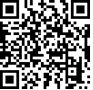 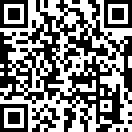 Федеральная государственный образовательный стандарт ФГОС п. 2.11.2http://publication.pravo.gov.ru/Document/View/0001202212280044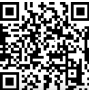 Методы и приемы Аспекты развитияИгровая деятельностьИграСоздает положительный эмоциональный фон, на котором все психические процессы протекают наиболее активно. Использование игровых приемов и методов, их последовательность и взаимосвязь будутспособствовать развитию ребенка, развитию его активности и инициативы. Задача воспитателя – мотивировать игровые действия детей, непосредственно участвуя и эмоционально включаясь в игры детей. В роли организатора игры воспитатель вводит правила в жизнь ребенка, а в роли отстраненного наблюдателя – анализирует и контролирует действия детей. Только совмещение этих ролей может обеспечить развитие воли, произвольности, самостоятельности дошкольников.Дидактическая игра Позволяет шире приобщить детей к текущей жизни в доступных им формах интеллектуальной и активной практической деятельности, нравственных и эстетических переживаний.Продуктивные виды деятельности (конструирование, рисование, лепка, аппликация). Формируются такие важные качества личности, как умственная активность, любознательность, самостоятельность, инициатива, которые являются основными компонентами творческой деятельности. Ребенок приучается быть активным в наблюдении, выполнении работы, учится проявлять самостоятельность и инициативу в продумывании содержания, подборе материалов, использовании разнообразных средств художественной выразительности.Трудовая деятельность Элементарные формы бытового труда интересны и важны потому, что между ребенком и взрослым устанавливаются своеобразные отношения: это отношения реальной взаимопомощи, координации действий, распределения обязанностей. Все эти отношения, возникая в дошкольном возрасте, в дальнейшем продолжают развиваться. Старшие дошкольники оказывают помощь друг другу, контролируют, поправляют друг друга, проявляют инициативу и самостоятельность, правильно относятся к оценке своего труда, редко хвалят себя, часто проявляют скромность при оценке своей работы (Эльконин Д. Б.).Познавательно-исследовательская деятельность Стимулирует развитие поисково-познавательной деятельности детей. Самоорганизованная деятельность. Самоорганизация - деятельность, направленная на поиск и творческое преобразование действительности, высокая адаптивность, активная мобилизация внутренних ресурсов личности. Поэтому очень важно создавать условия и предоставлять достаточно времени для активной самостоятельной деятельности детей.Игровые развивающие технологии Они могут быть использованы как на специально организованных занятиях, так и в совместной деятельности взрослого и ребенка, а также самостоятельной деятельности.Метод «проектов» Способствует социальному воспитанию детей (пониманию необходимости социального приспособления людей друг к другу: умениедоговариваться, откликаться на идеи, выдвигаемые другими, умение сотрудничать, принимать чужую точку зрения как требующую понимания). При проблемном обучении ребенок систематически включается в поиск решения новых для него вопросов и ситуаций, вызывающих интеллектуальное затруднение, происходит активизация мыслительной деятельности, формирование подвижности и вариативности мышления. Проблемная ситуация служит также и мотивационным условием, и эмоциональным средством воздействия на личность ребенка.Создание и своевременное обновление развивающей предметно-пространственной среды РППС обеспечивает ребенку познавательную активность, она должна соответствовать его интересам и иметь развивающий характер, предоставлять детям возможность действовать индивидуально или вместе со сверстниками, не навязывая обязательной совместной деятельности.Развитие коммуникативных качеств Система игровых упражнений и заданий на развитие у детей коммуникативных способностей состоит из четырёх составляющих: - развитие умения сотрудничать; - развитие умения активно слушать; - развитие умения самостоятельно высказываться; - развитие умения самостоятельно правильно перерабатывать информацию. Речевые игры и упражнения преследуют общие цели: развивать слуховое восприятие; учить задавать открытые и закрытые вопросы; развивать речевое творчество, умение перевоплощаться; умение выделять основную идею сказанного, подводить итог, развивать мысли собеседника, развивать 55 умение правильно перерабатывать информации.Формы организации общения Цель используем ой формыФормы проведения общенияИнформационно-аналитические Выявление интересов, потребностей, запросов родителей, уровня их педагогической грамотностиПроведение социологических срезов, опросов, «Почтовый ящик»Досуговые Установление эмоционального контакта между педагогами, родителями, детьмиСовместные досуги, праздники, участие родителей и детей в выставкахПознавательные Формирование у родителей практических навыков воспитания детей Ознакомление родителей с возрастными и психоло-педагическими особенностямидетей дошкольного возраста.Семинары-практикумы, педагогический брифинг, педагогическая гостиная, проведение собраний, консультаций в нетрадиционной форме, устные педагогические журналы, игры с педагогическим содержанием, педагогическая библиотека для родителей.Наглядно-информационные: Формирование у родителей знаний о воспитании и развитии детей информационноознакомительные; информационно-просветительскиеОзнакомление родителей с работой ЦРР, особенностями воспитания детей.Информационные проспекты для родителей, организация дней (недель) открытых дверей, открытых просмотров занятий и других видов деятельности детей. Выпуск газет, организация мини библиотек.Направления воспитанияЦенностиПоказателиПатриотическоеРодина, природаЛюбящий свою малую родину и имеющий представление о своей стране, испытывающий чувство привязанности к родному дому, семье, близким людям.СоциальноеЧеловек, семья,дружба,сотрудничествоРазличающий основные проявления добра и зла, принимающий и уважающий ценности семьи и общества, правдивый, искренний, способный к сочувствию и заботе, к нравственному поступку, проявляющий задатки чувства долга: ответственность за свои действия и поведение; принимающий и уважающий различия между людьми. Освоивший основы речевой культуры. Дружелюбный и доброжелательный, умеющий слушать и слышать собеседника, способный взаимодействовать с педагогическим работником и другими детьми на основе общих интересов и дел.ПознавательноеЗнанияЛюбознательный, наблюдательный, испытывающий потребность в самовыражении, в том числе творческом, проявляющий активность, самостоятельность, инициативу в познавательной, игровой, коммуникативной и продуктивных видах деятельности и в самообслуживании, обладающий первичной картиной мира на основе традиционных ценностей российского общества.Физическое и оздоровительноеЗдоровьеВладеющий основными навыками личной и общественной гигиены, стремящийся соблюдать правила безопасного поведения в быту, социуме (в том числе в цифровой среде), природе.ТрудовоеТрудПонимающий ценность труда в семье и в обществе на основе уважения к людям труда, результатам их деятельности, проявляющий трудолюбие при выполнении поручений и в самостоятельной деятельности.Этико-эстетическоеКультура и красотаСпособный воспринимать и чувствовать прекрасное в быту, природе, поступках, искусстве, стремящийся к отображению прекрасного в продуктивных видах деятельности, обладающий зачатками художественно-эстетического вкуса.Направление воспитания ЦенностиЦелевые ориентирыПатриотическое Родина, природаЛюбящий свою малую родину и имеющий представление о своей стране - России, испытывающий чувство привязанности к родному дому, семье, близким людям.Духовно нравственное Жизнь, милосердие, доброРазличающий основные проявления добра и зла, принимающий и уважающий традиционные ценности, ценности семьи и общества, правдивый, искренний, способный к сочувствию и заботе, к нравственному поступку. Способный не оставаться равнодушным к чужому горю, проявлять заботу; Самостоятельно различающий основные отрицательные и положительные человеческие качества, иногда прибегая к помощи взрослого в ситуациях морального выбора.Социальное Человек, семья, дружба, сотрудничествоПроявляющий ответственность за свои действия и поведение; принимающий и уважающий различия между людьми. Владеющий основами речевой культуры. Дружелюбный и доброжелательный, умеющий слушать и слышать собеседника, способный взаимодействовать со взрослыми и сверстниками на основе общих интересов и дел.Познавательное Познание Любознательный, наблюдательный, испытывающий потребность в самовыражении, в том числе творческом. Проявляющий активность, самостоятельность, инициативу в познавательной, игровой, коммуникативной и продуктивных видах деятельности и в самообслуживании. Обладающий первичной картиной мира на основе традиционных ценностей.Физическое и оздоровительное Здоровье, жизньПонимающий ценность жизни, владеющий основными способами укрепления здоровья - занятия физической культурой, закаливание, утренняя гимнастика, соблюдение личной гигиены и безопасного поведения и другое; стремящийся к сбережению и укреплению собственного здоровья и здоровья окружающих. Проявляющий интерес к физическим упражнениям и подвижным играм, стремление к личной и командной победе, нравственные и волевые качества.Демонстрирующий потребность в двигательной деятельности. Имеющий представление о некоторых видах спорта и активного отдыха.Трудовое ТрудПонимающий ценность труда в семье и в обществе на основе уважения к людям труда, результатам их деятельности. Проявляющий трудолюбие при выполнении поручений и в самостоятельной деятельности.Эстетическое Культура и красотаСпособный воспринимать и чувствовать прекрасное в быту, природе, поступках, искусстве. Стремящийся к отображению прекрасного в продуктивных видах деятельности.Вид помещенияВид деятельности, процессУчастникиМузыкальный и физкультурный залыОбразовательная область "Художественно-эстетическое развитие", утренняя гимнастика. Праздники, развлечения, концерты, театры.Театральная деятельность.Образовательная область "Физическое развитие"Спортивные праздники, развлечения, досуги.Родительские собрания и прочие мероприятия для родителей.Воспитатели, дети всех возрастных групп.Инструктор по физической культуре. Образовательная область "Художественно-эстетическое развитие", утренняя гимнастика. Праздники, развлечения, концерты, театры.Театральная деятельность.Образовательная область "Физическое развитие"Спортивные праздники, развлечения, досуги.Родительские собрания и прочие мероприятия для родителей.Воспитатели, дети всех возрастных групп.Инструктор по физической культуре. Групповая Сенсорное развитиеРазвитие речиПознавательное развитиеОзнакомление с художественной литературой и художественно – прикладным творчествомРазвитие элементарных математических представленийОбучение грамотеРазвитие элементарных историко – географических представленийСюжетно – ролевые игрыСамообслуживаниеТрудовая деятельностьСамостоятельная творческая деятельностьОзнакомление с природой, труд в природеИгровая деятельностьДневной сонГимнастика после снаДети, педагогиСенсорное развитиеРазвитие речиПознавательное развитиеОзнакомление с художественной литературой и художественно – прикладным творчествомРазвитие элементарных математических представленийОбучение грамотеРазвитие элементарных историко – географических представленийСюжетно – ролевые игрыСамообслуживаниеТрудовая деятельностьСамостоятельная творческая деятельностьОзнакомление с природой, труд в природеИгровая деятельностьДневной сонГимнастика после снаДети, воспитателиПриемнаяИнформационно – просветительская работа с родителямиСамообслуживаниеДети, родителиМедицинский кабинетОсуществление медицинской помощиПрофилактические мероприятия.Медицинский мониторинг Медицинская сестраКабинет  учителя-логопеда -Логопедические занятия подгрупповые и индивидуальные -Консультационная работа с родителямиМебель: столы,  стулья в количестве, достаточном для подгруппы детей, шкафы для оборудования;Зеркала:   настенное большое зеркало, индивидуальные маленькие и средние зеркала по количеству детей;Вспомогательные средства для исправления звукопроизношения (шпатели, резиновые соски-пустышки, пластинки для миогимнастики и т.д.). Дидактические материалы для обследования и коррекционной работы:  - альбомы для обследования и коррекции звукопроизношения, слоговой структуры слов; - наборы наглядно-графической символики (по темам: звуки, предлоги, схемы для звуко-слогового анализа и синтеза, схемы для составления предложений, рассказов, словообразовательные схемы и уравнения и т.п.); - дидактические пособия по развитию словарного запаса: обобщающие понятия (посуда, овощи-фрукты, дикие и домашние животные, транспорт, детеныши животных, одежда, обувь и т.п.),  целый предмет и его части, части тела человека, и животных, слова-действия, признаки предметов (качественные, относительные, притяжательные), слова – антонимы, слова – синонимы, слова с переносным значением и т.п.- дидактические пособия по развитию грамматического строя речи по темам: согласование существительных с прилагательными, глаголами, числительными; глаголов с местоимениями; простые и сложные предлоги;  простые и сложные предложения; однородные члены предложения, картинки и с изображением предметов, объектов, обозначаемых родственными и однокоренными словами и т.д.- дидактические пособия по развитию связной речи: картины, серии картин; наборы предметных и сюжетных картинок для распространения или уточнения сюжетной линии; игрушки для составления рассказов-описаний, сборники сказок, рассказов для составления пересказов, различные детские хрестоматии; загадки, потешки, поговорки, скороговорки (в зависимости от возраста и уровня речевого развития детей) и т.п.- дидактические пособия по развитию оптико-пространственных ориентировок: листы бумаги, плоскостные и объемные геометрические формы, настенные и настольные панно, модули, лабиринты и т.п.- дидактические пособия по развитию моторно-графических навыков: наборы для развития чувствительности и подвижности рук, настенные и настольные панно и модули,  конструкторы, ручки, карандаши, фломастеры, глина, пластилин и т.п.- дидактические пособия по обучению элементам грамоты, разрезная азбука букв, схемы слов, контурные, силуэтные, объемные  и др. изображения букв, изображения букв со смешанными или отсутствующими графическими элементами, рабочие тетради. Пособия для обследования и развития слуховых функцийЗвучащие игрушки, музыкальные инструменты (бубен металлофон, пианино, барабан, гитара, балалайка, гармошка, колокольчики) предметные картинки, обозначающие низко и высоко частотные слова (школа, чайник, щетка, шапка пирамида, лампа, ракета, лодка), сюжетные картинки.Пособия для обследования и развития интеллектаПирамидки разной величины, кубики вкладыши, набор матрешек разного размера, «почтовый ящик», счетные палочки, разрезные картинки (на 2,3,4 части), наборы картинок по тематическим циклам (для выделения 4-ой лишней), наборы парных картинок для сравнения (аппликация и цветок в вазе), кукла и девочка, лев в клетке мягкая игрушка льва, настольная лампа и солнце, самолет и птица, Снегурочка и елочная игрушка), серии сюжетных картинок, альбом с заданиями на определение уровня логического мышления. Пособия для обследования и развития фонематических процессов,  формирования навыков языкового анализа и синтеза,  обучения грамоте.Разрезная азбука.Символы звуков, схемы для анализа и синтеза слогов, слов.Символы для составления картинно-графической схемы предложений.Символы простых и сложных предлогов.Наборы букв разной величины (заглавные и прописные), печатные, наборы элементов букв, которые можно раскрасить, вырезать по контуру, заштриховать, слепить из теста, пластилина, сделать из проволоки, картона, бархатной бумаги или наждачной.Карточки с перевернутыми буквами, схемами слов разной сложности.Дидактические игры в соответствии с разделами коррекционно-развивающей работы с детьми с ТНР.Кабинет педагога-психолога, комната психологической разгрузки - Развивающая, коррекционная деятельность педагога с детьми-Консультационная работа с родителями-психолого-педагогическая диагностикаМетодическая литература,игры и пособия для развития психических процессов,настольные игры, изоматериалы,шкафы для пособий,стол для занятий песочной терапией,компьютер с программным обеспечением, материалы консультаций для родителей, игровое оборудование «Светлая сенсорная комната», стимулирующий материал для психолого-педагогического обследования детейстолы и стулья для детей,интерактивное оборудованиеподборка аудиокассет с музыкальными произведениямиВид помещения,функциональное использованиеОснащениеГрупповые комнатыСенсорное развитиеРазвитие речиОзнакомление с окружающим миромОзнакомление с художественной литературой и художественно – прикладным творчествомРазвитие элементарных математических представленийОбучение грамотеРазвитие элементарных историко – географических представленийСюжетно – ролевые игрыСамообслуживаниеТрудовая деятельностьСамостоятельная творческая деятельностьОзнакомление с природой, труд в природеИгровая деятельностьДидактические игры на развитие психических функций – мышления, внимания, памяти, воображенияДидактические материалы по сенсорике, математике, развитию речи, обучению грамотеКарта БурятииМуляжи овощей и фруктовКалендарь погодыПлакаты и наборы дидактических наглядных материалов с изображением животных, птиц, насекомых, обитателей морей, рептилийМагнитофон, аудиозаписиДетская мебель для практической деятельностиДетская мебель для практической деятельностиКнижный уголокУголок для изобразительной детской деятельностиИгровая мебель. Атрибуты для сюжетно – ролевых игр: «Семья», «Магазин», «Парикмахерская», «Больница», «Школа», «Библиотека»Природный уголокКонструкторы различных видовГоловоломки, мозаики, пазлы, настольные игры, лото.Развивающие игры по математике, логикеРазличные виды театровФизкультурное оборудование для гимнастики после сна: ребристая дорожка, массажные коврики и мячи, резиновые кольца и кубикиСпальная мебельПриёмнаяИнформационно – просветительская работа с родителямиИнформационный уголокВыставки детского творчестваНаглядно – информационный материалМузыкальный залЗанятия по музыкальному воспитаниюТематические досугиРазвлеченияТеатральные представленияПраздники и утренникиЗанятия по хореографииЗанятия по ритмикеБиблиотека методической литературы, сборники нотШкаф для используемых пособий, игрушек, атрибутов и прочего материалаМузыкальный центрРазнообразные музыкальные инструменты для детейПодборка аудио кассет с музыкальными произведениямиРазличные виды театровШирма для кукольного театраДетские взрослые костюмыФизкультурный залФизкультурные занятияСпортивные досугиРазвлечения, праздникиКонсультативная работа с родителями и воспитателямиСпортивное оборудование для прыжков, метания, лазаниямагнитофон№ п/пНаименованиеКоличествопрогулочная веранда2песочница2домик1горка1кораблик1гимнастическая лестница 4Максимально допустимый объём недельной образовательной нагрузкиПродолжительность непосредственно образовательной деятельности.Максимально допустимое время в течение дня.Старший возраст6 час. 15 мин.Не более 25 мин.В первую пол.дня — 50 мин.Во вторую пол.дня — не чаще 2-3 раз в нед., не более 25 мин.Образовательная деятельностьОбразовательная деятельностьОбразовательная деятельностьОбразовательная деятельностьОбразовательная деятельностьСовместная деятельность взрослых и детейСовместная деятельность взрослых и детейСовместная деятельность взрослых и детейСамостоятельная деятельность детейВзаимодейст-виес родителямиОбразовательная деятельность, осуществляемая в процессе организации различных видов детской деятельности с коррекционной направленностьюПедагог организует различные виды деятельности:игровая,коммуникативная,познавательно-исследовательская,восприятие художественной литературы и фольклора,самообслуживание и элементарный бытовой труд,конструирование, изобразительная,музыкальная,двигательная.Коррекционная помощь детям (занятия со специалистами)Образовательная деятельность с коррекционной направленностью, осуществляемая в ходе режимных моментовОбразовательные задачи решаются в процессе выполнения функций по присмотру и уходу за детьми:утренний прием детей,прогулка,подготовка ко сну,организация питания и дрПедагог создаёт условия с коррекционной направленностью для самостоятельной деятельности детей.игровая,коммуникативная,познавательно-исследовательскаявосприятие художественной литературы и фольклора,самообслуживание и элементарный бытовой труд,конструирование, изобразительная,музыкальная,двигательная.Совместное воздействие на ребёнка по реализации коррекционно-развивающих задачинформирование,беседы об успехах ребёнка,консультации,совместная деятельность,просвещение и обучение;участие родителей в образователь-ной деятельности.Образовательные области 1 половина дня2 половина дняСоциально-коммуникативное развитиеУтренний прием детей и оценка эмоционального настроения с последующей коррекцией плана работы; коммуникативные игры. Народные хороводные игры. Сюжетно-ролевые игры.Беседы о нормах и правилах взаимоотношений, культуре поведения, этике. Психогимнастика.Формирование навыков самообслуживания, трудовые поручения, дежурство. Наблюдения, беседы.Дидактические игры.Эстетика труда, ручной труд, труд в природе. Коллективный труд.Тематические досуги. Игры сюжетно-ролевые, режиссерские, строительно-конструктивные и др. Общение младших и старших детей (совместные игры, спектакли). ОБЖ - беседы и игровые ситуации; игры-тренинги.  Работа с макетами, игровыми моделями.Познавательное развитиеОбразовательная познавательная деятельность (+ коррекция);Дидактические, развивающие игры (с коррекционной направленностью).Моделирование. Чтение познавательной литературы, беседы по содержанию. Наблюдения в природе; целевые прогулки и экскурсии. Игра-экспериментирование.Участие в проектной деятельности.Образовательная деятельность (+ коррекция).Досуги познавательного цикла.Индивидуальная коррекционная работа;Дидактические игры.Развивающие игры. Коллекционирование, организация мини-музеев.Исследовательская деятельность.Речевое развитиеЧтение, восприятие художественной литературы. Разучивание стихов.Разговоры на заданную тему и темы детей.Дидактические речевые игры (ЗКР, лексика, грамматика, фонетика и др.). Чтение и рассказывание литературных произведений.Книжный уголок (игры по литературным произведениям, рассматривание книг и др.). Дидактические игры. Общение.Составление книжек-самоделок.Досуги на основе литературных произведений.Речетворчество (сочинение сказок, загадок, творческих рассказов по картине и др.).Игры-драматизации, театрализованные.Художественно-эстетическое развитиеРассматривание произведений искусства. Эстетика быта.Аппликация, лепка, рисование.Работа с лекалами, внутренними трафаретами.Экскурсии и наблюдения и в природе (на участке). Целевые прогулки.Музыкально-ритмическая деятельность. ПраздникиРабота в уголке изодеятельности (с коррекционной направленностью): рисование, лепка, аппликация, художественный труд. Работа с раскрасками.Музыкальные досуги, развлечения..Совместная творческая деятельность старших и младших детей (дни рождения, совместные игры)Физическое развитиеПрием детей (на воздухе в теплое и сухое время года).Утренняя гимнастика. Культурно-гигиенические процедуры с валеологическим сопровождением. Закаливание (воздушные и водные процедуры). Релаксация.Оздоровительные минутки. Физкультурная деятельность с инструктором по физической культуре (с коррекционной направленностью).Физкультминутки, динамические паузы. Прогулка (подвижные и спорт. игры; спорт. соревнования, инд. работа, самостоятельная двигательная деят-ть).Дневной сон с доступом свежего воздуха. Гимнастика бодрящая. Закаливание (ходьба босиком в спальне, обширное умывание после сна)Физкультурные досуги, праздники.Прогулка (инд. работа). Подвижные игры.Самостоятельная двигательная деятельность.Валеологические досуги. Беседы из серии «Уроки здоровья».Режимные моментыВремяПрием и осмотр, игры, утренняя гимнастика (рекомендовано приводить ребенка к 7.30-8.00)7.30-8.25Подготовка к завтраку, завтрак8.25-9.00Совместная деятельность воспитателя с детьми, игры, индивидуальная работа9.00- 10.00Второй завтрак10.00 – 10.10Подготовка к прогулке, прогулка (игры, наблюдения, груд, самостоятельная и совместная деятельность)10.10-12.10Возвращение с прогулки12.10 - 12.20Подготовка к обеду, обед12.20-12.50Подготовка к дневному сну, дневной сон12.50- 15.20Постепенный подъем, воздушные и водные процедуры15.20- 15.40Подготовка к полднику, полдник 15.40- 16.10Игры, совместная деятельность воспитателя с детьми16.10- 16.40Подготовка к прогулке, прогулка 16.40- 18.00Режимные моментыВремяПрием     и     осмотр,     игры,     дежурство,     утренняя гимнастика7.30-8.25Подготовка к завтраку, завтрак8.25-8.55Подготовка К НОД8.55-9.00НОД  (с перерывом не менее 10 минут)9.00- 10.50Игры детей, совместная  деятельность  воспитателя  с детьми,    индивидуальная, подвижные   игры   в   группе   и   в  зале  10.00- 12.20Подготовка к обеду, обед12.20- 12.50Подготовка к дневному сну, дневной сон12.50- 15.00Постепенный подъем, воздушные и водные процедуры15.00- 15.25Подготовка к полднику, полдник15.25- 15.40Игры, совместная деятельность воспитателя с детьми, НОД, коррекционная работа по заданию логопеда15.40- 16.50Игры детей,  совместная  деятельность  воспитателя  с детьми,    индивидуальная    работа  подвижные   игры   в   группе   и   в  зале. Уход домой  16.50- 18.00Федеральная образовательная программа дошкольного образованияФОП ДО п. 33.1., стр. 195http://publication.pravo.gov.ru/Document/View/0001202212280044Федеральная образовательная программа дошкольного образованияФОП ДО п. 33.1., стр. 195http://publication.pravo.gov.ru/Document/View/0001202212280044Федеральная образовательная программа дошкольного образованияФОП ДО п. 33.1., стр. 195http://publication.pravo.gov.ru/Document/View/0001202212280044Федеральная образовательная программа дошкольного образованияФОП ДО п. 33.1., стр. 195http://publication.pravo.gov.ru/Document/View/0001202212280044Федеральная образовательная программа дошкольного образованияФОП ДО п. 33.1., стр. 195http://publication.pravo.gov.ru/Document/View/00012022122800442 -3 года3-4 года4-5 лет5-6 лет6-8 лет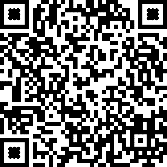 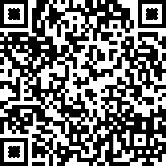 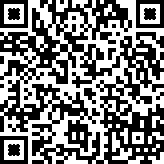 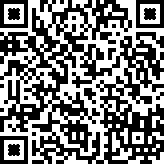 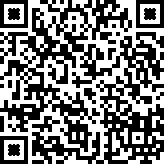 П. 33.1.2.Стр. 196-197П. 33.1.3.Стр. 197-198П. 33.1.4.Стр.198-200П. 33.1.5.Стр. 200-203П. 33.1.6Стр. 203-205Федеральная образовательная программа дошкольного образования ФОП ДО п. 33.2., стр. 205http://publication.pravo.gov.ru/Document/View/0001202212280044Федеральная образовательная программа дошкольного образования ФОП ДО п. 33.2., стр. 205http://publication.pravo.gov.ru/Document/View/0001202212280044Федеральная образовательная программа дошкольного образования ФОП ДО п. 33.2., стр. 205http://publication.pravo.gov.ru/Document/View/0001202212280044Федеральная образовательная программа дошкольного образования ФОП ДО п. 33.2., стр. 205http://publication.pravo.gov.ru/Document/View/0001202212280044Федеральная образовательная программа дошкольного образования ФОП ДО п. 33.2., стр. 205http://publication.pravo.gov.ru/Document/View/00012022122800442 -3 года3-4 года4-5 лет5-6 лет6-8 летП. 33.2.4.Стр. 206-207П. 33.2.5.Стр. 207-208П. 33.2.6.Стр. 209-210П. 33.2.7.Стр. 210-212П. 33.2.8.Стр. 212-214Федеральная образовательная программа дошкольного образования ФОП ДО п. 33.3., стр. 214http://publication.pravo.gov.ru/Document/View/0001202212280044Федеральная образовательная программа дошкольного образования ФОП ДО п. 33.3., стр. 214http://publication.pravo.gov.ru/Document/View/0001202212280044Федеральная образовательная программа дошкольного образования ФОП ДО п. 33.3., стр. 214http://publication.pravo.gov.ru/Document/View/0001202212280044Федеральная образовательная программа дошкольного образования ФОП ДО п. 33.3., стр. 214http://publication.pravo.gov.ru/Document/View/0001202212280044Федеральная образовательная программа дошкольного образования ФОП ДО п. 33.3., стр. 214http://publication.pravo.gov.ru/Document/View/00012022122800442 -3 года3-4 года4-5 лет5-6 лет6-8 летП. 33.3.1.Стр. 214П. 33.3.1.Стр. 214П. 33.3.1.Стр. 214П. 33.3.1.Стр. 214П. 33.3.1.Стр. 214Федеральная образовательная программа дошкольного образования ФОП ДО п. 33.4., стр. 215http://publication.pravo.gov.ru/Document/View/0001202212280044Федеральная образовательная программа дошкольного образования ФОП ДО п. 33.4., стр. 215http://publication.pravo.gov.ru/Document/View/0001202212280044Федеральная образовательная программа дошкольного образования ФОП ДО п. 33.4., стр. 215http://publication.pravo.gov.ru/Document/View/0001202212280044С 5 лет6 – 7 лет7-8 летП. 33.4.1.Стр. 215-217П. 33.4.2.Стр. 217-218П. 33.4.3.Стр. 218МесяцНаправления воспитания в дошкольной образовательной организацииНаправления воспитания в дошкольной образовательной организацииНаправления воспитания в дошкольной образовательной организацииНаправления воспитания в дошкольной образовательной организацииНаправления воспитания в дошкольной образовательной организацииНаправления воспитания в дошкольной образовательной организацииНаправления воспитания в дошкольной образовательной организацииМесяцПатриотическое Духовно-нравственноеТрудовое Познавательное Социальное Физическое и оздоровительноеЭстетическое СентябрьДень Бородинского сражения (7 сентября)Международный день благотворительности(5 сентября)День воспитателя и всех дошкольных работников (27 сентября)Международный день чистого воздуха для голубого неба(7 сентября)День шарлотки и осенних пирогов (13 сентября)СентябрьМеждународный день мира(21 сентября)Международный день благотворительности(5 сентября)День воспитателя и всех дошкольных работников (27 сентября)День знаний (1 сентября)Международный день туризма (27 сентября)ОктябрьВсемирный день учителя (5 октября)Всемирный день хлеба(16 октября)День учителя (5 октября)Всемирный день зашиты животных (4 октября)День отца в России (5 октября)Международный день музыки (1 октября)ОктябрьМеждународный день пожилых людей (1 октября)День учителя (5 октября)Международный день Бабушек и Дедушек (28 октября)Международный день анимации (28 октября)ОктябрьОсенний праздник «Осенины»Осенний праздник «Осенины»Осенний праздник «Осенины»Осенний праздник «Осенины»Осенний праздник «Осенины»Осенний праздник «Осенины»Осенний праздник «Осенины»НоябрьДень народного единства (4 ноября)День милиции (день сотрудника органов внутренних дел) (10 ноября)Всемирный день телевидения(21 ноября)День матери в России(27 ноября)День Самуила Маршака (3 ноября)День Государственного герба Российской Федерации (30 ноября)Международный день логопеда (14 ноября)День рождения Деда Мороза (18 ноября)ДекабрьДень неизвестного солдата (3 декабря)Международный день инвалидов(3 декабря)Международный день кино (28 декабря)День добровольца (волонтера в России (5 декабря)Всероссийский день хоккея (1 декабря)Международный день художника (8 декабря)ДекабрьДень Героев Отечества (9 декабря)Международный день инвалидов(3 декабря)День Конституции Российской Федерации (12 декабря)День добровольца (волонтера в России (5 декабря)День заворачивания подарков (30 декабря)ДекабрьНовогодний утренникНовогодний утренникНовогодний утренникНовогодний утренникНовогодний утренникНовогодний утренникНовогодний утренникЯнварьДень полного освобождения Ленинграда от фашистской блокады (27 января)Международный день образования (24 января)День Лего (28 января)Всемирный день «спасибо» (11 января)Неделя зимних игр и забавФевральВсемирный день родного языка(10 февраля)День спонтанного проявления доброты(17 февраля)День Российской науки (8 февраля)День кита или всемирный день защиты морских млекопитающих (19 февраля)21 февраля День родного языка (ЮНЕСКО)День здоровьяДень Агнии Барто (17 февраля)ФевральДень защитника Отечества(23 февраля)День спонтанного проявления доброты(17 февраля)Всемирный день компьютерщика (14 февраля)День кита или всемирный день защиты морских млекопитающих (19 февраля)21 февраля День родного языка (ЮНЕСКО)Международный день домашнего супа (4 февраля)День Агнии Барто (17 февраля)МартДень моряка-подводника(19 марта)Всемирный день дикой природы (3 марта)Международный день кукольника (21 марта)Всемирный день кошек (1 марта)Международный женский день 8 мартаМеждународный день выключенных гаджетов (5 марта)Международный день театра (27 марта)МартДень воссоединения Крыма с Россией (18 марта)Всемирный день дикой природы (3 марта)Международный день кукольника (21 марта)Сороки или жаворонки(22 марта)Международный день счастья (20 марта)Всемирный день сна (19 марта)День Корнея Чуковского (31 марта)МартВсемирный день водных ресурсов (22 марта)МартУтренники, посвящённые 8 МартаУтренники, посвящённые 8 МартаУтренники, посвящённые 8 МартаУтренники, посвящённые 8 МартаУтренники, посвящённые 8 МартаУтренники, посвящённые 8 МартаУтренники, посвящённые 8 МартаАпрельДень космонавтики (12 апреля)Всемирный день Земли (22 апреля)Международный день детской книги (2 апреля)Международный день птиц (1 апреля)Всемирный день книги (23 апреля)Всемирный день здоровья (7 апреля)День российской анимации (8 апреляАпрельДень космонавтики (12 апреля)День донора (20 апреля)День работников Скорой помощи(28 апреля)День подснежника (19 апреля)День дочери (25 апреля)Международный день цирка (17 апреля)Международный день культуры (15 апреля)АпрельДень космонавтики (12 апреля)День донора (20 апреля)День работников Скорой помощи(28 апреля)День подснежника (19 апреля)День дочери (25 апреля)Международный день цирка (17 апреля)Международный день танца (29 апреля)МайДень ПобедыМеждународный день памятников (18 апреля)День весны и Труда(1 мая)Всемирный день пчел (20 мая)День детских общественных организаций в России (19 мая)Международный день пожарных(4 мая)Международный день культурного разнообразия во имя диалога и развития (21 мая)МайДень ПобедыДень славянской письменности и культуры (24 мая)День библиотекаря (27 мая)День радио (7 мая)Международный день семей (14 мая)Международный день пожарных(4 мая)Международный день музеев (18 мая)ИюньДень русского языка в ООН (6 июня)Международный день защиты детей (1 июня)День эколога (5 июня)Всемирный день окружающей среды (5 июня)Всемирный день донора крови(14 июня)Международный День молока (1 июня)Пушкинский день России (6 июня)ИюньДень России(12 июня)Международный день защиты детей (1 июня)День моряка (25 июня)Всемирный день океанов (8 июня)Всемирный день донора крови(14 июня)Всемирный день велосипеда (3 июня)Международный день цветка (21 июня)ИюньДень памяти и скорби (22 июня)Международный день защиты детей (1 июня)День моряка (25 июня)Всемирный день океанов (8 июня)Всемирный день донора крови(14 июня)Всемирный день прогулки (19 июня)Международный день цветка (21 июня)ИюльДень военно-морского флота (30 июля)День семьи, любви и верности (8 июля)День металлурга (17 июля)Всемирный день шахмат (20 июля)День сюрпризов (2 июля)Всемирный день шоколада (11 июля)Международный день торта (20 июля)ИюльДень военно-морского флота (30 июля)День семьи, любви и верности (8 июля)День металлурга (17 июля)Всемирный день шахмат (20 июля)Международный день дружбы (30 июля)Всемирный день шоколада (11 июля)Международный день торта (20 июля)АвгустДень воздушно-десантных войск России (2 августа)Всемирный день гуманитарной помощи (19 августа)День строителя (14 августа)Международный день светофора (5 августа)Международный день коренных народов мира (9 августа)День физкультурника (13 августа)День российского кино (27 августа)ДатаВоспитательное событиеФормы организации образовательного процесса в разных возрастных группахФормы организации образовательного процесса в разных возрастных группахФормы организации образовательного процесса в разных возрастных группахФормы организации образовательного процесса в разных возрастных группахФормы организации образовательного процесса в разных возрастных группахФормы организации образовательного процесса в разных возрастных группахФормы организации образовательного процесса в разных возрастных группахФормы организации образовательного процесса в разных возрастных группахФормы организации образовательного процесса в разных возрастных группахФормы организации образовательного процесса в разных возрастных группахФормы организации образовательного процесса в разных возрастных группахГруппа раннего возрастаМладшая группаМладшая группаСредняя группаСредняя группаСтаршие   группыСтаршие   группыПодготовительные группыПодготовительные группыПодготовительные группыПодготовительные группы1 сентябряДень знанийВоспитательное событие «Утро радостных встреч»Воспитательное событие «Утро радостных встреч»Воспитательное событие «Утро радостных встреч»Воспитательное событие «Утро радостных встреч»Воспитательное событие «Утро радостных встреч»Воспитательное событие «Утро радостных встреч»Воспитательное событие «Утро радостных встреч»Воспитательное событие «Утро радостных встреч»Воспитательное событие «Утро радостных встреч»Воспитательное событие «Утро радостных встреч»Воспитательное событие «Утро радостных встреч»7 сентябряДень Бородинского сражения–––––ПрезентацияПрезентацияПрезентацияПрезентацияПрезентацияПрезентация11 сентябряДень рождения БайкалаКвест-игра «Спасем Байкал» (2)Квест-игра «Спасем Байкал» (2)15 сентябряЯрмарка «Осенние потехи»Ярмарка «Осенние потехи»Ярмарка «Осенние потехи»Ярмарка «Осенние потехи»Ярмарка «Осенние потехи»Ярмарка «Осенние потехи»Ярмарка «Осенние потехи»Ярмарка «Осенние потехи»Ярмарка «Осенние потехи»Ярмарка «Осенние потехи»Ярмарка «Осенние потехи»25 сентябряДень ГэсэраЧтение бурятского эпоса «Гэсэриада»Развлечение «По следам Гэсэра»Чтение бурятского эпоса «Гэсэриада»Развлечение «По следам Гэсэра»Чтение бурятского эпоса «Гэсэриада»Развлечение «По следам Гэсэра»Чтение бурятского эпоса «Гэсэриада»Развлечение «По следам Гэсэра»Чтение бурятского эпоса «Гэсэриада»Развлечение «По следам Гэсэра»Чтение бурятского эпоса «Гэсэриада»Развлечение «По следам Гэсэра»27 сентябряМеждународный день туризмаПоход-экскурсия по участку детского садаПоход-экскурсия по участку детского садаПоход-экскурсия по участку детского садаПоход-экскурсия по участку детского садаПоход-экскурсия по участку детского садаПоход с участием родителей «По родному краю с рюкзаком шагаю»Поход с участием родителей «По родному краю с рюкзаком шагаю»Поход с участием родителей «По родному краю с рюкзаком шагаю»Поход с участием родителей «По родному краю с рюкзаком шагаю»Поход с участием родителей «По родному краю с рюкзаком шагаю»Поход с участием родителей «По родному краю с рюкзаком шагаю»27 сентябряДень воспитателя и всех дошкольных работниковБеседа «Наши помощники – воспитатели»Беседа «Наши помощники – воспитатели»Беседа «Наши помощники – воспитатели»Беседа «Поговорим о профессиях: воспитатель»Беседа «Поговорим о профессиях: воспитатель»Рассказ-беседа «Профессиональные праздники: День воспитателя»Рассказ-беседа «Профессиональные праздники: День воспитателя»Рассказ-беседа «Профессиональные праздники: День воспитателя»Рассказ-беседа «Профессиональные праздники: День воспитателя»Рассказ-беседа «Профессиональные праздники: День воспитателя»Рассказ-беседа «Профессиональные праздники: День воспитателя»1 октябряМеждународный 
день музыки +День мудростиТворческий конкурс «Жар-птица» (две номинации Песенный конкурс и Инструментальный конкурс с участием родителей и старших членов семей от каждой группы (онлайн).Творческий конкурс «Жар-птица» (две номинации Песенный конкурс и Инструментальный конкурс с участием родителей и старших членов семей от каждой группы (онлайн).Творческий конкурс «Жар-птица» (две номинации Песенный конкурс и Инструментальный конкурс с участием родителей и старших членов семей от каждой группы (онлайн).Творческий конкурс «Жар-птица» (две номинации Песенный конкурс и Инструментальный конкурс с участием родителей и старших членов семей от каждой группы (онлайн).Творческий конкурс «Жар-птица» (две номинации Песенный конкурс и Инструментальный конкурс с участием родителей и старших членов семей от каждой группы (онлайн).Творческий конкурс «Жар-птица» (две номинации Песенный конкурс и Инструментальный конкурс с участием родителей и старших членов семей от каждой группы (онлайн).Творческий конкурс «Жар-птица» (две номинации Песенный конкурс и Инструментальный конкурс с участием родителей и старших членов семей от каждой группы (онлайн).Творческий конкурс «Жар-птица» (две номинации Песенный конкурс и Инструментальный конкурс с участием родителей и старших членов семей от каждой группы (онлайн).Творческий конкурс «Жар-птица» (две номинации Песенный конкурс и Инструментальный конкурс с участием родителей и старших членов семей от каждой группы (онлайн).Творческий конкурс «Жар-птица» (две номинации Песенный конкурс и Инструментальный конкурс с участием родителей и старших членов семей от каждой группы (онлайн).Творческий конкурс «Жар-птица» (две номинации Песенный конкурс и Инструментальный конкурс с участием родителей и старших членов семей от каждой группы (онлайн).5 октябряДень учителя–––БеседаБеседаСюжетно-дидактическая игра «В школе»Сюжетно-дидактическая игра «В школе»Сюжетно-дидактическая игра «В школе»Сюжетно-дидактическая игра «В школе»Сюжетно-дидактическая игра «В школе»Сюжетно-дидактическая игра «В школе»15 октябряДень отца в России                    Продуктивная деятельность «Открытка для папы»                    Продуктивная деятельность «Открытка для папы»                    Продуктивная деятельность «Открытка для папы»                    Продуктивная деятельность «Открытка для папы»                    Продуктивная деятельность «Открытка для папы»Праздничная стенгазета «я и мой папа»Конкурс по оформлению беседок «Папа Карло»Праздничная стенгазета «я и мой папа»Конкурс по оформлению беседок «Папа Карло»Праздничная стенгазета «я и мой папа»Конкурс по оформлению беседок «Папа Карло»Праздничная стенгазета «я и мой папа»Конкурс по оформлению беседок «Папа Карло»Праздничная стенгазета «я и мой папа»Конкурс по оформлению беседок «Папа Карло»Праздничная стенгазета «я и мой папа»Конкурс по оформлению беседок «Папа Карло»15 октября                    Продуктивная деятельность «Открытка для папы»                    Продуктивная деятельность «Открытка для папы»                    Продуктивная деятельность «Открытка для папы»                    Продуктивная деятельность «Открытка для папы»                    Продуктивная деятельность «Открытка для папы»Праздничная стенгазета «я и мой папа»Конкурс по оформлению беседок «Папа Карло»Праздничная стенгазета «я и мой папа»Конкурс по оформлению беседок «Папа Карло»Праздничная стенгазета «я и мой папа»Конкурс по оформлению беседок «Папа Карло»Праздничная стенгазета «я и мой папа»Конкурс по оформлению беседок «Папа Карло»Праздничная стенгазета «я и мой папа»Конкурс по оформлению беседок «Папа Карло»Праздничная стенгазета «я и мой папа»Конкурс по оформлению беседок «Папа Карло»16-20 октябряОсениныУтренникиУтренникиУтренникиУтренникиУтренникиУтренникиУтренникиУтренникиУтренникиУтренникиУтренники20 октябряДень повараПроект «Мир добрых дел» по компетенции «Поварское дело»Проект «Мир добрых дел» по компетенции «Поварское дело»Проект «Мир добрых дел» по компетенции «Поварское дело»28 октябряМеждународный день бабушек и дедушекТематический образовательный проект с участием всех сотрудников ДОО, детей,их родителей, дедушек и бабушекТематический образовательный проект с участием всех сотрудников ДОО, детей,их родителей, дедушек и бабушекТематический образовательный проект с участием всех сотрудников ДОО, детей,их родителей, дедушек и бабушекТематический образовательный проект с участием всех сотрудников ДОО, детей,их родителей, дедушек и бабушекТематический образовательный проект с участием всех сотрудников ДОО, детей,их родителей, дедушек и бабушекТематический образовательный проект с участием всех сотрудников ДОО, детей,их родителей, дедушек и бабушекТематический образовательный проект с участием всех сотрудников ДОО, детей,их родителей, дедушек и бабушекТематический образовательный проект с участием всех сотрудников ДОО, детей,их родителей, дедушек и бабушекТематический образовательный проект с участием всех сотрудников ДОО, детей,их родителей, дедушек и бабушекТематический образовательный проект с участием всех сотрудников ДОО, детей,их родителей, дедушек и бабушекТематический образовательный проект с участием всех сотрудников ДОО, детей,их родителей, дедушек и бабушек3 ноябряДень рождения Самуила МаршакаЧтение книг, рассматривание иллюстрацийВыставка в книжном уголкеВыставка в книжном уголкеВыставка в книжном уголкеВыставка в книжном уголкеВыставка в книжном уголкеВыставка в книжном уголкеВыставка в книжном уголкеВыставка в книжном уголкеВыставка в книжном уголкеВыставка в книжном уголке3 ноябряДень рождения Самуила МаршакаЧтение книг, рассматривание иллюстрацийЛитературный досуг «Любимые стихи Маршака»Литературный досуг «Любимые стихи Маршака»Литературный досуг «Любимые стихи Маршака»Литературный досуг «Любимые стихи Маршака»Литературный досуг «Любимые стихи Маршака»Литературный досуг «Любимые стихи Маршака»Литературный досуг «Любимые стихи Маршака»Литературный досуг «Любимые стихи Маршака»Литературный досуг «Любимые стихи Маршака»Литературный досуг «Любимые стихи Маршака»3 ноябряДень рождения Самуила Маршака–––––Выставка детских рисунков по сюжетам стихов С. МаршакаВыставка детских рисунков по сюжетам стихов С. МаршакаВыставка детских рисунков по сюжетам стихов С. МаршакаВыставка детских рисунков по сюжетам стихов С. МаршакаВыставка детских рисунков по сюжетам стихов С. МаршакаВыставка детских рисунков по сюжетам стихов С. Маршака4 ноябряДень народного единства---Беседа-рассказ с элементами презентацииБеседа-рассказ с элементами презентацииБеседа-рассказ с элементами презентацииФестиваль Дружбы народов»Фестиваль Дружбы народов»Фестиваль Дружбы народов»Фестиваль Дружбы народов»Фестиваль Дружбы народов»10 ноябряДень сотрудника органов внутренних дел (бывш. День милиции)Чтение С. Михалков «Дядя Степа – милиционер»Чтение С. Михалков «Дядя Степа – милиционер»Чтение С. Михалков «Дядя Степа – милиционер»                         Сюжетно-дидактическая игра, чтение                          Сюжетно-дидактическая игра, чтение                          Сюжетно-дидактическая игра, чтение                          Сюжетно-дидактическая игра, чтение                          Сюжетно-дидактическая игра, чтение                          Сюжетно-дидактическая игра, чтение                          Сюжетно-дидактическая игра, чтение                          Сюжетно-дидактическая игра, чтение 26 ноябряДень матери в России                                                           Фотовыставка «Наши мамы»                                                           Фотовыставка «Наши мамы»                                                           Фотовыставка «Наши мамы»                                                           Фотовыставка «Наши мамы»                                                           Фотовыставка «Наши мамы»                                                           Фотовыставка «Наши мамы»                                                           Фотовыставка «Наши мамы»                                                           Фотовыставка «Наши мамы»                                                           Фотовыставка «Наши мамы»                                                           Фотовыставка «Наши мамы»                                                           Фотовыставка «Наши мамы»26 ноябряДень матери в России                                                   Продуктивная деятельность «Подарок маме»                                                   Продуктивная деятельность «Подарок маме»                                                   Продуктивная деятельность «Подарок маме»                                                   Продуктивная деятельность «Подарок маме»                                                   Продуктивная деятельность «Подарок маме»                                                   Продуктивная деятельность «Подарок маме»                                                   Продуктивная деятельность «Подарок маме»                                                   Продуктивная деятельность «Подарок маме»                                                   Продуктивная деятельность «Подарок маме»                                                   Продуктивная деятельность «Подарок маме»                                                   Продуктивная деятельность «Подарок маме»26 ноябряДень матери в РоссииВидеопоздравление «Подарок маме»Видеопоздравление «Подарок маме»Видеопоздравление «Подарок маме»Видеопоздравление «Подарок маме»Видеопоздравление «Подарок маме»30 ноябряДень Государственного герба Российской Федерации–––Тематический образовательный проект «Что может герб нам рассказать?»Тематический образовательный проект «Что может герб нам рассказать?»Тематический образовательный проект «Что может герб нам рассказать?»Тематический образовательный проект «Что может герб нам рассказать?»Тематический образовательный проект «Что может герб нам рассказать?»Тематический образовательный проект «Что может герб нам рассказать?»Тематический образовательный проект «Что может герб нам рассказать?»Тематический образовательный проект «Что может герб нам рассказать?»3 декабряДень неизвестного солдатаЧтение художественной литературы о подвигах защитников Отечества, Просмотр мультфильмов, презентаций.Чтение художественной литературы о подвигах защитников Отечества, Просмотр мультфильмов, презентаций.Чтение художественной литературы о подвигах защитников Отечества, Просмотр мультфильмов, презентаций.Чтение художественной литературы о подвигах защитников Отечества, Просмотр мультфильмов, презентаций.Чтение художественной литературы о подвигах защитников Отечества, Просмотр мультфильмов, презентаций.Чтение художественной литературы о подвигах защитников Отечества, Просмотр мультфильмов, презентаций.Чтение художественной литературы о подвигах защитников Отечества, Просмотр мультфильмов, презентаций.Чтение художественной литературы о подвигах защитников Отечества, Просмотр мультфильмов, презентаций.Чтение художественной литературы о подвигах защитников Отечества, Просмотр мультфильмов, презентаций.Чтение художественной литературы о подвигах защитников Отечества, Просмотр мультфильмов, презентаций.Чтение художественной литературы о подвигах защитников Отечества, Просмотр мультфильмов, презентаций.3 декабряМеждународный день инвалидов–––Презентация «Доброта спасет мир»Презентация «Доброта спасет мир»Презентация «Доброта спасет мир»Презентация «Доброта спасет мир»Презентация «Доброта спасет мир»Презентация «Доброта спасет мир»Презентация «Доброта спасет мир»Презентация «Доброта спасет мир»5 декабряДень добровольца (волонтера) в России–––Рассказ-беседа с элементами презентации «Кто такие волонтеры?»Рассказ-беседа с элементами презентации «Кто такие волонтеры?»Акция «Поможем детям младшей группы» (подготовка спектаклей, выполнение поделок в подарок малышам, проведение занятий для малышей). Акция «Поможем детям младшей группы» (подготовка спектаклей, выполнение поделок в подарок малышам, проведение занятий для малышей). Акция «Поможем детям младшей группы» (подготовка спектаклей, выполнение поделок в подарок малышам, проведение занятий для малышей). Акция «Поможем детям младшей группы» (подготовка спектаклей, выполнение поделок в подарок малышам, проведение занятий для малышей). Акция «Поможем детям младшей группы» (подготовка спектаклей, выполнение поделок в подарок малышам, проведение занятий для малышей). Акция «Поможем детям младшей группы» (подготовка спектаклей, выполнение поделок в подарок малышам, проведение занятий для малышей). 9 декабряДень Героев Отечества–––Беседа-рассказ с элементами презентацииБеседа-рассказ с элементами презентацииБеседа-рассказ с элементами презентацииБеседа-рассказ с элементами презентацииБеседа-рассказ с элементами презентацииБеседа-рассказ с элементами презентацииБеседа-рассказ с элементами презентацииБеседа-рассказ с элементами презентации12 декабряДень Конституции Российской Федерации–––Беседа-рассказ с элементами презентацииБеседа-рассказ с элементами презентацииБеседа-рассказ с элементами презентацииБеседа-рассказ с элементами презентацииБеседа-рассказ с элементами презентацииБеседа-рассказ с элементами презентацииБеседа-рассказ с элементами презентацииБеседа-рассказ с элементами презентации12 декабряДень Конституции Российской Федерации–––Законотворческие практики «Что такое закон»: устанавливаем правила поведения в группе, фиксируем их с помощью условных обозначенийЗаконотворческие практики «Что такое закон»: устанавливаем правила поведения в группе, фиксируем их с помощью условных обозначенийЗаконотворческие практики «Что такое закон»: устанавливаем правила поведения в группе, фиксируем их с помощью условных обозначенийЗаконотворческие практики «Что такое закон»: устанавливаем правила поведения в группе, фиксируем их с помощью условных обозначенийЗаконотворческие практики «Что такое закон»: устанавливаем правила поведения в группе, фиксируем их с помощью условных обозначенийЗаконотворческие практики «Что такое закон»: устанавливаем правила поведения в группе, фиксируем их с помощью условных обозначенийЗаконотворческие практики «Что такое закон»: устанавливаем правила поведения в группе, фиксируем их с помощью условных обозначенийЗаконотворческие практики «Что такое закон»: устанавливаем правила поведения в группе, фиксируем их с помощью условных обозначений30 декабряДень заворачивания подарковПродуктивная деятельность по подготовке новогодних подарков родным и близким,друзьямПродуктивная деятельность по подготовке новогодних подарков родным и близким,друзьямПродуктивная деятельность по подготовке новогодних подарков родным и близким,друзьямПродуктивная деятельность по подготовке новогодних подарков родным и близким,друзьямПродуктивная деятельность по подготовке новогодних подарков родным и близким,друзьямПродуктивная деятельность по подготовке новогодних подарков родным и близким,друзьямПродуктивная деятельность по подготовке новогодних подарков родным и близким,друзьямПродуктивная деятельность по подготовке новогодних подарков родным и близким,друзьямПродуктивная деятельность по подготовке новогодних подарков родным и близким,друзьямПродуктивная деятельность по подготовке новогодних подарков родным и близким,друзьямПродуктивная деятельность по подготовке новогодних подарков родным и близким,друзьям20-29 декабряЛюбимый праздник Новый годНовогодние утренникиНовогодние утренникиНовогодние утренникиНовогодние утренникиНовогодние утренникиНовогодние утренникиНовогодние утренникиНовогодние утренникиНовогодние утренникиНовогодние утренникиНовогодние утренники9 январяРождество, Святки-колядки.РазвлеченияРазвлеченияРазвлеченияРазвлеченияРазвлеченияРазвлеченияРазвлеченияРазвлеченияРазвлеченияРазвлеченияРазвлечения11 январяМеждународный день «спасибо»День вежливостиДень вежливостиДень вежливостиДень вежливостиДень вежливостиДень вежливостиДень вежливостиДень вежливостиДень вежливостиДень вежливостиДень вежливости11 январяМеждународный день «спасибо»Изготовление открыток-сюрпризов «Спасибо тебе!»Изготовление открыток-сюрпризов «Спасибо тебе!»Изготовление открыток-сюрпризов «Спасибо тебе!»Изготовление открыток-сюрпризов «Спасибо тебе!»Изготовление открыток-сюрпризов «Спасибо тебе!»Изготовление открыток-сюрпризов «Спасибо тебе!»Изготовление открыток-сюрпризов «Спасибо тебе!»Изготовление открыток-сюрпризов «Спасибо тебе!»Изготовление открыток-сюрпризов «Спасибо тебе!»Изготовление открыток-сюрпризов «Спасибо тебе!»Изготовление открыток-сюрпризов «Спасибо тебе!»21 январяМеждународный день объятийРазвлечения «Обнимашки»Развлечения «Обнимашки»Развлечения «Обнимашки»Развлечения «Обнимашки»Развлечения «Обнимашки»Развлечения «Обнимашки»Развлечения «Обнимашки»Развлечения «Обнимашки»Развлечения «Обнимашки»Развлечения «Обнимашки»Развлечения «Обнимашки»27 январяДень полного освобождения Ленинграда от фашистской блокады–––––Беседа-рассказ с элементами презентацииБеседа-рассказ с элементами презентацииБеседа-рассказ с элементами презентацииБеседа-рассказ с элементами презентацииБеседа-рассказ с элементами презентацииБеседа-рассказ с элементами презентации28 январяМеждународный день ЛЕГОТематический образовательный проект «Леголенд»Тематический образовательный проект «Леголенд»Тематический образовательный проект «Леголенд»Тематический образовательный проект «Леголенд»Проект «Мир добрых дел» по компетенции Конструктор, Робототехник.Проект «Мир добрых дел» по компетенции Конструктор, Робототехник.Проект «Мир добрых дел» по компетенции Конструктор, Робототехник.Проект «Мир добрых дел» по компетенции Конструктор, Робототехник.Проект «Мир добрых дел» по компетенции Конструктор, Робототехник.Проект «Мир добрых дел» по компетенции Конструктор, Робототехник.Проект «Мир добрых дел» по компетенции Конструктор, Робототехник.8 февраляДень Российской науки–––Беседа-рассказ с элементами презентацииБеседа-рассказ с элементами презентацииВикторинаВикторинаВикторинаВикторинаВикторинаВикторина8 февраляДень Российской науки–––Беседа-рассказ с элементами презентацииБеседа-рассказ с элементами презентацииПознавательный досуг «Экспериментариум»Познавательный досуг «Экспериментариум»Познавательный досуг «Экспериментариум»Познавательный досуг «Экспериментариум»Познавательный досуг «Экспериментариум»Познавательный досуг «Экспериментариум»9-16 февраляСагаалганБеседы, развлечения, образовательные событияБеседы, развлечения, образовательные событияБеседы, развлечения, образовательные событияБеседы, развлечения, образовательные событияБеседы, развлечения, образовательные событияУтренникиУтренникиУтренникиУтренникиУтренникиУтренники17 февраляМеждународный день добротыПросмотр мультфильмов и чтение сказок на тему «доброта»Просмотр мультфильмов и чтение сказок на тему «доброта»Просмотр мультфильмов и чтение сказок на тему «доброта»Просмотр мультфильмов и чтение сказок на тему «доброта»Просмотр мультфильмов и чтение сказок на тему «доброта»------21 февраляМеждународный день родного языка–Конкурс чтецов «Читаем стихи на родном языке» Проект «Мир добрых дел» по компетенции Гид-этнограф (организатор 11 группа)Конкурс чтецов «Читаем стихи на родном языке» Проект «Мир добрых дел» по компетенции Гид-этнограф (организатор 11 группа)Конкурс чтецов «Читаем стихи на родном языке» Проект «Мир добрых дел» по компетенции Гид-этнограф (организатор 11 группа)Конкурс чтецов «Читаем стихи на родном языке» Проект «Мир добрых дел» по компетенции Гид-этнограф (организатор 11 группа)Конкурс чтецов «Читаем стихи на родном языке» Проект «Мир добрых дел» по компетенции Гид-этнограф (организатор 11 группа)Конкурс чтецов «Читаем стихи на родном языке» Проект «Мир добрых дел» по компетенции Гид-этнограф (организатор 11 группа)Конкурс чтецов «Читаем стихи на родном языке» Проект «Мир добрых дел» по компетенции Гид-этнограф (организатор 11 группа)Конкурс чтецов «Читаем стихи на родном языке» Проект «Мир добрых дел» по компетенции Гид-этнограф (организатор 11 группа)Конкурс чтецов «Читаем стихи на родном языке» Проект «Мир добрых дел» по компетенции Гид-этнограф (организатор 11 группа)Конкурс чтецов «Читаем стихи на родном языке» Проект «Мир добрых дел» по компетенции Гид-этнограф (организатор 11 группа)19 февраляДень кита, или Всемирный день защиты морских млекопитающихЧтение художественной и познавательной литературы, выставка детских рисунковЧтение художественной и познавательной литературы, выставка детских рисунковЧтение художественной и познавательной литературы, выставка детских рисунковЧтение художественной и познавательной литературы, выставка детских рисунковЧтение художественной и познавательной литературы, выставка детских рисунковТематический образовательный проект «Путешествие по морям и океанам»Тематический образовательный проект «Путешествие по морям и океанам»Тематический образовательный проект «Путешествие по морям и океанам»Тематический образовательный проект «Путешествие по морям и океанам»Тематический образовательный проект «Путешествие по морям и океанам»Тематический образовательный проект «Путешествие по морям и океанам»19 февраляДень кита, или Всемирный день защиты морских млекопитающихЧтение художественной и познавательной литературы, выставка детских рисунковЧтение художественной и познавательной литературы, выставка детских рисунковЧтение художественной и познавательной литературы, выставка детских рисунковЧтение художественной и познавательной литературы, выставка детских рисунковЧтение художественной и познавательной литературы, выставка детских рисунковПросмотр мультфильма «Девочка и дельфин»Просмотр мультфильма «Девочка и дельфин»Просмотр мультфильма «Девочка и дельфин»Просмотр мультфильма «Девочка и дельфин»Просмотр мультфильма «Девочка и дельфин»Просмотр мультфильма «Девочка и дельфин»23 февраляДень защитника Отечества–––Физкультурный досуг «Будущие защитникиРодины»Физкультурный досуг «Будущие защитникиРодины»Физкультурный досуг «Будущие защитникиРодины»Физкультурный досуг «Будущие защитникиРодины»Физкультурный досуг «Будущие защитникиРодины»Физкультурный досуг «Будущие защитникиРодины»Физкультурный досуг «Будущие защитникиРодины»Физкультурный досуг «Будущие защитникиРодины»23 февраляДень защитника Отечества–––Встречи с интересными людьми – родителис военными профессиямиВстречи с интересными людьми – родителис военными профессиямиВстречи с интересными людьми – родителис военными профессиямиВстречи с интересными людьми – родителис военными профессиямиВстречи с интересными людьми – родителис военными профессиямиВстречи с интересными людьми – родителис военными профессиямиВстречи с интересными людьми – родителис военными профессиямиВстречи с интересными людьми – родителис военными профессиями23 февраляДень защитника Отечества–––Сюжетно-дидактические игры «Военные профессии»Сюжетно-дидактические игры «Военные профессии»Сюжетно-дидактические игры «Военные профессии»Сюжетно-дидактические игры «Военные профессии»Сюжетно-дидактические игры «Военные профессии»Сюжетно-дидактические игры «Военные профессии»Сюжетно-дидактические игры «Военные профессии»Сюжетно-дидактические игры «Военные профессии»1-8 мартаМеждународный женский день УтренникиУтренникиУтренникиУтренникиУтренникиУтренникиУтренникиУтренникиУтренникиУтренникиУтренники11 – 17 мартаМасленицаРазвлеченияРазвлеченияРазвлеченияРазвлеченияРазвлеченияРазвлеченияРазвлеченияРазвлеченияРазвлечения20 мартаМеждународный день счастьяЧтение художественной литературыЧтение художественной литературыЧтение художественной литературыЧтение художественной литературыЧтение художественной литературыЧтение художественной литературыЧтение художественной литературыЧтение художественной литературыЧтение художественной литературыЧтение художественной литературыЧтение художественной литературы20 мартаМеждународный день счастьяВыставка детских и детско-родительских работ «Что такое счастье»Выставка детских и детско-родительских работ «Что такое счастье»Выставка детских и детско-родительских работ «Что такое счастье»Выставка детских и детско-родительских работ «Что такое счастье»Выставка детских и детско-родительских работ «Что такое счастье»Выставка детских и детско-родительских работ «Что такое счастье»Выставка детских и детско-родительских работ «Что такое счастье»Выставка детских и детско-родительских работ «Что такое счастье»Выставка детских и детско-родительских работ «Что такое счастье»Выставка детских и детско-родительских работ «Что такое счастье»Выставка детских и детско-родительских работ «Что такое счастье»20 мартаМеждународный день счастьяТеатрализованные игры по книге И. Зартайской «Когда я счастлив»Театрализованные игры по книге И. Зартайской «Когда я счастлив»Театрализованные игры по книге И. Зартайской «Когда я счастлив»Театрализованные игры по книге И. Зартайской «Когда я счастлив»Театрализованные игры по книге И. Зартайской «Когда я счастлив»Театрализованные игры по книге И. Зартайской «Когда я счастлив»Театрализованные игры по книге И. Зартайской «Когда я счастлив»Театрализованные игры по книге И. Зартайской «Когда я счастлив»Театрализованные игры по книге И. Зартайской «Когда я счастлив»Театрализованные игры по книге И. Зартайской «Когда я счастлив»Театрализованные игры по книге И. Зартайской «Когда я счастлив»22 мартаВсемирный день водных ресурсовИгры с водойЧтение. Беседа-рассказ с элементами презентации.Экспериментирование с водойЧтение. Беседа-рассказ с элементами презентации.Экспериментирование с водойЧтение. Беседа-рассказ с элементами презентации.Экспериментирование с водойЧтение. Беседа-рассказ с элементами презентации.Экспериментирование с водойТематическиеобразовательные проекты на выбор: «Планета “Океан”», 2) «Реки Бурятии», 3) «Волшебница вода» и др.Тематическиеобразовательные проекты на выбор: «Планета “Океан”», 2) «Реки Бурятии», 3) «Волшебница вода» и др.Тематическиеобразовательные проекты на выбор: «Планета “Океан”», 2) «Реки Бурятии», 3) «Волшебница вода» и др.Тематическиеобразовательные проекты на выбор: «Планета “Океан”», 2) «Реки Бурятии», 3) «Волшебница вода» и др.Тематическиеобразовательные проекты на выбор: «Планета “Океан”», 2) «Реки Бурятии», 3) «Волшебница вода» и др.Тематическиеобразовательные проекты на выбор: «Планета “Океан”», 2) «Реки Бурятии», 3) «Волшебница вода» и др.27 мартаВсемирный день театраУчастие в театрализованных играх по мотивам русских народных сказокЧтение книг «Куда пойдем? В кукольный театр!», «Какие бывают профессии». Беседы-презентации о творческих профессияхЧтение книг «Куда пойдем? В кукольный театр!», «Какие бывают профессии». Беседы-презентации о творческих профессияхЧтение книг «Куда пойдем? В кукольный театр!», «Какие бывают профессии». Беседы-презентации о творческих профессияхЧтение книг «Куда пойдем? В кукольный театр!», «Какие бывают профессии». Беседы-презентации о творческих профессияхСоздание коллекции «Театр в чемодане» Создание коллекции «Театр в чемодане» Создание коллекции «Театр в чемодане» Создание коллекции «Театр в чемодане» Создание коллекции «Театр в чемодане» Создание коллекции «Театр в чемодане» 27 мартаВсемирный день театраУчастие в театрализованных играх по мотивам русских народных сказокЧтение книг «Куда пойдем? В кукольный театр!», «Какие бывают профессии». Беседы-презентации о творческих профессияхЧтение книг «Куда пойдем? В кукольный театр!», «Какие бывают профессии». Беседы-презентации о творческих профессияхЧтение книг «Куда пойдем? В кукольный театр!», «Какие бывают профессии». Беседы-презентации о творческих профессияхЧтение книг «Куда пойдем? В кукольный театр!», «Какие бывают профессии». Беседы-презентации о творческих профессияхПодготовка кукольных спектаклей для детей младшего возрастаПодготовка кукольных спектаклей для детей младшего возрастаПодготовка кукольных спектаклей для детей младшего возрастаПодготовка кукольных спектаклей для детей младшего возрастаПодготовка кукольных спектаклей для детей младшего возрастаПодготовка кукольных спектаклей для детей младшего возраста27 мартаВсемирный день театраУчастие в театрализованных играх по мотивам русских народных сказокЧтение книг «Куда пойдем? В кукольный театр!», «Какие бывают профессии». Беседы-презентации о творческих профессияхЧтение книг «Куда пойдем? В кукольный театр!», «Какие бывают профессии». Беседы-презентации о творческих профессияхЧтение книг «Куда пойдем? В кукольный театр!», «Какие бывают профессии». Беседы-презентации о творческих профессияхЧтение книг «Куда пойдем? В кукольный театр!», «Какие бывают профессии». Беседы-презентации о творческих профессияхПосещение театра при участии родителейПосещение театра при участии родителейПосещение театра при участии родителейПосещение театра при участии родителейПосещение театра при участии родителейПосещение театра при участии родителей31 мартаДень рождения Корнея ЧуковскогоПодготовка театрализованного действа по стихам Корнея Чуковского с участием детей разных возрастных групп и родителейПодготовка театрализованного действа по стихам Корнея Чуковского с участием детей разных возрастных групп и родителейПодготовка театрализованного действа по стихам Корнея Чуковского с участием детей разных возрастных групп и родителейПодготовка театрализованного действа по стихам Корнея Чуковского с участием детей разных возрастных групп и родителейПодготовка театрализованного действа по стихам Корнея Чуковского с участием детей разных возрастных групп и родителейПодготовка театрализованного действа по стихам Корнея Чуковского с участием детей разных возрастных групп и родителейПодготовка театрализованного действа по стихам Корнея Чуковского с участием детей разных возрастных групп и родителейПодготовка театрализованного действа по стихам Корнея Чуковского с участием детей разных возрастных групп и родителейПодготовка театрализованного действа по стихам Корнея Чуковского с участием детей разных возрастных групп и родителейПодготовка театрализованного действа по стихам Корнея Чуковского с участием детей разных возрастных групп и родителейПодготовка театрализованного действа по стихам Корнея Чуковского с участием детей разных возрастных групп и родителей2 апреляМеждународный день детской книгиПроект «Наши любимые книги»Проект «Наши любимые книги»Проект «Наши любимые книги»Проект «Наши любимые книги»Проект «Наши любимые книги»Проект «Наши любимые книги»Проект «Наши любимые книги»Проект «Наши любимые книги»Проект «Наши любимые книги»Проект «Наши любимые книги»Проект «Наши любимые книги»2 апреляМеждународный день детской книги–Беседа-рассказ «Как книга к нам пришла»Беседа-рассказ «Как книга к нам пришла»Беседа-рассказ «Как книга к нам пришла»Беседа-рассказ «Как книга к нам пришла»Сюжетно-дидактическая игра «В издательстве детской литературы». Экскурсии в библиотеку.Сюжетно-дидактическая игра «В издательстве детской литературы». Экскурсии в библиотеку.Сюжетно-дидактическая игра «В издательстве детской литературы». Экскурсии в библиотеку.Сюжетно-дидактическая игра «В издательстве детской литературы». Экскурсии в библиотеку.Сюжетно-дидактическая игра «В издательстве детской литературы». Экскурсии в библиотеку.Сюжетно-дидактическая игра «В издательстве детской литературы». Экскурсии в библиотеку.7 апреляВсемирный день здоровьяФизкультурные досугиФизкультурные досугиФизкультурные досугиФизкультурные досугиФизкультурные досугиФизкультурные досугиФизкультурные досугиФизкультурные досугиФизкультурные досугиФизкультурные досугиФизкультурные досуги7 апреляВсемирный день здоровья–––Викторина «Я питаюсь правильно»Викторина «Я питаюсь правильно»Викторина «Я питаюсь правильно»Викторина «Я питаюсь правильно»Викторина «Я питаюсь правильно»Викторина «Я питаюсь правильно»Викторина «Я питаюсь правильно»Викторина «Я питаюсь правильно»12 апреляДень космонавтикиТематический образовательный проект «Большое космическое путешествие»Тематический образовательный проект «Большое космическое путешествие»Тематический образовательный проект «Большое космическое путешествие»Тематический образовательный проект «Большое космическое путешествие»Тематический образовательный проект «Большое космическое путешествие»Тематический образовательный проект «Большое космическое путешествие»Тематический образовательный проект «Большое космическое путешествие»Тематический образовательный проект «Большое космическое путешествие»Тематический образовательный проект «Большое космическое путешествие»Тематический образовательный проект «Большое космическое путешествие»Тематический образовательный проект «Большое космическое путешествие»22 апреляДень Земли–––Познавательный досуг «Земля-наш дом»Познавательный досуг «Земля-наш дом»Познавательный досуг «Земля-наш дом»Познавательный досуг «Земля-наш дом»Познавательный досуг «Земля-наш дом»Познавательный досуг «Земля-наш дом»Познавательный досуг «Земля-наш дом»Познавательный досуг «Земля-наш дом»22 апреляДень Земли–––Чтение глав из книги П. Клушанцева «О чем рассказал телескоп»Чтение глав из книги П. Клушанцева «О чем рассказал телескоп»Чтение глав из книги П. Клушанцева «О чем рассказал телескоп»Чтение глав из книги П. Клушанцева «О чем рассказал телескоп»Чтение глав из книги П. Клушанцева «О чем рассказал телескоп»Чтение глав из книги П. Клушанцева «О чем рассказал телескоп»Чтение глав из книги П. Клушанцева «О чем рассказал телескоп»Чтение глав из книги П. Клушанцева «О чем рассказал телескоп»29 апреляМеждународный день танцаКонкурс танцев «Танцует вся моя семья» (один номер от каждой группы)Конкурс танцев «Танцует вся моя семья» (один номер от каждой группы)Конкурс танцев «Танцует вся моя семья» (один номер от каждой группы)Конкурс танцев «Танцует вся моя семья» (один номер от каждой группы)Конкурс танцев «Танцует вся моя семья» (один номер от каждой группы)Конкурс танцев «Танцует вся моя семья» (один номер от каждой группы)Конкурс танцев «Танцует вся моя семья» (один номер от каждой группы)Конкурс танцев «Танцует вся моя семья» (один номер от каждой группы)Конкурс танцев «Танцует вся моя семья» (один номер от каждой группы)Конкурс танцев «Танцует вся моя семья» (один номер от каждой группы)Конкурс танцев «Танцует вся моя семья» (один номер от каждой группы)1 маяДень Весны и Труда 2-3 маяМузыкальный досуг «Песни весны»Музыкальный досуг «Песни весны»Музыкальный досуг «Песни весны»Музыкальный досуг «Песни весны»Музыкальный досуг «Песни весны»Музыкальный досуг «Песни весны»Музыкальный досуг «Песни весны»Музыкальный досуг «Песни весны»Музыкальный досуг «Песни весны»Музыкальный досуг «Песни весны»Музыкальный досуг «Песни весны»1 маяДень Весны и Труда 2-3 маяТрудовой десант на участке детского сада с участием родителейТрудовой десант на участке детского сада с участием родителейТрудовой десант на участке детского сада с участием родителейТрудовой десант на участке детского сада с участием родителейТрудовой десант на участке детского сада с участием родителейТрудовой десант на участке детского сада с участием родителейТрудовой десант на участке детского сада с участием родителейТрудовой десант на участке детского сада с участием родителейТрудовой десант на участке детского сада с участием родителейТрудовой десант на участке детского сада с участием родителейТрудовой десант на участке детского сада с участием родителей9 маяДень Победы 6-8 мая–Беседы–Рисунки-Презентации–Беседы–Рисунки-Презентации–Беседы–Рисунки-Презентации–Беседы–Рисунки-Презентации–Беседы–Рисунки-Презентацииутренники и шествие «Бессмертный полк»утренники и шествие «Бессмертный полк»утренники и шествие «Бессмертный полк»утренники и шествие «Бессмертный полк»утренники и шествие «Бессмертный полк»Зарница «Звёзды Победы»9 маяДень Победы 6-8 маяСовместная с родителями акция возложения цветов к памятнику героямВеликой Отечественной войны (фото и видео от родителей)Совместная с родителями акция возложения цветов к памятнику героямВеликой Отечественной войны (фото и видео от родителей)Совместная с родителями акция возложения цветов к памятнику героямВеликой Отечественной войны (фото и видео от родителей)Совместная с родителями акция возложения цветов к памятнику героямВеликой Отечественной войны (фото и видео от родителей)Совместная с родителями акция возложения цветов к памятнику героямВеликой Отечественной войны (фото и видео от родителей)Совместная с родителями акция возложения цветов к памятнику героямВеликой Отечественной войны (фото и видео от родителей)Совместная с родителями акция возложения цветов к памятнику героямВеликой Отечественной войны (фото и видео от родителей)Совместная с родителями акция возложения цветов к памятнику героямВеликой Отечественной войны (фото и видео от родителей)Совместная с родителями акция возложения цветов к памятнику героямВеликой Отечественной войны (фото и видео от родителей)Совместная с родителями акция возложения цветов к памятнику героямВеликой Отечественной войны (фото и видео от родителей)Совместная с родителями акция возложения цветов к памятнику героямВеликой Отечественной войны (фото и видео от родителей)18 маяМеждународный день музеевКоллекционирование «Музей в чемодане»Коллекционирование «Музей в чемодане»Коллекционирование «Музей в чемодане»Виртуальные экскурсии по музеям России.Виртуальные экскурсии по музеям России.Виртуальные экскурсии по музеям России.Виртуальные экскурсии по музеям России.Виртуальные экскурсии по музеям России.Виртуальные экскурсии по музеям России.Виртуальные экскурсии по музеям России.Виртуальные экскурсии по музеям России.19 маяДень детских общественных организаций в России–––Беседа-рассказ с элементами презентацииБеседа-рассказ с элементами презентацииБеседа-рассказ с элементами презентацииБеседа-рассказ с элементами презентацииБеседа-рассказ с элементами презентацииБеседа-рассказ с элементами презентацииБеседа-рассказ с элементами презентацииБеседа-рассказ с элементами презентации24 маяДень славянской письменности и культурыБеседа-рассказ с элементами презентации «Волшебные буквы»Беседа-рассказ с элементами презентации «Волшебные буквы»Беседа-рассказ с элементами презентации «Волшебные буквы»Познавательный досуг-викторина «Как пишут в разных странах»Познавательный досуг-викторина «Как пишут в разных странах»Познавательный досуг-викторина «Как пишут в разных странах»Познавательный досуг-викторина «Как пишут в разных странах»Познавательный досуг-викторина «Как пишут в разных странах»Познавательный досуг-викторина «Как пишут в разных странах»Познавательный досуг-викторина «Как пишут в разных странах»Познавательный досуг-викторина «Как пишут в разных странах»1 июняМеждународный день защиты детей–––Конкурс рисунков на асфальтеКонкурс рисунков на асфальтеТематический образовательный проект «Я – ребенок! И я имею право…»Тематический образовательный проект «Я – ребенок! И я имею право…»Тематический образовательный проект «Я – ребенок! И я имею право…»Тематический образовательный проект «Я – ребенок! И я имею право…»Тематический образовательный проект «Я – ребенок! И я имею право…»Тематический образовательный проект «Я – ребенок! И я имею право…»3 июняВсемирный день велосипеда.День города Улан-Удэ.Велопробег по территории детского сада (три заезда по возрастным группам).Шествие с презентацией каждой группы.Велопробег по территории детского сада (три заезда по возрастным группам).Шествие с презентацией каждой группы.Велопробег по территории детского сада (три заезда по возрастным группам).Шествие с презентацией каждой группы.Велопробег по территории детского сада (три заезда по возрастным группам).Шествие с презентацией каждой группы.Велопробег по территории детского сада (три заезда по возрастным группам).Шествие с презентацией каждой группы.Велопробег по территории детского сада (три заезда по возрастным группам).Шествие с презентацией каждой группы.Велопробег по территории детского сада (три заезда по возрастным группам).Шествие с презентацией каждой группы.Велопробег по территории детского сада (три заезда по возрастным группам).Шествие с презентацией каждой группы.Велопробег по территории детского сада (три заезда по возрастным группам).Шествие с презентацией каждой группы.Велопробег по территории детского сада (три заезда по возрастным группам).Шествие с презентацией каждой группы.Велопробег по территории детского сада (три заезда по возрастным группам).Шествие с презентацией каждой группы.6 июняДень русского языка в ООНПушкинский день РоссииТематический образовательный проект «Сказки Пушкина»Тематический образовательный проект «Сказки Пушкина»Тематический образовательный проект «Сказки Пушкина»Тематический образовательный проект «Сказки Пушкина»Тематический образовательный проект «Сказки Пушкина»Тематический образовательный проект «Сказки Пушкина»Тематический образовательный проект «Сказки Пушкина»Тематический образовательный проект «Сказки Пушкина»Тематический образовательный проект «Сказки Пушкина»Тематический образовательный проект «Сказки Пушкина»Тематический образовательный проект «Сказки Пушкина»12 июняДень России–Игра-квест «Удивительное путешествие по большой стране»Игра-квест «Удивительное путешествие по большой стране»Игра-квест «Удивительное путешествие по большой стране»Игра-квест «Удивительное путешествие по большой стране»Игра-квест «Удивительное путешествие по большой стране»Игра-квест «Удивительное путешествие по большой стране»Игра-квест «Удивительное путешествие по большой стране»Игра-квест «Удивительное путешествие по большой стране»Игра-квест «Удивительное путешествие по большой стране»Игра-квест «Удивительное путешествие по большой стране»12 июняДень РоссииФотовыставка «Наши семейные поездки по России»Фотовыставка «Наши семейные поездки по России»Фотовыставка «Наши семейные поездки по России»Фотовыставка «Наши семейные поездки по России»Фотовыставка «Наши семейные поездки по России»Фотовыставка «Наши семейные поездки по России»Фотовыставка «Наши семейные поездки по России»Фотовыставка «Наши семейные поездки по России»Фотовыставка «Наши семейные поездки по России»Фотовыставка «Наши семейные поездки по России»Фотовыставка «Наши семейные поездки по России»12 июняДень РоссииТелемост «Мы живем в России»Телемост «Мы живем в России»Телемост «Мы живем в России»Телемост «Мы живем в России»Телемост «Мы живем в России»Телемост «Мы живем в России»Телемост «Мы живем в России»Телемост «Мы живем в России»Телемост «Мы живем в России»Телемост «Мы живем в России»Телемост «Мы живем в России»22 июняДень памяти и скорбиУчастие в акции «Свеча памяти» совместно с родителямиУчастие в акции «Свеча памяти» совместно с родителямиУчастие в акции «Свеча памяти» совместно с родителямиУчастие в акции «Свеча памяти» совместно с родителямиУчастие в акции «Свеча памяти» совместно с родителямиУчастие в акции «Свеча памяти» совместно с родителямиУчастие в акции «Свеча памяти» совместно с родителямиУчастие в акции «Свеча памяти» совместно с родителямиУчастие в акции «Свеча памяти» совместно с родителямиУчастие в акции «Свеча памяти» совместно с родителямиУчастие в акции «Свеча памяти» совместно с родителями22 июняДень памяти и скорби–––Беседа-рассказ с элементами презентацииБеседа-рассказ с элементами презентацииБеседа-рассказ с элементами презентацииБеседа-рассказ с элементами презентацииБеседа-рассказ с элементами презентацииБеседа-рассказ с элементами презентацииБеседа-рассказ с элементами презентацииБеседа-рассказ с элементами презентации30 июняСурхарбан---Беседы, Презентации, Развлечения.Беседы, Презентации, Развлечения.Беседы, Презентации, Развлечения.Беседы, Презентации, Развлечения.Беседы, Презентации, Развлечения.Беседы, Презентации, Развлечения.Беседы, Презентации, Развлечения.Беседы, Презентации, Развлечения.8 июляДень семьи, любви и верностиТематический образовательный проект «СемьЯ»Тематический образовательный проект «СемьЯ»Тематический образовательный проект «СемьЯ»Тематический образовательный проект «СемьЯ»Тематический образовательный проект «СемьЯ»Тематический образовательный проект «СемьЯ»Тематический образовательный проект «СемьЯ»Тематический образовательный проект «СемьЯ»Тематический образовательный проект «СемьЯ»Тематический образовательный проект «СемьЯ»Тематический образовательный проект «СемьЯ»11 июляВсемирный день шоколада–Виртуальная экскурсия на шоколадную фабрикуВиртуальная экскурсия на шоколадную фабрикуВиртуальная экскурсия на шоколадную фабрикуВиртуальная экскурсия на шоколадную фабрикуВиртуальная экскурсия на шоколадную фабрикуВиртуальная экскурсия на шоколадную фабрикуВиртуальная экскурсия на шоколадную фабрикуВиртуальная экскурсия на шоколадную фабрикуВиртуальная экскурсия на шоколадную фабрикуВиртуальная экскурсия на шоколадную фабрикуСладкие досугиСладкие досугиСладкие досугиСладкие досугиСладкие досугиСладкие досугиСладкие досугиСладкие досугиСладкие досугиСладкие досугиСладкие досуги28 июляДень Военно-Морского ФлотаБеседы, презентацииБеседы, презентацииБеседы, презентацииБеседы, презентацииБеседы, презентацииБеседы, презентацииБеседы, презентацииБеседы, презентацииБеседы, презентацииБеседы, презентацииБеседы, презентации2 августаДень воздушно-десантных войск РоссииФизкультурный досугФизкультурный досугФизкультурный досугФизкультурный досугФизкультурный досугФизкультурный досугФизкультурный досугФизкультурный досугФизкультурный досугФизкультурный досугФизкультурный досуг5 августаМеждународный день светофора–Игра-квест «Путешествие со светофором»Игра-квест «Путешествие со светофором»Игра-квест «Путешествие со светофором»Игра-квест «Путешествие со светофором»Игра-квест «Путешествие со светофором»Игра-квест «Путешествие со светофором»Игра-квест «Путешествие со светофором»Игра-квест «Путешествие со светофором»Игра-квест «Путешествие со светофором»Игра-квест «Путешествие со светофором»11 августа День строителяПроект «Мир добрых дел» по компетенции профессия Инженер-строитель.Проект «Мир добрых дел» по компетенции профессия Инженер-строитель.Проект «Мир добрых дел» по компетенции профессия Инженер-строитель.Проект «Мир добрых дел» по компетенции профессия Инженер-строитель.Проект «Мир добрых дел» по компетенции профессия Инженер-строитель.Проект «Мир добрых дел» по компетенции профессия Инженер-строитель.Проект «Мир добрых дел» по компетенции профессия Инженер-строитель.13 августаДень физкультурникаСпортивный праздник «Папа, мама, я – спортивная семья». Спортивный парадСпортивный праздник «Папа, мама, я – спортивная семья». Спортивный парадСпортивный праздник «Папа, мама, я – спортивная семья». Спортивный парадСпортивный праздник «Папа, мама, я – спортивная семья». Спортивный парадСпортивный праздник «Папа, мама, я – спортивная семья». Спортивный парадСпортивный праздник «Папа, мама, я – спортивная семья». Спортивный парадСпортивный праздник «Папа, мама, я – спортивная семья». Спортивный парадСпортивный праздник «Папа, мама, я – спортивная семья». Спортивный парадСпортивный праздник «Папа, мама, я – спортивная семья». Спортивный парадСпортивный праздник «Папа, мама, я – спортивная семья». Спортивный парадСпортивный праздник «Папа, мама, я – спортивная семья». Спортивный парад22 августаДень Государственного флага Российской ФедерацииБеседа-рассказ с элементами презентации «Флаг города, флаг региона, флаг страны»Беседа-рассказ с элементами презентации «Флаг города, флаг региона, флаг страны»Беседа-рассказ с элементами презентации «Флаг города, флаг региона, флаг страны»Беседа-рассказ с элементами презентации «Флаг города, флаг региона, флаг страны»Беседа-рассказ с элементами презентации «Флаг города, флаг региона, флаг страны»Беседа-рассказ с элементами презентации «Флаг города, флаг региона, флаг страны»Беседа-рассказ с элементами презентации «Флаг города, флаг региона, флаг страны»Беседа-рассказ с элементами презентации «Флаг города, флаг региона, флаг страны»Беседа-рассказ с элементами презентации «Флаг города, флаг региона, флаг страны»Беседа-рассказ с элементами презентации «Флаг города, флаг региона, флаг страны»Беседа-рассказ с элементами презентации «Флаг города, флаг региона, флаг страны»22 августаДень Государственного флага Российской ФедерацииПродуктивная деятельность «Горит на солнышке флажок, как будто я огонь зажег»Продуктивная деятельность «Горит на солнышке флажок, как будто я огонь зажег»Продуктивная деятельность «Горит на солнышке флажок, как будто я огонь зажег»Продуктивная деятельность «Горит на солнышке флажок, как будто я огонь зажег»Продуктивная деятельность «Горит на солнышке флажок, как будто я огонь зажег»Продуктивная деятельность «Горит на солнышке флажок, как будто я огонь зажег»Продуктивная деятельность «Горит на солнышке флажок, как будто я огонь зажег»Продуктивная деятельность «Горит на солнышке флажок, как будто я огонь зажег»Продуктивная деятельность «Горит на солнышке флажок, как будто я огонь зажег»Продуктивная деятельность «Горит на солнышке флажок, как будто я огонь зажег»Продуктивная деятельность «Горит на солнышке флажок, как будто я огонь зажег»22 августаДень Государственного флага Российской Федерации–––Детско-родительские проекты «Флаг моей семьи»Детско-родительские проекты «Флаг моей семьи»Детско-родительские проекты «Флаг моей семьи»Детско-родительские проекты «Флаг моей семьи»Детско-родительские проекты «Флаг моей семьи»Детско-родительские проекты «Флаг моей семьи»Детско-родительские проекты «Флаг моей семьи»Детско-родительские проекты «Флаг моей семьи»Воспитательное событиеЗадачи воспитанияЗадачи воспитанияМероприятияМероприятияМероприятияВоспитательное событиеЗадачи воспитанияЗадачи воспитанияДля детейДля родителейДля педагоговСентябрьСентябрьСентябрьСентябрьСентябрьСентябрьОсенины – праздник урожаяПознакомить детей с русским праздником народного календаря «Осенины», с его традициями и обычаями;воспитывать интерес к русскому народному творчеству;воспитывать любовь к родной природе, дружеские отношенияПознакомить детей с русским праздником народного календаря «Осенины», с его традициями и обычаями;воспитывать интерес к русскому народному творчеству;воспитывать любовь к родной природе, дружеские отношенияРазвлечение для детей «Встречаем Осенины».Дидактические игры: «Собери урожай», «Чудесный мешочек», «Запасы зверей».Сюжетно-ролевые: «Приготовим обед и накормим семью», «Огород», «Поход в осенний лес».Конструирование «Грибы наших лесов».Беседы на тему: «Овощная ярмарка», «Правила поведения в лесу».Тематическая экскурсия в центральный паркПривлечение к сбору материала и оформлению альбомов по теме.Предложить помочь в подготовке к празднику осени.Тематический проект «Осень в нашей семье».Конкурс детско-родительского творчества «Осенний листопад»Мастер-класс для педагогов «Организация тематического дня "Осенины"».Выставка методической литературы на тему «Осенины».Консультация для педагогов «Какие игры использовать в работе с детьми по ознакомлению с традициями»День плюшевого мишкиЗакреплять у детей связные представления об игрушках, празднике «День рождения»;формировать и развивать речь, учить рассказывать небольшие стишки, побуждать рассказывать о своей игрушке, побуждать отвечать на вопросы воспитателя;формировать интерес к совместной игре, действиям в подвижных играх, учить строить простейшие постройки из стульевЗакреплять у детей связные представления об игрушках, празднике «День рождения»;формировать и развивать речь, учить рассказывать небольшие стишки, побуждать рассказывать о своей игрушке, побуждать отвечать на вопросы воспитателя;формировать интерес к совместной игре, действиям в подвижных играх, учить строить простейшие постройки из стульевКраткосрочный проект «Мой домашний плюшевый друг».Инсценировка сказки «Маша и медведь».Дидактическая игра «Помоги медведице».Беседа на тему «Любимая игрушка»Театрализованное представление «Маша и медведь».Оформление выставки рисунков «Моя любимая игрушка».Фотоконкурс «Игрушки в моей семье».Тематический проект «Плюшевый мишка – дружок всем детишкам»Консультация «Использование мягких игрушек в образовательной деятельности с детьми».Выставка методической литературы на тему «Социально-коммуникативное развитие».Мастер-класс по изготовлению наглядного пособия для работы с детьми19.09 – День сокаЗакреплять у детей знания о разновидностях сока, откуда они берутся, как готовятся;объяснить детям, какой сок полезный, а какой нет;формировать представление о ЗОЖЗакреплять у детей знания о разновидностях сока, откуда они берутся, как готовятся;объяснить детям, какой сок полезный, а какой нет;формировать представление о ЗОЖСпортивный праздник «Пейте сок, ребятки, будет все в порядке».Беседа на тему «Какие соки бывают, полезны ли они».Сюжетно-ролевая игра: «Фрукты и овощи», «Столовая», «Магазин».Просмотр видеофильмов по изготовлению соковСпортивный праздник «Пейте сок, ребятки, будет все в порядке».Видеоконкурс «Изготовление соков в домашних условиях»Совместное планирование мероприятий для всего детского сада – групповых, межгрупповых, общесадовских, с привлечением родителей. Обмен опытом, проведение консультаций и мастер-классов по организации разнообразной детской деятельности. Конкурс на лучшее оформление выставки рисунков. Выставка в методическом кабинете13.09 – День БайкалаРазвитие познавательного интереса;воспитание бережного отношения к флоре и фауне озера Байкал;воспитание любви к родному краюРазвитие познавательного интереса;воспитание бережного отношения к флоре и фауне озера Байкал;воспитание любви к родному краюМузыкально-экологическое развлечение «Путешествие по Байкалу».Беседа на тему «Жители Байкала».Изобразительная деятельность нетрадиционной техникой «Байкал».Настольная игра: «Собери картинку», «Поймай рыбку»Экологический проект «Воды Байкала».Беседы родителей с детьми о Байкале и природе родного края.Изготовление альбома «Расскажи о Байкале».
Конкурс поделок «Мир Байкала».Выставка фотографий «Путешествия по Байкалу» (дети и родители на отдыхе)Совместное планирование мероприятий для всего детского сада – групповых, межгрупповых, общесадовских, с привлечением родителей. Обмен опытом, проведение консультаций и мастер-классов по организации разнообразной детской деятельности. Конкурс на лучшее оформление выставки рисунков. Выставка в методическом кабинете по познавательному развитию23.09 – День Петра и Павла РябинниковПриобщать детей к русской культуре и ее истокам;продолжать знакомить с народным календарем: 23 сентября – День Петра и Павла Рябинников;воспитывать доброту и отзывчивость, уважение к старшим, бережное отношение к родной природеПриобщать детей к русской культуре и ее истокам;продолжать знакомить с народным календарем: 23 сентября – День Петра и Павла Рябинников;воспитывать доброту и отзывчивость, уважение к старшим, бережное отношение к родной природеРазвлечение «Именины у рябины».Дидактические игры: «Собери ягоды», «Подели поровну», «Собери картинку».Подвижная игра: «Катись, колечко», «Листовой волейбол», «Волшебная палочка».Аппликация: веточки рябины.Беседа на тему «Рябины гроздья красные»Конкурс детско-родительского творчества «Букет рябины».Фотовыставка «Прогулка в парк».Тематический проект «Поможем пернатым друзьям»Консультация для педагогов «Проектная деятельность в развитии дошкольников».Выставка методической литературы на тему «Речевое развитие».Обмен опытом, проведение консультаций и мастер-классов по организации разнообразной детской деятельностиОктябрьОктябрьОктябрьОктябрьОктябрьОктябрь01.10 – Международный день музыкиРазвитие художественно-эстетического воспитания;побуждение к активной творческой деятельности при прослушивании музыкальных произведений;формирование отношений, основанных на сотрудничестве и взаимопомощиРазвитие художественно-эстетического воспитания;побуждение к активной творческой деятельности при прослушивании музыкальных произведений;формирование отношений, основанных на сотрудничестве и взаимопомощиДидактическая игра «Собери инструменты».Сюжетно-ролевая игра «Угадай инструмент».Прослушивание аудиозаписей классической музыки.Просмотр фильмов о видах музыкальных произведений.Игра-викторина «Угадай мелодию»Консультации для родителей «Влияние семьи на развитие музыкальной культуры ребенка».Тематический досуг «Музыка в жизни ребенка».Тематический проект «Музыкальные ноты»Познавательно-творческий проект «Музыкальные способности».Совместное планирование мероприятий для всего детского сада – групповых, межгрупповых, общесадовских, с привлечением родителей. Обмен опытом, проведение консультаций и мастер-классов по организации разнообразной детской деятельности. Выставка в методическом кабинете по музыкальному развитию дошкольников16.10 – День отца Продолжать воспитывать заботливое, внимательное отношение к папе;уточнять и расширять знания о понятии «семья»;продолжать формировать осознанное понимание значимости отца в жизни детей, семьи, обществаПродолжать воспитывать заботливое, внимательное отношение к папе;уточнять и расширять знания о понятии «семья»;продолжать формировать осознанное понимание значимости отца в жизни детей, семьи, обществаБеседа по теме «Члены моей семьи». Чтение: В. Драгунский: «Хитрый способ», «Куриный бульон», А. Раскин: рассказы из книги «Как папа был маленьким».
Аппликация «Папин портрет». Выпуск стенгазеты «Мой любимый папа»Выставка коллажей «Я и мой папа».Спортивный семейный праздник «День отца»Совместное планирование мероприятий для всего детского сада – групповых, межгрупповых, общесадовских, с привлечением родителей. Обмен опытом, проведение консультаций и мастер-классов по организации разнообразной детской деятельности. Выставка в методическом кабинете по музыкальному развитию дошкольников18.10 – Всемирный день конфетАктивизировать словарный запас детей;сформировать представление о празднике;формировать умение подбирать слова, противоположные по смыслу;формировать умение отвечать полным ответом;формировать умение составлять небольшой рассказАктивизировать словарный запас детей;сформировать представление о празднике;формировать умение подбирать слова, противоположные по смыслу;формировать умение отвечать полным ответом;формировать умение составлять небольшой рассказБеседа с детьми «Съел конфету – не сори: в дело фантик примени».Тематический краткосрочный проект «Сладкоежки».Дидактическая игра: «Сделай поровну», «Каждому по конфете», «Убери лишнее».Подвижная игра «Детки-конфетки».Аппликация «Цветочки из фантиков»Выставка поделок из фантиков «Съел конфету – не сори: в дело фантик примени».Консультация для родителей «Давать ли ребенку конфеты».Тематический проект «Сладкоежки»Консультация для педагогов «Нетрадиционная техника рисования в работе с дошкольниками».Совместное планирование мероприятий для всего детского сада – групповых, межгрупповых, общесадовских, с привлечением родителей. Обмен опытом, проведение консультаций и мастер-классов по организации разнообразной детской деятельности. Выставка в методическом кабинете по теме «Нетрадиционные техники рисования в работе с детьми»16.10 – Всемирный день хлебаЗакрепить знания детей о хлебе как одном из величайших богатств на земле;рассказать детям, как на наших столах появляется хлеб, какой длинный путь он проходит, прежде чем мы его съедим;воспитывать бережное отношение к хлебу, уважение к труду людей, которые выращивают и пекут хлебЗакрепить знания детей о хлебе как одном из величайших богатств на земле;рассказать детям, как на наших столах появляется хлеб, какой длинный путь он проходит, прежде чем мы его съедим;воспитывать бережное отношение к хлебу, уважение к труду людей, которые выращивают и пекут хлебКвест «Откуда хлеб пришел». Игры сюжетно-ролевые: «Магазин: в булочной», «На хлебозаводе», «Семья». Строительная: «Комбайн». Дидактические: «Что можно делать», «Бабушка укладывает в чемодан», «Да – нет», «Пропавший звук», «Неоконченный рассказ». Мастерская флористики и дизайна. Тема «Букет из засушенных листьев, цветов и колосьев».
Беседы.Тема 1: «Культура поведения за столом». Тема 2: «Хлеб – всему голова». Выставка детских рисунков и детско-родительских проектов «Хлеб – всему голова». Поисково-экспериментальная деятельность «Как сделать муку»Детско-родительские проекты. Темы: «Как люди научились печь хлеб», «Тема хлеба в народных сказках», «Тема хлеба в изобразительном искусстве», «Какие машины помогают человеку хлеб растить». Инсценировки по народной сказке «Колосок», стихотворению Т. Коломиец «Праздник каравая» силами детско-родительских команд. Конкурс плакатов «Хлеб – наше богатство». Досуг для детей и родителей с подвижными играми, интеллектуальными соревнованиями, творческими поединкамиСовместное планирование мероприятий для всего детского сада – групповых, межгрупповых, общесадовских, с привлечением родителей. Обмен опытом, проведение консультаций и мастер-классов по организации разнообразной детской деятельности. Конкурс на лучшее оформление группы к Празднику хлеба. Выставка в методическом кабинете на тему «Планирование образовательного цикла "Хлеб"» или «Тематический образовательный проект "Хлеб"»20.10 – Международный день поваровЧерез игру закреплять и углублять интерес детей к профессии повара;воспитывать уважение к труду, умение работать в коллективеЧерез игру закреплять и углублять интерес детей к профессии повара;воспитывать уважение к труду, умение работать в коллективеРазвлечение «Веселые поварята».
Дидактическая игра: «Помоги повару», «На кухне».
Сюжетно-ролевая игра: «Магазин», «Семейный ужин».
Экскурсия в пищеблок Фотоконкурс «Мини-поварята».
Выставка детско-родительского творчества «Занимательная кулинария»Совместное планирование мероприятий для всего детского сада – групповых, межгрупповых, общесадовских, с привлечением родителей. Обмен опытом, проведение консультаций и мастер-классов по организации разнообразной детской деятельности. Выставка в методическом кабинете по теме «Опытно-экспериментальная деятельность с детьми»27.10 – День Параскевы-льняницы (ткань и растение)Сформировать представление о русском народном празднике;учить уважать и чтить русские традицииСформировать представление о русском народном празднике;учить уважать и чтить русские традицииБеседа с детьми по теме.
Русская народная игра «Ворота».
Дидактическая игра «Посчитай листочки».
Лепка – изготовление куклы Параскевы-льняницыВыставка детско-родительского творчества «Параскева-льняница».Развлечение «Русский народный праздник»Мастер-класс по изготовлению куклы Параскевы-льняницы. Совместное планирование мероприятий для всего детского сада – групповых, межгрупповых, общесадовских, с привлечением родителей. Обмен опытом, проведение консультаций и мастер-классов по организации разнообразной детской деятельности. Выставка в методическом кабинете по теме «Патриотическое воспитание»НоябрьНоябрьНоябрьНоябрьНоябрьНоябрь03.11 – день рождения С.Я. МаршакаРасширять знания детей о жизни и творчестве С.Я. Маршака;развивать логическое мышление, зрительное и слуховое внимание, память и речь детей;развивать навыки сознательного чтения;воспитывать интерес к творчеству С.Я. Маршака, к его произведениямРасширять знания детей о жизни и творчестве С.Я. Маршака;развивать логическое мышление, зрительное и слуховое внимание, память и речь детей;развивать навыки сознательного чтения;воспитывать интерес к творчеству С.Я. Маршака, к его произведениямИгра-путешествие с использованием средств ИКТ «В гости к С.Я. Маршаку».
Конкурс чтецов.
Прослушивание аудиозаписей произведений автора.
Краткосрочный проект: чтение произведений С.Я. Маршака («Багаж», «Сказка о глупом мышонке», «Где обедал воробей?», «Вот какой рассеянный», «Круглый год», «Детки в клетке», «Мяч», «Веселый счет», «Кошкин дом»).
Речевые игры: «Подскажи словечко», «Подбери рифму», «Загадай загадку».
Рисование «Любимые герои сказок С.Я. Маршака».
Лепка «Зоопарк»Театрализованное представление «Кошкин дом».
Консультация для родителей «Чтение художественной литературы дома» Совместное планирование мероприятий для всего детского сада – групповых, межгрупповых, общесадовских, с привлечением родителей. Обмен опытом, проведение консультаций и мастер-классов по организации разнообразной детской деятельности. Выставка в методическом кабинете по теме «Знакомство дошкольников с художественной литературой»10.10 – Всемирный день наукиФормирование познавательных потребностей, развитие исследовательского интереса и творчества в процессе практического познания;развитие способностей к практическому и умственному экспериментированию, накопление «багажа» исследовательских умений, овладение различными способами познания окружающего мира, мыслительными операциями;формирование представлений о целостной «картине мира», осведомленности в разных сферах жизни;воспитание навыков сотрудничества в процессе совместной деятельностиФормирование познавательных потребностей, развитие исследовательского интереса и творчества в процессе практического познания;развитие способностей к практическому и умственному экспериментированию, накопление «багажа» исследовательских умений, овладение различными способами познания окружающего мира, мыслительными операциями;формирование представлений о целостной «картине мира», осведомленности в разных сферах жизни;воспитание навыков сотрудничества в процессе совместной деятельностиМузыкальное развлечение «Загадочные гости».«Необычное рядом» (рассматривание экспонатов на полочке «неясных» знаний, познавательные интеллектуальные игры).
Тематическая выставка детских энциклопедий «Хочу все знать!»
Тематические прогулки с элементами эвристических бесед «Прогулка с Почемучкой»Оформление наглядного материала «Экспериментируем с папой», «Эксперименты на кухне».Оформление выставки детских энциклопедий.
Консультация «Коллекции в вашем доме».
Семинар-практикум «Маленькие исследователи».
Участие в создании мини-музеев коллекций.
Реклама мероприятия для родителей (мотивация на активное сотрудничество)Разработка методических рекомендаций, плана мероприятий, конспектов и сценариев тематической недели.Выставка и обзор методической литературы, дидактических пособий, игр по теме.Консультация для молодых специалистов «Организация практико-познавательной деятельности с дошкольниками».
Деловая игра «Детское экспериментирование – путь познания окружающего мира»17.10 – Международный день защиты белокРазвитие у детей интереса к живой природе, эмоциональной отзывчивости;воспитание у детей доброго отношения к животным, желания помогать имРазвитие у детей интереса к живой природе, эмоциональной отзывчивости;воспитание у детей доброго отношения к животным, желания помогать имПознавательная игра «Зоопарк».
Индивидуальная дидактическая игра «Кто, кто в теремочке живет?»
Коллективное рисование «Помощь белкам».
Конструирование «Изба для животных».
Экспериментальная деятельность «Чем питается животное».
Тематический просмотр видеофильмовОформление выставки детско-родительского творчества «В помощь животному миру».
Реклама мероприятия для родителей (мотивация на активное сотрудничество).
Консультации для родителей по тематике Разработка методических рекомендаций, плана мероприятий, конспектов и сценариев тематической недели.Выставка и обзор методической литературы, дидактических пособий, игр по теме24.11 – день рождения А.В. СувороваПоддерживать и развивать интерес детей к истории России;воспитывать чувства гордости за Родину, сопричастности к ее судьбе;познакомить детей с судьбой самого известного полководца А.В. Суворова. Обогатить знания детей о победах полководца Суворова;прививать интерес к историческому прошлому России;привлекать родителей к образовательному процессу через вторичный просмотр презентации дома с детьми, предложив ребенку вспомнить и рассказать родителям при просмотре запомнившеесяПоддерживать и развивать интерес детей к истории России;воспитывать чувства гордости за Родину, сопричастности к ее судьбе;познакомить детей с судьбой самого известного полководца А.В. Суворова. Обогатить знания детей о победах полководца Суворова;прививать интерес к историческому прошлому России;привлекать родителей к образовательному процессу через вторичный просмотр презентации дома с детьми, предложив ребенку вспомнить и рассказать родителям при просмотре запомнившеесяТематическая беседа «Знакомство детей с полководцем А. Суворовым».
Просмотр видеофильмов про А. СувороваОформление наглядного материала «О великом полководце».Оформление выставки детских энциклопедий.
Участие в создании мини-музеев коллекций.
Реклама мероприятия для родителей (мотивация на активное сотрудничество)Совместное планирование мероприятий для всего детского сада – групповых, межгрупповых, общесадовских, с привлечением родителей. Обмен опытом, проведение консультаций и мастер-классов по организации разнообразной детской деятельности.Выставка в методическом кабинете по теме «Патриотическое воспитание в семье»26.11 – День сапожникаРасширять и конкретизировать представления о профессии сапожника;развивать представления детей об инструментах, используемых в данной профессии;формировать уважение к людям трудаРасширять и конкретизировать представления о профессии сапожника;развивать представления детей об инструментах, используемых в данной профессии;формировать уважение к людям трудаБеседа о профессии сапожника, об истории создания обуви.
Аппликация «Украшение башмачка».
Дидактическая игра: «Обувь», «Подбери пару».
Чтение художественной литературы: «Кот в сапогах».
Сюжетно-ролевая игра: «Обувной магазин», «Ателье».
Русская народная игра «Сапожник».
Подвижная игра «Чок-чок, каблучок».
Просмотр видеофильма «Умный башмачок»Выставка детско-родительского творчества «Резиновый сапожок».
Реклама мероприятия для родителей (мотивация на активное сотрудничество)Совместное планирование мероприятий для всего детского сада – групповых, межгрупповых, общесадовских, с привлечением родителей. Обмен опытом, проведение консультаций и мастер-классов по организации разнообразной детской деятельности.Выставка в методическом кабинете по теме «Трудовое воспитание»30.11 – День домашних животныхЗакрепить знания детей о домашних животных;воспитывать любовь к животнымЗакрепить знания детей о домашних животных;воспитывать любовь к животнымБеседа о Дне домашних животных.
Прослушивание песни «Не дразните собак».
Оформление выставки мягких игрушек «Кошки и собаки».
Драматизация стихотворения А. Дмитриева «Бездомная кошка».
Сюжетно-ролевые игры: «Ветлечебница», «Салон красоты для собак»Проведение акции «Поможем бездомным животным».
Выставка детско-родительского творчества «Мой домашний питомец».
Театрализованное представление «Котенок по имени Гав» Совместное планирование мероприятий для всего детского сада – групповых, межгрупповых, общесадовских, с привлечением родителей. Обмен опытом, проведение консультаций и мастер-классов по организации разнообразной детской деятельности.Выставка в методическом кабинете по теме «Экологическое воспитание»Декабрь Декабрь Декабрь Декабрь Декабрь Декабрь 07.12 – Катерина-санница07.12 – Катерина-санницаВоспитывать любовь к русским народным праздникам через малые формы фольклора;дать детям представление о календарно-обрядовом празднике «Екатерина-Санница», его обычаях, обрядах;познакомить детей с обрядовой куклой Екатериной-Санницей, ее значением в жизни крестьянБеседа с детьми о народном празднике Катерины-санницы.Дидактические игры: «Шел козел по лесу», «Сугробы», «Веселые снежинки», «Игра в снежки».
Народные игры, забавы: «Катание на рогожках», «Катание на санях».Лепка «Сани».
Аппликация «Саночки».
Рисование: «Украшение саней», «На прогулке»Консультации для родителей: «Народные традиции», «Выходные дни в семье», «Здоровый образ жизни», «Приобщаем детей к истокам народной культуры».Выставка детско-родительского творчества: «Ах, вы, сани – самокаты»Совместное планирование мероприятий для всего детского сада – групповых, межгрупповых, общесадовских, с привлечением родителей. Обмен опытом, проведение консультаций и мастер-классов по организации разнообразной детской деятельности.Выставка в методическом кабинете по теме «Экологическое воспитание»11.12 – Международный день гор11.12 – Международный день горПродолжать знакомство детей с неживой природой, дать начальные сведения о горах: какие бывают горы, кто живет в горах, что растет, из чего состоят горы;развивать познавательный интерес, умение анализировать, сравнивать, обобщать, делать простейшие выводы;воспитывать эстетические чувства: учить видеть красоту гор и учить ею любоваться;расширять представление детей о горном пейзаже в живописиБеседа на тему «Горные породы, минералы и полезные ископаемые».
Просмотр картин с использованием ИКТ средств: М. Сарьяна «Караван», «Обрыв на склоне Арагаца», П. Сезанна «Гора Святой Виктории», Н. Рериха «Гималаи».
Дидактическая игра «Высоко, низко».
Лепка «Высокие горные вершины»Выставка рисунков «Полезные ископаемые нашего района».
Поход в музей «Горный вал».
Экологический проект «В поисках подземных богатств»Совместное планирование мероприятий для всего детского сада – групповых, межгрупповых, общесадовских, с привлечением родителей. Обмен опытом, проведение консультаций и мастер-классов по организации разнообразной детской деятельности.Выставка в методическом кабинете по теме «Физическое развитие»13.12 – День медведя в России13.12 – День медведя в РоссииПродолжать знакомить детей с народными праздниками;вызвать у детей желание изображать медведя по схеме;закрепить умение делать набросок рисунка простым карандашом;совершенствовать изобразительно-выразительные умения;воспитывать интерес к традициям русского народа и бережного отношения к окружающему мируБеседа с детьми на тему «Добрый Мишка Потапыч».Дидактическая игра: «У медведя во бору», «Гуси-лебеди», «Волк и овцы», «Ловушка».Подвижная игра «Жмурки с медведем».
Рисование с закрытыми глазами «Мишка».
Просмотр видеофильмов о медведяхВыставка «Добрый Потапыч».
Экологический проект «Бурый медведь».
Консультация «Как прививать ребенку бережное отношение к окружающей среде»Совместное планирование мероприятий для всего детского сада – групповых, межгрупповых, общесадовских, с привлечением родителей. Обмен опытом, проведение консультаций и мастер-классов по организации разнообразной детской деятельности.Выставка в методическом кабинете по теме «Экспериментальная деятельность в работе с детьми»15.12 – Международный день чая15.12 – Международный день чаяВоспитание культурно-гигиенических навыков;формирование у детей культурного поведения в обществе;приобщение к общечеловеческим ценностям;развитие свободного общения со взрослыми и в кругу сверстников Беседа на тему «Разновидности чая».
Подвижная игра «Бычок пестренький».
Шуточная инсценировка «чаепития».
Аппликация «Чайный сервиз».
Досуг «Чайная церемония» Фотовыставка «Домашние посиделки за чаем».
Семейная гостиная в детском саду «Мы за чаем не скучаем»Совместное планирование мероприятий для всего детского сада – групповых, межгрупповых, общесадовских, с привлечением родителей. Обмен опытом, проведение консультаций и мастер-классов по организации разнообразной детской деятельностиЯнварь Январь Январь Январь Январь Январь 11.01 – Всемирный день «спасибо»Научить детей пользоваться вежливыми словами;познакомить с историей слова «спасибо»;расширить понятие детей о культуре поведения;привить навыки культурного поведения детей в общении друг с другом и другими людьмиНаучить детей пользоваться вежливыми словами;познакомить с историей слова «спасибо»;расширить понятие детей о культуре поведения;привить навыки культурного поведения детей в общении друг с другом и другими людьмиПодвижная игра: «Собери слово "спасибо"», «Улыбочка и грусть».
Игры-эстафеты: «Прокати мяч головой», «Передай мяч над головой».
Беседа-игра «Волшебное слово».
Игра: «Доскажи словечко», «Вежливо – невежливо».
Чтение художественной литературы: «Что такое хорошо, что такое плохо», «История про мальчика Диму».
Изготовление открыток «Спасибки»Консультация «Правила вежливых ребят».
Развлечение, посвященное празднику «Международный день "спасибо"»Совместное планирование мероприятий для всего детского сада – групповых, межгрупповых, общесадовских, с привлечением родителей. Обмен опытом, проведение консультаций и мастер-классов по организации разнообразной детской деятельности17.01 – Всемирный день снегаПознакомить детей со Всемирным днем снега (Международным днем зимних видов спорта);приобщение детей и родителей к здоровому образу жизни через совместные спортивные мероприятияПознакомить детей со Всемирным днем снега (Международным днем зимних видов спорта);приобщение детей и родителей к здоровому образу жизни через совместные спортивные мероприятияПодвижная игра «Снег, лед, кутерьма, здравствуй, зимушка-зима!», игра «Снежный бой». 
Поисково-испытательная деятельность «Как тает снег».
Беседа «Зимние виды спорта».
Изобразительная деятельность с использованием нетрадиционной техники рисования «Снежинки»Конкурс «Снежные конструкции».
Спортивное мероприятие «Мы за ЗОЖ»Совместное планирование мероприятий для всего детского сада – групповых, межгрупповых, общесадовских, с привлечением родителей. Обмен опытом, проведение консультаций и мастер-классов по организации разнообразной детской деятельности21.01 – Международный день объятийВоспитывать у детей дружеское отношение друг к другу;обобщать знания детей о дружбе;развивать у детей желание прийти друг к другу на помощь;способствовать положительным эмоциональным действиямВоспитывать у детей дружеское отношение друг к другу;обобщать знания детей о дружбе;развивать у детей желание прийти друг к другу на помощь;способствовать положительным эмоциональным действиямБеседа на тему: «Теплые объятия», «Что такое дружба?»
Сюжетно-ролевая игра «Забота о младших».
Игра «Помоги другу».
Изобразительная деятельность «Рисунок другу».
Просмотр мультфильма «Самый большой друг»Консультация «Как объяснить ребенку, что такое дружба».
Акция «Вместе весело шагать» Совместное планирование мероприятий для всего детского сада – групповых, межгрупповых, общесадовских, с привлечением родителей. Обмен опытом, проведение консультаций и мастер-классов по организации разнообразной детской деятельности.
Выставка в методическом кабинете по теме «Духовно-нравственное воспитание дошкольников»28.01 – День открытия АнтарктидыДать детям представления об особенностях географического положения, природы Антарктиды;формировать представления о флоре, фауне Антарктиды, о связи организмов со средой обитанияДать детям представления об особенностях географического положения, природы Антарктиды;формировать представления о флоре, фауне Антарктиды, о связи организмов со средой обитанияРассматривание иллюстраций с изображением холодных зон планеты.Чтение книг об Антарктиде.
Аппликация на тему «Пингвины».
Рисование на тему «Антарктида».
Дидактические игры: «Сложи животное», «Что я за зверь», «Выложи из геометрических фигур по образцу».
Подвижные игры: «Отбивка оленей», «Охотник и звери», «Полярная сова».
Сюжетно-ролевые игры: «Отправляемся в путешествие в Антарктиду», «Зоопарк»Подбор информации для детей по данной теме.Подбор литературы: Красная книга России, энциклопедии, рассказы.Помочь детям в составлении рассказов о животных холодных полюсов земли.Проведение опытов с детьми дома.Изготовление макета «Царство холода и льда».Рисование «Животные Антарктиды»Совместное планирование мероприятий для всего детского сада – групповых, межгрупповых, общесадовских, с привлечением родителей. Обмен опытом, проведение консультаций и мастер-классов по организации разнообразной детской деятельности.
Выставка в методическом кабинете по теме «Речевое развитие дошкольников»31.01 – Всемирный день ювелираУточнить знание детей о профессии «ювелир»;познакомить с названием драгоценных металлов, драгоценных и полудрагоценных камней;воспитывать уважительное отношение детей к представителям разных профессийУточнить знание детей о профессии «ювелир»;познакомить с названием драгоценных металлов, драгоценных и полудрагоценных камней;воспитывать уважительное отношение детей к представителям разных профессийБеседа на тему «Профессия – ювелир».
Тематическая экскурсия в ювелирный магазин.
Аппликация «Украшаем силуэт».
Дидактическая игра «Много, мало».
Сюжетно-ролевая игра «Ювелирная мастерская».
Просмотр видеофильма о работе ювелира Выставка детско-родительского творчества из подручного материала «Ювелирное дело»Совместное планирование мероприятий для всего детского сада – групповых, межгрупповых, общесадовских, с привлечением родителей. Обмен опытом, проведение консультаций и мастер-классов по организации разнообразной детской деятельности.
Выставка в методическом кабинете по теме «Социально-коммуникативное развитие дошкольников»Февраль Февраль Февраль Февраль Февраль Февраль 10.02 – День рождения утюгаПознакомить детей с историей утюга, побудить понимать назначение и функции этого предмета;закрепить умение правильно определять металл, пластмассу и ткань, их признаки;уметь определять эти признаки на основе структуры поверхности, прочности, твердости;учить ориентироваться в прошлом утюгаПознакомить детей с историей утюга, побудить понимать назначение и функции этого предмета;закрепить умение правильно определять металл, пластмассу и ткань, их признаки;уметь определять эти признаки на основе структуры поверхности, прочности, твердости;учить ориентироваться в прошлом утюгаБеседа на тему «Из чего сделан утюг».
Сюжетно-ролевая игра «Домашние хлопоты».
Подвижная игра «Хлопотливый утюг».
Изобразительная деятельность: украшаем утюгКонсультация «Безопасность ребенка дома».
Театрализованное представление «Убежал утюг».
Создание альбома «Эволюция утюга»Совместное планирование мероприятий для всего детского сада – групповых, межгрупповых, общесадовских, с привлечением родителей. Обмен опытом, проведение консультаций и мастер-классов по организации разнообразной детской деятельности.
Выставка в методическом кабинете по теме «Работа с родителями в детском саду»17.02 – день рождения Агнии БартоУглубить и расширить знания детей о творчестве А.Л. Барто, чувствовать образность языка стихотворений;развивать интерес к поэтическому слову, слуховое и зрительное внимание, интонационную выразительность, связную речь детей, активизировать словарь по темеУглубить и расширить знания детей о творчестве А.Л. Барто, чувствовать образность языка стихотворений;развивать интерес к поэтическому слову, слуховое и зрительное внимание, интонационную выразительность, связную речь детей, активизировать словарь по темеБеседа на тему «Творчество А. Барто».
Чтение художественной литературы: «Кораблик», «Игрушки», «Самолет», «Бычок», «Зайка».
Дидактическая игра «Продолжи строчки». Дидактическая игра «Путаница».
Игра-импровизация по стихотворению Агнии Барто «Воробей»Помощь в организации литературно-творческой среды.
Советы родителям «Читаем А. Барто вместе».
Оформление папок-передвижек и наглядного материала по теме «Роль чтения стихов А. Барто в воспитании ребенка».
Консультация для родителей с рекомендациями по чтению детских произведений.
Творческие задания для родителей и детей «Читаем вместе».
Выставка «Иллюстрации к стихам А. Барто».
Открытый просмотр для родителей «Как читать стихи А. Барто».
Работа по подготовке и организации развлечения «В гости к Агнии Барто».
Заучивание стихов.
Изготовление атрибутов, декорацийПодбор методической, справочной, энциклопедической и художественной литературы по выбранной тематике проекта.
Совместное планирование мероприятий для всего детского сада – групповых, межгрупповых, общесадовских, с привлечением родителей. Обмен опытом, проведение консультаций и мастер-классов по организации разнообразной детской деятельности19.02 – Всемирный день китовРасширить кругозор детей о самых крупных и загадочных живых существах на нашей планете, уточнить знания о морских млекопитающих;прививать интерес, любовь и бережное отношение к живой природе;воспитывать бережное отношение к природеРасширить кругозор детей о самых крупных и загадочных живых существах на нашей планете, уточнить знания о морских млекопитающих;прививать интерес, любовь и бережное отношение к живой природе;воспитывать бережное отношение к природеИнтерактивная игра «Кто где живет?»
Д/И «Морские и речные рыбы».
П/И «Киты и касатка».
Сюжетно-ролевая игра «Морские животные».
Речевая игра «Чей хвост?»
Рисование. Коллективная работа-плакат «Сохраним жизнь китов».
Ознакомление с миром природы. «Кит в опасности!» – с использованием ИКТВыставка детско-родительских проектов «Берегите китов».
Викторина «Морские млекопитающие».
Развлечения «Как по морю-океану…»Подбор методической, справочной, энциклопедической и художественной литературы по выбранной тематике проекта.
Совместное планирование мероприятий для всего детского сада – групповых, межгрупповых, общесадовских, с привлечением родителей. Обмен опытом, проведение консультаций и мастер-классов по организации разнообразной детской деятельности27.02 – День белого полярного медведяФормировать знания детей о животных Арктики, в особенности о белом медведе, его внешнем виде, характерных особенностях, образе жизни;воспитывать сопереживание и доброжелательность к белым медведям, вызывать стремление защитить их и сохранить на планете;развивать у детей познавательный интерес к жизни животных и птиц холодных странФормировать знания детей о животных Арктики, в особенности о белом медведе, его внешнем виде, характерных особенностях, образе жизни;воспитывать сопереживание и доброжелательность к белым медведям, вызывать стремление защитить их и сохранить на планете;развивать у детей познавательный интерес к жизни животных и птиц холодных странМини-проект «День полярного медведя».
П/И «Мишка косолапый».
Музыкальная игра «Спи, мой мишка».
РР «Скажи ласково».
Д/и «Сравни медвежат».
Д/и «Составь по росту».
Д/и «Что сегодня делал мишка».
Д/и «Пазлы» – «Собери фотографию белого медведя».
Изобразительная деятельность «Угощение для медвежат». 
Лепка «Белые медведи на льдине» Выставка игрушки «Белый медведь».
Конкурс поделок, рисунков на тему «Белый медведь».
Выставка книжек о белом медведе.
Папка-раскладка «27 февраля – день рождения белого медведя».
Вечер с родителями «Мишка-оригами». 
Коллективная работа «Берегите полярного медведя»Подбор методической, справочной, энциклопедической и художественной литературы по выбранной тематике проекта.
Совместное планирование мероприятий для всего детского сада – групповых, межгрупповых, общесадовских, с привлечением родителей. Обмен опытом, проведение консультаций и мастер-классов по организации разнообразной детской деятельностиМартМартМартМартМартМартВеснянка-СвистулькиРасширять представление о народных праздниках, познакомить с весенним праздником «Веснянка», обобщить знания детей о перелетных птицах;воспитание доброго отношения к маленьким соседям по планете, закреплять представление о том, что в природе нет «ненужных» созданий, в ней все целесообразноРасширять представление о народных праздниках, познакомить с весенним праздником «Веснянка», обобщить знания детей о перелетных птицах;воспитание доброго отношения к маленьким соседям по планете, закреплять представление о том, что в природе нет «ненужных» созданий, в ней все целесообразноТематическое занятие – праздник «Весновка-свистунья».
Дидактическая игра «Посидим рядком да поговорим ладком».
Проект «Свистулька – детская народная игрушка»Выставка народных игрушек.
Проект «Свистулька – детская народная игрушка».
Консультация «Традиции семьи» Подбор методической, справочной, энциклопедической и художественной литературы по выбранной тематике проекта.
Совместное планирование мероприятий для всего детского сада – групповых, межгрупповых, общесадовских, с привлечением родителей. Обмен опытом, проведение консультаций и мастер-классов по организации разнообразной детской деятельности18.03 – воссоединение Крыма и России Создать условия для развития познавательного интереса к своей Родине;создать условия для воспитания патриотизма, формировать чувство гордости за свою РодинуСоздать условия для развития познавательного интереса к своей Родине;создать условия для воспитания патриотизма, формировать чувство гордости за свою РодинуБеседа на тему: «Воссоединение Крыма и России»,
«Памятные места Крыма».Музыкальная игра «Море волнуется раз….»
Просмотр фильма «Свидание с Крымом».
Чтение стихотворения Павлова Н.И. «Наш Крым».
Коллективная аппликация «Красота нашей Родины».
Дидактическая игра «Флаг моей страны»Консультация «Россия и Крым вместе».
Беседа «Возвращение Крыма в Россию».
Творческая эстафета «ВМЕСТЕ МЫ ПОСТРОИМ ДОМ»Подбор методической, справочной, энциклопедической и художественной литературы по выбранной тематике проекта.
Совместное планирование мероприятий для всего детского сада – групповых, межгрупповых, общесадовских, с привлечением родителей. Обмен опытом, проведение консультаций и мастер-классов по организации разнообразной детской деятельности27.03 – Всемирный день театра Вызвать у детей интерес к театральной деятельности;дать детям представление о театре;способствовать созданию у детей радостного настроения, развивать воображение и способности к творчествуВызвать у детей интерес к театральной деятельности;дать детям представление о театре;способствовать созданию у детей радостного настроения, развивать воображение и способности к творчествуБеседы:
«Знакомство с понятием "театр"» (показ слайдов, картин, фотографий), «Виды театров.
Знакомство с театральными профессиями» (художник, гример, парикмахер, музыкант, декоратор, костюмер, артист).
Беседы о правилах поведения в театре.
«В гостях у сказки».
«Театр и музыка».
Художественное творчество «Мой любимый сказочный герой».
Сюжетно-ролевая игра: «Мы пришли в театр», «Мы – артисты».
Кукольное представление по мотивам русских народных сказокОформление информационного стенда (папки-передвижки) «Театр и дети».
Выставка детско-родительского творчества «Театр глазами детей».
Фотовыставка «Поход в театр семьей» Подбор методической, справочной, энциклопедической и художественной литературы по выбранной тематике проекта.
Совместное планирование мероприятий для всего детского сада – групповых, межгрупповых, общесадовских, с привлечением родителей. Обмен опытом, проведение консультаций и мастер-классов по организации разнообразной детской деятельности31.03 – день рождения К.И. ЧуковскогоОбобщить и углубить знания о творчестве К.И. Чуковского;познакомиться с историей создания некоторых произведений;сформировать у детей навыки выразительного чтения;совершенствовать различные виды речевой деятельности;воспитывать чувство любви, добра и радости от общения друг с другом на основе произведений автораОбобщить и углубить знания о творчестве К.И. Чуковского;познакомиться с историей создания некоторых произведений;сформировать у детей навыки выразительного чтения;совершенствовать различные виды речевой деятельности;воспитывать чувство любви, добра и радости от общения друг с другом на основе произведений автораРассказать ребенку о писателе К.И. Чуковском.Прочесть ребенку произведения К.И. Чуковского и предложить нарисовать к ним иллюстрации, слепить героев из пластилина или заняться конструированием, иллюстрированием сказки «Муха-Цокотуха».Провести литературную викторину по сказкам К.И. Чуковского.Помочь ребенку организовать сюжетно-ролевую игру «Добрый доктор Айболит».Сделать теневой театр по сказке «Федорино горе» и разыграть представление.Провести с ребенком занятие по формированию основ финансовой грамотности «Приключение Мухи-Цокотухи».Изготовить по мастер-классу с ребенком макет по сказке К.И. Чуковского «Айболит».Провести виртуальную экскурсию по дому-музею К.И. Чуковского в ПеределкиноТеатрализованное представление «Муха-Цокотуха». 
Выставка детско-родительского творчества по произведениям К.И. Чуковского Подбор методической, справочной, энциклопедической и художественной литературы по выбранной тематике проекта.
Совместное планирование мероприятий для всего детского сада – групповых, межгрупповых, общесадовских, с привлечением родителей. Обмен опытом, проведение консультаций и мастер-классов по организации разнообразной детской деятельностиАпрель Апрель Апрель 01.04 – Международный день птицВоспитывать любовь и бережное отношение к птицам;прививать любовь к родной природе;формировать целостный взгляд на окружающий мир и место человека в немВоспитывать любовь и бережное отношение к птицам;прививать любовь к родной природе;формировать целостный взгляд на окружающий мир и место человека в немБеседа на тему: «Что такое Красная книга», «Эти удивительные птицы».Познание экологии «Весна. Перелетные птицы».
Чтение художественной литературы: Л.Н. Толстой «Лебеди», «Птичка». А. Яшин «Покормите птиц», В. Бианки «Синичкин календарь», Г. Андерсен «Гадкий утенок».
Художественно-творческая деятельность: рисование «Наши друзья – пернатые», аппликация на тему «Лебеди», лепка «Снегири на ветке», конструирование «Птицы»Создание совместно с родителями Красной книги Энского района.
Оформление папки-передвижки: «Зимующие птицы», «Перелетные птицы», «1 апреля – Международный день птиц»Совместное планирование мероприятий для всего детского сада – групповых, межгрупповых, общесадовских, с привлечением родителей. Обмен опытом, проведение консультаций и мастер-классов по организации разнообразной детской деятельности02.04 – день рождения Г.Х. АндерсенаВоспитывать бережное отношение к книгам, интерес к художественной литературе;поддерживать интерес детей к театральной игре путем приобретения игровых умений и навыков, способность воспринимать художественный образ, следить за развитием и взаимодействием персонажейВоспитывать бережное отношение к книгам, интерес к художественной литературе;поддерживать интерес детей к театральной игре путем приобретения игровых умений и навыков, способность воспринимать художественный образ, следить за развитием и взаимодействием персонажейБеседа на тему «Зачем человеку книги?»
Чтение и пересказ сказки «Стойкий оловянный солдатик».
Д/И «Последовательность событий».
Экскурсия в библиотеку.
Сюжетно-ролевая игра: «Театр»,
«Путешествие в театр»Консультации:«Театр в жизни ребенка»;«Как устроить домашний театр для детей»;«Сказочные герои глазами детей»;«Роль художественной литературы в развитии речи детей»;«Играйте вместе с детьми».Экскурсия в «Комнату сказок»Совместное планирование мероприятий для всего детского сада – групповых, межгрупповых, общесадовских, с привлечением родителей. Обмен опытом, проведение консультаций и мастер-классов по организации разнообразной детской деятельности. Выставка в методическом кабинете по теме «Театрализованная деятельность в детском саду»12.04 – День космонавтики Воспитывать патриотические чувства, гордость за героев – летчиков-космонавтов, покоривших космос;прививать чувство гордости за свою страну, желание быть в чем-то похожим на героев-космонавтовВоспитывать патриотические чувства, гордость за героев – летчиков-космонавтов, покоривших космос;прививать чувство гордости за свою страну, желание быть в чем-то похожим на героев-космонавтовБеседа на тему «Познание космоса».
Проект ко Дню космонавтики «Этот удивительный космос».Беседа с детьми на тему: «Земля – наш дом во Вселенной», «Что такое солнечная система».
Словесная игра «Ассоциации» на тему космоса. 
Просмотр мультфильма «Тайна третьей планеты».
С-р/и игра «Космическое путешествие».
П/и «Кто быстрее соберет все звездочки?»Спортивное развлечение «Юные космонавты». Конкурс «Ловкий карандашик» – рисунки о космосе.
Консультация «Правила безопасности для детей. Безопасность на дорогах».
Создание фотоальбома о космосеПодбор методической, справочной, энциклопедической и художественной литературы по выбранной тематике проекта.
Совместное планирование мероприятий для всего детского сада – групповых, межгрупповых, общесадовских, с привлечением родителей. Обмен опытом, проведение консультаций и мастер-классов по организации разнообразной детской деятельности22.04 – День ЗемлиВоспитывать любовь к родной земле;познакомить детей с праздником – Днем Земли;расширять представление детей об охране природы;закрепить знание правил поведения в природеВоспитывать любовь к родной земле;познакомить детей с праздником – Днем Земли;расширять представление детей об охране природы;закрепить знание правил поведения в природеБеседа на тему «Планета Земля». 
Сюжетно-ролевая игра «Если я приду в лесок».Дидактическая игра «Это зависит от каждого из вас».
Просмотр видеофильмов «Жители планеты Земля». 
Лепка «Глобус».
Изобразительная деятельность «Мы жители Земли».
Чтение художественной литературы: А. Блок «На лугу», С. Городецкий «Весенняя песенка», Ф. Тютчев «Весенние воды», В. Жуковский, «Жаворонок», М. Зощенко «Великие путешественники», К. Коровин «Белка», Ю. Коваль «Русачок-травник», Ф. Тютчев «Весенняя гроза»Консультация «Что рассказать ребенку по планете Земля».
Экологический проект «Земляне».
Развлечение «В гостях у спасателей» Совместное планирование мероприятий для всего детского сада – групповых, межгрупповых, общесадовских, с привлечением родителей. Обмен опытом, проведение консультаций и мастер-классов по организации разнообразной детской деятельностиМайМайМайМайМайМай01.05 – праздник Весны и Труда Воспитать чувство интереса к истории, чувство патриотизмаВоспитать чувство интереса к истории, чувство патриотизмаБеседа на тему «Что я знаю о труде».Конструирование. «Открытка к празднику».
Дидактическая игра «Что нужно, чтобы приготовить праздничный салат (пирог)». 
Сюжетно-ролевые игры: «Семья», «Магазин», «В поликлинике», «Шоферы», «В школе».
Чтение стихотворения «Черемуха» Е. Благининой.
Игровая ситуация «Что ты подаришь другу на праздник»Выставка рисунков на тему «Праздник Весны и Труда».
Выставка семейного альбома «Праздник Весны и Труда».
Участие в шествии «Весна. Труд. Май»  Совместное планирование мероприятий для всего детского сада – групповых, межгрупповых, общесадовских, с привлечением родителей. Обмен опытом, проведение консультаций и мастер-классов по организации разнообразной детской деятельности09.05 – День Победы Воспитывать дошкольников в духе патриотизма, любви к Родине;воспитывать уважение к заслугам и подвигам воинов Великой Отечественной войныВоспитывать дошкольников в духе патриотизма, любви к Родине;воспитывать уважение к заслугам и подвигам воинов Великой Отечественной войныБеседа на тему «День Победы – 9 мая». 
Дидактическая игра: «Как называется военный…», «Собери картинку» (военная тематика).
Просмотр видеоролика «О той войне».
Рассматривание альбома «Они сражались за Родину!», серия картинок «Дети – герои ВОВ».
Чтение художественной литературы: книги с рассказами и стихами: «Дети войны», Е. Благинина «Почему ты шинель бережешь?»
Аппликация «Открытка ветерану».
Экскурсии к памятным местам.
Конструирование на тему «Военный корабль». 
Слушание музыки: Ф. Шуберт «Военный марш», А. Пахмутова «Богатырская наша сила»Конкурс работ ко Дню Победы.
Экскурсия к памятнику Неизвестному солдату. Возложение цветов.
Проведение музыкально-литературного концерта, посвященного 9 Мая, выступление детей и педагогов.
Консультация для родителей на тему «Знакомьте детей с героическим прошлым России»Совместное планирование мероприятий для всего детского сада – групповых, межгрупповых, общесадовских, с привлечением родителей. Обмен опытом, проведение консультаций и мастер-классов по организации разнообразной детской деятельности18.05 – День музеяУточнить знание детей о деятельности музейных работников;воспитывать интерес к музейной культуре;способствовать развитию речи и логического мышленияУточнить знание детей о деятельности музейных работников;воспитывать интерес к музейной культуре;способствовать развитию речи и логического мышленияБеседа на тему: «Что такое музей».Игра «Музейный реставратор».
Просмотр презентации «Самые известные музеи мира» Проект «Мини-музей в группе».
Выставка фотокартин «Музеи России».
Экскурсия в музей города Совместное планирование мероприятий для всего детского сада – групповых, межгрупповых, общесадовских, с привлечением родителей. Обмен опытом, проведение консультаций и мастер-классов по организации разнообразной детской деятельности24.05 – День славянской письменностиВоспитывать любовь к Родине, уважение к народным традициям;сформировать нравственно-эстетическое отношение к окружающему мируВоспитывать любовь к Родине, уважение к народным традициям;сформировать нравственно-эстетическое отношение к окружающему мируБеседа по теме «День славянской письменности». Музыкальная игра «Передай платок».
Малоподвижная игра «Здравствуй, друг!»
Игра «У медведя во бору».
Показ презентации «Виртуальная экскурсия в историю книгоиздания на Руси»Консультация для родителей «24 мая – День славянской письменности».
Проект «Неделя славянской письменности и культуры»Совместное планирование мероприятий для всего детского сада – групповых, межгрупповых, общесадовских, с привлечением родителей. Обмен опытом, проведение консультаций и мастер-классов по организации разнообразной детской деятельностиИюнь Июнь Июнь Июнь Июнь Июнь 01.06 – День защиты детей Воспитывать желание проявлять творческую инициативу, повышать настроение детей;дать детям элементарные знания и представления о международном празднике – Дне защиты детейВоспитывать желание проявлять творческую инициативу, повышать настроение детей;дать детям элементарные знания и представления о международном празднике – Дне защиты детейБеседа на тему: «История создания праздника», «Моя любимая игра», «Я имею право», «Моя любимая книга».
Тематическое развлечение по теме.Чтение художественной литературы: А. Барто «Я расту», Э. Успенский «Ты и твое имя», сказки «Сестрица Аленушка и братец Иванушка», «Гуси-лебеди», «Кукушка», С. Михалков «А что у Вас», Маяковский «Что такое хорошо, и что такое плохо». Пословицы о семье.
Рисование на тему «Веселое лето».
Рисование цветными мелками на асфальте по замыслу.
Сюжетно-ролевые игры: «Семья», «К нам пришли гости», «Угостим чаем», «Детский сад», «Школа», «Больница»Памятка «Берегите своих детей!»
Консультация для родителей «Права ребенка».
Беседа с родителями о создании благоприятной атмосферы в семьеСовместное планирование мероприятий для всего детского сада – групповых, межгрупповых, общесадовских, с привлечением родителей. Обмен опытом, проведение консультаций и мастер-классов по организации разнообразной детской деятельности06.06 – День русского языка Воспитывать любовь и уважение к русским поэтам, прививать любовь к родному слову;воспитывать устойчивую потребность в общении со сказкой;воспитание бережного и уважительного отношения к книге;сформировать дружеские взаимоотношения между детьмиВоспитывать любовь и уважение к русским поэтам, прививать любовь к родному слову;воспитывать устойчивую потребность в общении со сказкой;воспитание бережного и уважительного отношения к книге;сформировать дружеские взаимоотношения между детьмиБеседа на тему «О русском языке».Развивающая игра «Дружба, или Какая картинка…»
Просмотр видеофильма. 
Игра-кричалка «Я начну, а ты – продолжи!»
Русская народная игра «Заря-заряница».
Разучивание потешек: «Кисонька-мурысонька», «Еду-еду к бабе, деду».
Игра-драматизация по сказке «Колобок». 
Подвижная игра «Каравай»Выставка «Стена добрых слов».
Консультация «Какие сказки читать детям?» 
Консультация «Родной язык – мое богатство»Совместное планирование мероприятий для всего детского сада – групповых, межгрупповых, общесадовских, с привлечением родителей. Обмен опытом, проведение консультаций и мастер-классов по организации разнообразной детской деятельности09.06 – Международный день друзейВоспитывать уважительное отношение к другим людям, их интересам;уточнить представления детей о том, что значит «уметь дружить»;воспитывать доброжелательное отношение к сверстникам и взрослымВоспитывать уважительное отношение к другим людям, их интересам;уточнить представления детей о том, что значит «уметь дружить»;воспитывать доброжелательное отношение к сверстникам и взрослымБеседа на тему «Что такое дружба». Дидактическая игра «Оцени поступок». 
Сюжетно-ролевая игра «Настоящие друзья». 
Рисование на асфальте «Кто твой друг». 
Изобразительная деятельность «Подарок другу» Проект «Международный день друзей – настоящий друг» Совместное планирование мероприятий для всего детского сада – групповых, межгрупповых, общесадовских, с привлечением родителей. Обмен опытом, проведение консультаций и мастер-классов по организации разнообразной детской деятельности12.06 – День России Познакомить детей с праздником «День России», с символами государства;развивать у детей чувство любви, уважения, гордости за свою РодинуПознакомить детей с праздником «День России», с символами государства;развивать у детей чувство любви, уважения, гордости за свою РодинуБеседа-размышление «Я – гражданин Российской Федерации».
Чтение художественной литературы о России.
Проведение экскурсий в мини-музей «Русское наследие». 
Просмотр мультфильма «История России для детей» (авт. М. Князева). 
Русская народная игра «Горелки» на прогулке. 
Дидактическая игра «Я и моя Родина».
Подвижные игры на прогулке: «Передай флаг», «Найди свой цвет» Выставка семейных рисунков «Россия – великая наша держава». 
Консультация для родителей «Патриотическое воспитание в семье». 
Создание альбома «Россия – наша страна»Совместное планирование мероприятий для всего детского сада – групповых, межгрупповых, общесадовских, с привлечением родителей. Обмен опытом, проведение консультаций и мастер-классов по организации разнообразной детской деятельности15.06 – день рождения А.С. ПушкинаВоспитывать любовь к творчеству А.С. Пушкина;активизировать знания детей о сказках;учить вспоминать героев сказок, их имена, характеры, внешний видВоспитывать любовь к творчеству А.С. Пушкина;активизировать знания детей о сказках;учить вспоминать героев сказок, их имена, характеры, внешний видБеседа на тему «Биография А.С. Пушкина».
Чтение художественной литературы: «Сказка о золотом петушке», «Сказка о золотой рыбке», «Сказка о попе и работнике его Балде», «Сказка о царе Салтане», «Сказка о мертвой царевне и семи богатырях».
Игра «Выбери корабль царя Салтана».
Конструирование из бумаги «Кораблик» по мотивам сказки о царе СалтанеОказание информационной и методической помощи родителям.Привлечение родителей к созданию выставки «Мой Пушкин».Наглядная информация для родителей: «Знакомим дошкольников со сказкой», «Великий писатель и поэт…»Разработка памяток для родителей «Как научить ребенка слушать?»Выставка совместных творческих работ родителей и детей «Здравствуй, Пушкин»Совместное планирование мероприятий для всего детского сада – групповых, межгрупповых, общесадовских, с привлечением родителей. Обмен опытом, проведение консультаций и мастер-классов по организации разнообразной детской деятельности22.06 – День Памяти и Скорби Расширять и систематизировать знания детей о Великой Отечественной войне;формировать нравственно-патриотические качества: храбрость, честь, мужество, стремление защищать свою Родину;способствовать формированию у детей интереса к истории своей семьи, своего народа;воспитывать уважение к старшему поколениюРасширять и систематизировать знания детей о Великой Отечественной войне;формировать нравственно-патриотические качества: храбрость, честь, мужество, стремление защищать свою Родину;способствовать формированию у детей интереса к истории своей семьи, своего народа;воспитывать уважение к старшему поколениюБеседа на тему: «22 июня – День Памяти и Скорби». 
Прослушивание музыкальных композиций: «Священная война», «22 июня ровно в 4 часа…», «Катюша».
Открытки «Города-герои». 
Сюжетно-ролевая игра: «Моряки», «Пограничники».
Чтение стихотворения Р. Рождественского «Помните, через века, через года, помните!»Консультация для родителей «22 июня – День Памяти и Скорби».
Возложение цветов к памятнику.
Выставка рисунков «Мы помним» Совместное планирование мероприятий для всего детского сада – групповых, межгрупповых, общесадовских, с привлечением родителей. Обмен опытом, проведение консультаций и мастер-классов по организации разнообразной детской деятельностиИюль Июль Июль Июль Июль Июль 08.06 – День семьи, любви и верностиРасширять и совершенствовать знания детей о ценностях семьи и семейных традициях;воспитывать любовь и уважение к членам семьи;воспитывать взаимопонимание, доброжелательное отношение друг к другу;сформировать духовные и нравственные качестваРасширять и совершенствовать знания детей о ценностях семьи и семейных традициях;воспитывать любовь и уважение к членам семьи;воспитывать взаимопонимание, доброжелательное отношение друг к другу;сформировать духовные и нравственные качестваБеседы на темы: «Семья – это значит мы вместе», «Неразлучная семья – взрослые и дети», «Когда я буду большой».
Аппликация: открытка-ромашка для родных и родителей «Раз ромашка, два ромашка!»
Рисунки на асфальте «Мы рисуем солнце, небо и цветок». 
Сюжетно-ролевые игры: «Семья», «Наш дом», «Дочки-матери», «Играем в профессии», «День рождения». 
Музыкальное развлечение, посвященное Дню любви, семьи и верности: «Когда семья вместе, так и душа на месте» Акция «Символ праздника – ромашка».Утренняя встреча родителей, сотрудников, вручение ромашек. 
Конкурс плакатов с участием родителей «Моя семья – мое богатство!» 
«Волшебство маминых рук»: дефиле головных уборов, сделанных родителями совместно с детьми. 
Фотовыставка «Загляните в семейный альбом» Совместное планирование мероприятий для всего детского сада – групповых, межгрупповых, общесадовских, с привлечением родителей. Обмен опытом, проведение консультаций и мастер-классов по организации разнообразной детской деятельности09.07 – Всемирный день животныхВоспитывать бережное отношение к диким и домашним животным;воспитывать у детей гуманное отношение ко всему живому, чувство милосердия;учить правильному поведению в природной среде;закладывать основы экономической культуры личностиВоспитывать бережное отношение к диким и домашним животным;воспитывать у детей гуманное отношение ко всему живому, чувство милосердия;учить правильному поведению в природной среде;закладывать основы экономической культуры личностиБеседа на тему «Дикие животные».
Дидактическая игра: «Зоопарк», «Больница для животных», «Покажи животное».Подвижная игра «Чижик».
Чтение стихотворения «Где обедал воробей?»
Чтение сказки «Гуси-лебеди». Коллективное рисование по сказкеАкция «Помоги диким животным».
Выставка рисунков «Дикие животные»  Совместное планирование мероприятий для всего детского сада – групповых, межгрупповых, общесадовских, с привлечением родителей. Обмен опытом, проведение консультаций и мастер-классов по организации разнообразной детской деятельности18.07 – День ПДДТТВоспитывать у детей культуру поведения в общественных местах и устойчивый интерес к самостоятельной двигательной деятельности, двигательное творчество;стимулировать формирование уверенности в себе, своих силах;воспитывать доброжелательное отношение друг к другуВоспитывать у детей культуру поведения в общественных местах и устойчивый интерес к самостоятельной двигательной деятельности, двигательное творчество;стимулировать формирование уверенности в себе, своих силах;воспитывать доброжелательное отношение друг к другуБеседа: «Что я видел на улице, когда шел в детский сад», «Наш друг – светофор!» Сюжетная утренняя гимнастика «Путешествие на зеленый свет».
Дидактическая игра «Узнай и назови дорожный знак».
Подвижные игры: «Воробышки и автомобиль», «Самолеты», «Сигналы светофора». 
Сюжетно-ролевая игра «Шоферы».
Аппликация «Цвета светофора» Консультация на тему «Почему дети попадают в ДТП?»Буклет «Безопасные шаги на пути к безопасной дороге».
Выставка совместных творческих работ родителей и детей «Я – пешеход!» 
Составление маршрутных листов «Мой безопасный путь в детский сад».
Выставка работ «Все машины хороши, выбирай на вкус» (поделки из подручных материалов).
Участие в детской акции «Листовки – водителям!»
Выставка семейных рисунков «Мы за безопасное движение» Совместное планирование мероприятий для всего детского сада – групповых, межгрупповых, общесадовских, с привлечением родителей. Обмен опытом, проведение консультаций и мастер-классов по организации разнообразной детской деятельности30.07 – День ВМФ (День Военно-Морского Флота)Воспитывать патриотизм, чувство гордости за нашу Родину;воспитывать чувства коллективизма, товарищества, взаимовыручкиВоспитывать патриотизм, чувство гордости за нашу Родину;воспитывать чувства коллективизма, товарищества, взаимовыручкиБеседа на тему: «Виды транспорта», «Символика ВМФ», «Одежда моряков».Рисование «Раскрашиваем кораблик» (выполненный в технике оригами).
Лепка «Кораблик».
Коллективная работа «Якорь».
Дидактическая игра: «Морские профессии», «Морской бой», «Море волнуется раз...» 
Игры-эксперименты:«Морская вода и ее свойства», «Окрашивание морской воды», «Кристаллизация соли в процессе нагревания», «Тонет -не тонет».
Просмотр мультфильмов о морских приключениях: «Катерок», «Осьминожки», «Капитан»Выставка рисунков «Морские защитники страны».Тематическое досуговое мероприятие «Морские приключения»Совместное планирование мероприятий для всего детского сада – групповых, межгрупповых, общесадовских, с привлечением родителей. Обмен опытом, проведение консультаций и мастер-классов по организации разнообразной детской деятельностиАвгуст Август Август Август Август Август 02.08 – Ильин деньВоспитывать у детей интерес к русскому фольклору и народным обычаям;познакомить с историей праздника, его приметами, традициями;создавать положительную мотивацию к сохранению духовных ценностей российского народа;воспитывать наблюдательность, уважительное отношение к традициямВоспитывать у детей интерес к русскому фольклору и народным обычаям;познакомить с историей праздника, его приметами, традициями;создавать положительную мотивацию к сохранению духовных ценностей российского народа;воспитывать наблюдательность, уважительное отношение к традициямБеседа по теме: «Ильинкин день», «Свойства воды».Дидактическая игра: «Солнышко и дождик», «Водоносы», «Змей Горыныч», «Кто быстрей поймает рыбку?»
Игры-эксперименты: «Морская вода и ее свойства», «Окрашивание морской воды», «Кристаллизация соли в процессе нагревания», «Тонет — не тонет»Краткосрочный проект «Свойства воды».
 Фотовыставка «Водные достопримечательности города» Совместное планирование мероприятий для всего детского сада – групповых, межгрупповых, общесадовских, с привлечением родителей. Обмен опытом, проведение консультаций и мастер-классов по организации разнообразной детской деятельности05.08 – Международный день светофораВоспитание осознанного отношения к выполнению правил безопасности;формирование элементарных представлений о правилах безопасности дорожного движения; воспитание осознанного отношения к необходимости выполнения этих правилВоспитание осознанного отношения к выполнению правил безопасности;формирование элементарных представлений о правилах безопасности дорожного движения; воспитание осознанного отношения к необходимости выполнения этих правилБеседа по теме: «Что такое светофор», «Три цвета светофора».Чтение «Сказка о светофоре Светике».
Дидактическая игра «Наш помощник светофор».
Подвижная игра «Светофор».
Просмотр мультфильма «Мой приятель светофор». 
Аппликация «Светофор» Фотовыставка «Мой ребенок в автокресле».
Конкурс поделок «Страна Светофория».
Совместный досуг «Эстафета зеленого огонька» Совместное планирование мероприятий для всего детского сада – групповых, межгрупповых, общесадовских, с привлечением родителей. Обмен опытом, проведение консультаций и мастер-классов по организации разнообразной детской деятельности15.08 – День строителяРазвивать у детей интерес к трудовой деятельности взрослых;познакомить детей с инструментами, которые используют строители в работе;отметить важность строительных профессий и воспитывать уважение к их трудуРазвивать у детей интерес к трудовой деятельности взрослых;познакомить детей с инструментами, которые используют строители в работе;отметить важность строительных профессий и воспитывать уважение к их трудуБеседа по теме: «Профессия – строитель», «Что такое стройка».Просмотр мультфильма «Песенка мышонка».
Чтение художественной литературы: В. Маяковский «Кем быть», С. Михалков «Три поросенка», русская народная сказка «Заюшкина избушка», «Теремок», стихотворения о строителях.
Игра «Слушай-слушай, профессию не прослушай». 
Игра «Архитектор». 
Игра «Монтажники».
Конструирование «Стройка» Выставка рисунков «Профессии родителей».Оформление папок-передвижек: «В жаркий день – на пляже, в бассейне, на
даче», «Игры с песком на летнем отдыхе».
Оформление альбомов «Строительные профессии».
Изготовление атрибутов (шляпа, бусы) для сюжетно-ролевой игры «Наша
стройка».
Участие в создании выставки строительной техники.
Участие родителей в подготовке и проведении экскурсии к путепроводуСовместное планирование мероприятий для всего детского сада – групповых, межгрупповых, общесадовских, с привлечением родителей. Обмен опытом, проведение консультаций и мастер-классов по организации разнообразной детской деятельности19.08 – Международный день окружающей средыСпособствовать формированию у детей представления о правильном поведении в природе;воспитание чувства ответственности за судьбу родной земли, бережного отношения к природе и ее составным частям, уважения ко всему живомуСпособствовать формированию у детей представления о правильном поведении в природе;воспитание чувства ответственности за судьбу родной земли, бережного отношения к природе и ее составным частям, уважения ко всему живомуБеседа по теме: «Окружающая среда – как ее сберечь», «Знатоки животного мира», «Как вести себя в природе».Дидактическая игра «Будь внимательным».
Строительная игра «Терем для животных» Акция «Соберем мусор». 
Выставка рисунков «Поможем природе».
Консультация «Правила поведения в лесу» Совместное планирование мероприятий для всего детского сада – групповых, межгрупповых, общесадовских, с привлечением родителей. Обмен опытом, проведение консультаций и мастер-классов по организации разнообразной детской деятельности22.08 – День Российского флага Воспитывать чувство гордости за Россию, эмоционально-ценностное отношение к своей стране;воспитывать уважительное отношение к государственным символам РоссииВоспитывать чувство гордости за Россию, эмоционально-ценностное отношение к своей стране;воспитывать уважительное отношение к государственным символам РоссииБеседа на тему «Государственные символы России».Приобщение к социокультурным ценностям. «Гордо взвейся над страной, Флаг России наш родной!» с использованием ИКТ.
Конструирование «Флажок на палочке».
Чтение книги А. Кузнецова «Символы Отечества».
Дидактическая игра «Найди флаг России».
Подвижная игра «Кто быстрее до флажка».
П/игра-эстафета «Передай флажок».
Сюжетно-ролевая игра «Морское путешествие».
Изобразительная деятельность «Российский флаг» Конкурс чтецов «Флаг наш – символ доблести и народной гордости».Развлечение на свежем воздухе «Это флаг моей России. И прекрасней флага нет!»
Папка-передвижка «22 августа – День Государственного флага России».
Участие в выставке совместного творчества с детьми «Флаг России в детских руках»Совместное планирование мероприятий для всего детского сада – групповых, межгрупповых, общесадовских, с привлечением родителей. Обмен опытом, проведение консультаций и мастер-классов по организации разнообразной детской деятельности27.08 – День российского кино Воспитывать интерес у детей к театральной деятельности, формировать культурные ценности;воспитывать любовь к российскому киноискусству, в частности, к мультфильмамВоспитывать интерес у детей к театральной деятельности, формировать культурные ценности;воспитывать любовь к российскому киноискусству, в частности, к мультфильмамБеседа на тему: «Что такое кино?», «Какие бывают фильмы (жанры)», «Кино в нашей жизни», «История кинематографии».Чтение: произведения художественной литературы о подвиге народа во время войны, сказки русские народные.
«Уроки доброты» – просмотр сказок и мультфильмов о добрых делах.
Создание альбома «Профессии кино»Выставка поделок и рисунков «Мой любимый герой мультфильма».
Консультация для родителей «Влияние мультфильмов на формирование личности ребенка дошкольного возраста». 
Развлекательное мероприятие «Мультконцерт»   Совместное планирование мероприятий для всего детского сада – групповых, межгрупповых, общесадовских, с привлечением родителей. Обмен опытом, проведение консультаций и мастер-классов по организации разнообразной детской деятельностиНаправления воспитанияМероприятияСентябрьОктябрьНоябрьДекабрьЯнварьФевральМартАпрельМайИюньИюльАвгустПатриотическое«Я и моя Родина»Праздник «Мой город Улан-Удэ»+Социальное«Я, моя семья и дружба»Проект «Дом мечты» ++++++++++++Познавательное  «Познавайка»Лаборатория Познавайки«4 стихии»++++++++++++Познавательное  «Познавайка»Осьминог-лаборатория «Воздух-волшебник»++++++++++++Физическое и оздоровительное«Академия     здоровья»Проекты «Академия здоровья», «Портфолио здоровья»++++++++++++Физическое и оздоровительное«Академия     здоровья»Участие во Всероссийском проекте «Игра 4-D»++++++++++++Трудовое«Я  люблю трудиться»Социально-педагогический проект «Мир добрых дел»++++++++++++Эстетическое«Я в мире прекрасного»Проект «Волшебная юрта»++++++++++++Эстетическое«Я в мире прекрасного»Социальный проект «Сундучок успеха»++++++++++++Эстетическое«Я в мире прекрасного»Проект «Орф-талантоша»++++++++++++Духовно-нравственноеСоциально-педагогический проект «Радуга воспитания»++++++++++++